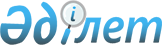 Об утверждении Правил осуществления государственных закупок с применением особого порядкаПостановление Правительства Республики Казахстан от 31 декабря 2015 года № 1200.
      В соответствии с пунктом 3 статьи 50 Закона Республики Казахстан от 4 декабря 2015 года "О государственных закупках" Правительство Республики Казахстан ПОСТАНОВЛЯЕТ:
      1. Утвердить прилагаемые Правила осуществления государственных закупок с применением особого порядка.
      2. Признать утратившим силу постановление Правительства Республики Казахстан от 10 декабря 2009 года № 2072 "Об утверждении Особого порядка осуществления государственных закупок для обеспечения потребностей обороны".
      3. Настоящее постановление вводится в действие со дня его первого официального опубликования.
      Премьер-МинистрРеспублики Казахстан      К. Масимов
      Утвержденыпостановлением ПравительстваРеспублики Казахстанот 31 декабря 2015 года № 1200
      ПРАВИЛАосуществления государственных закупокс применением особого порядка
      Сноска. По тексту Правил:
      слова "с момента" заменены словами "со дня";
      слово "отчество" заменены словами "отчество (при наличии)";
      слово "поступило" заменены словом "зарегистрировано";
      слово "Ф.И.О." заменены словами "Ф.И.О. (при наличии)" в соответствии с постановлением Правительства РК от 29.12.2018 № 910 (вводится в действие со дня его первого официального опубликования).
      Настоящие Правила осуществления государственных закупок с применением особого порядка (далее – Правила) разработаны в соответствии с пунктом 3 статьи 50 Закона Республики Казахстан "О государственных закупках" (далее – Закон) и определяют порядок осуществления государственных закупок с применением особого порядка.
      Сноска. Преамбула - в редакции постановления Правительства РК от 29.12.2021 № 953 (вводится в действие со дня его первого официального опубликования).

 Глава 1. Планирование государственных закупок товаров, работ, услуг
      Сноска. Заголовок главы 1 - в редакции постановления Правительства РК от 29.12.2021 № 953 (вводится в действие со дня его первого официального опубликования).
      1. Государственные закупки с применением особого порядка (далее – государственные закупки) осуществляются в случаях приобретения:
      1) товаров, работ, услуг для обеспечения нужд правопорядка и национальной безопасности, сведения о которых составляют государственные секреты в соответствии с законодательством Республики Казахстан о государственных секретах и (или) содержат служебную информацию ограниченного распространения, определенную Правительством Республики Казахстан;
      2) товаров, работ, услуг, сведения о которых составляют государственные секреты в соответствии с законодательством Республики Казахстан о государственных секретах и (или) содержат служебную информацию ограниченного распространения, определенную Правительством Республики Казахстан.
      2. Решение об осуществлении государственных закупок принимается заказчиком только на основании утвержденного либо уточненного годового плана государственных закупок (предварительного годового плана государственных закупок). 
      Не допускается приобретение товаров, работ, услуг, не предусмотренных утвержденным (уточненным) годовым планом государственных закупок (предварительным годовым планом государственных закупок), за исключением приобретения товаров, работ, услуг в соответствии с подпунктами 4), 9), 31), 32) и 35) пункта 3 статьи 39 Закона.
      3. Заказчик разрабатывает и утверждает отдельный годовой план государственных закупок (предварительный годовой план государственных закупок) товаров, работ, услуг, сведения о которых составляют государственные секреты и (или) содержат служебную информацию ограниченного распространения, определенную Правительством Республики Казахстан на основании соответствующего бюджета (плана развития) или индивидуального плана финансирования по форме согласно приложению 1 к настоящим Правилам.
      На основании положительного предложения соответствующей бюджетной комиссии заказчик вправе до утверждения (уточнения) соответствующего бюджета разработать и утвердить предварительный годовой план государственных закупок.
      Заказчики, являющиеся государственными предприятиями, юридическими лицами, более пятидесяти процентов голосующих акций (долей участия в уставном капитале) которых принадлежат государству, вправе разработать и утвердить предварительный годовой план государственных закупок до утверждения плана развития или индивидуального плана финансирования.
      В указанных случаях предварительный годовой план государственных закупок разрабатывается и утверждается отдельно как на стадиях до утверждения, так и на стадиях до уточнения соответствующего бюджета (плана развития) или индивидуального плана финансирования.
      Разработка годового плана государственных закупок (предварительного годового плана государственных закупок) осуществляется в соответствии с Законом и утверждается должностным лицом не ниже заместителя первого руководителя заказчика.
      Сноска. Пункт 3 в редакции постановления Правительства РК от 06.05.2019 № 261 (вводится в действие со дня его первого официального опубликования). Глава 2. Общие положения
      Сноска. Заголовок главы 2 - в редакции постановления Правительства РК от 29.12.2021 № 953 (вводится в действие со дня его первого официального опубликования).
      4. Для выполнения процедур организации и проведения государственных закупок заказчик определяет организатора государственных закупок, а также должностное лицо заказчика, представляющее интересы последнего в предстоящих государственных закупках, за исключением случаев, когда заказчик и организатор государственных закупок выступают в одном лице.
      5. Организатором государственных закупок может выступить сам заказчик непосредственно либо в лице своего структурного подразделения, ответственного за выполнение процедур организации и проведения государственных закупок.
      Заказчик вправе определить организатором государственных закупок подведомственное государственное учреждение заказчика.
      Заказчик вправе выступить в качестве организатора государственных закупок для нескольких государственных учреждений, подведомственных заказчику.
      Заказчик вправе для нескольких государственных учреждений, подведомственных заказчику, определить среди них организатора государственных закупок.
      Администратор бюджетной программы вправе выступать в качестве организатора государственных закупок для подведомственного ему государственного учреждения, юридического лица, в отношении которого он выступает органом государственного управления, либо лица, аффилиированного с юридическим лицом, в отношении которого администратор бюджетной программы выступает органом государственного управления.
      Государственное предприятие вправе выступать в качестве организатора государственных закупок для аффилиированных с ним лиц.
      Юридическое лицо, пятьдесят и более процентов голосующих акций (долей участия в уставном капитале) которого принадлежат государству, вправе выступать организатором государственных закупок для аффилиированных с ним лиц.
      Организатор государственных закупок обязан определить должностное лицо, представляющее его во взаимоотношениях с заказчиком, потенциальными поставщиками, соответствующими комиссиями и экспертом, за исключением случаев, когда заказчик и организатор государственных закупок выступают в одном лице. Представитель организатора государственных закупок должен быть определен из числа работников структурного подразделения, ответственного за выполнение процедур организации и проведения государственных закупок.
      6. В случаях определения организатора в соответствии с пунктом 5 настоящих Правил, заказчики представляют организатору государственных закупок в установленный им срок информацию, необходимую для организации и проведения конкурса, в том числе:
      1) выписку из годового плана государственных закупок по закупаемым товарам, работам, услугам;
      2) перечень и техническую спецификацию закупаемых товаров, работ, услуг, подписанные и полистно парафированные руководителем заказчика либо лицом, исполняющим его обязанности;
      3) кандидатуры для включения в состав конкурсной и экспертной комиссий (эксперта);
      4) сведения об уполномоченных представителях заказчика для участия в процедурах по проведению государственных закупок;
      5) проектно-сметную документацию на строительство объекта при закупках строительных работ;
      6) проект договора о государственных закупках с указанием существенных условий;
      7) сведения о потенциальных поставщиках для формирования и утверждения списка потенциальных поставщиков для специальных государственных органов и организаций, находящихся в их ведении.
      Сноска. Пункт 6 с изменениями, внесенными постановлениями Правительства РК от 25.08.2020 № 535 (вводится в действие со дня его первого официального опубликования); от 29.12.2021 № 953 (вводится в действие со дня его первого официального опубликования).


      7. В случае изменения информации, предусмотренной в пункте 6 настоящих Правил, заказчик (заказчики) незамедлительно уведомляет об этом организатора государственных закупок.
      8. В случае участия в государственных закупках временных объединений юридических лиц (консорциума), юридические лица, являющиеся участниками данного консорциума, помимо документов, установленных настоящими Правилами для подтверждения своих квалификационных требований, должны представить:
      1) нотариально засвидетельствованный договор солидарной ответственности, заключенный между членами юридических лиц (консорциум);
      2) нотариально засвидетельствованные копии соответствующих лицензий либо лицензии в виде бумажной копии электронного документа на право предоставления товара, выполнения работ, оказания услуг в части деятельности, предусмотренной договором о совместной хозяйственной деятельности. Глава 3. Способы осуществления государственных закупок
      Сноска. Заголовок главы 3 - в редакции постановления Правительства РК от 29.12.2021 № 953 (вводится в действие со дня его первого официального опубликования).
      9. Государственные закупки осуществляются одним из следующих способов: 
      1) конкурса;
      2) из одного источника.
      Заказчик определяет способ осуществления государственных закупок в соответствии с настоящими Правилами. Глава 4. Организация и проведение государственных закупок товаров, работ, услуг, осуществляемых способом конкурса
      Сноска. Заголовок главы 4 - в редакции постановления Правительства РК от 29.12.2021 № 953 (вводится в действие со дня его первого официального опубликования).
      10. Государственные закупки способом конкурса осуществляются без размещения на веб-портале государственных закупок (далее – веб-портал) и интернет-ресурсе заказчиков извещения об осуществлении государственных закупок способом конкурса (далее - извещение), текстов конкурсной документации, подписанных протоколов вскрытия конвертов с заявками на участие в конкурсе, протоколов о предварительном допуске к участию в конкурсе, допуске и итогах государственных закупок способом конкурса, за исключением случая, установленного пунктом 10-1 настоящих Правил.
      Сноска. Пункт 10 в редакции постановления Правительства РК от 25.08.2020 № 535 (вводится в действие со дня его первого официального опубликования).
      10-1. Государственные закупки способом конкурса, за исключением государственных закупок способом конкурса специальных государственных органов и организаций, находящихся в их ведении, осуществляются путем размещения на веб-портале объявления о планируемых государственных закупках (краткая информация по видам товаров, работ, услуг).
      При этом, процедура формирования списка потенциальных поставщиков осуществляется организатором государственных закупок с учетом требований, предусмотренных пунктами 28-1, 28-2, 28-3, 28-4 и 29-1 настоящих Правил.
      Сноска. Правила дополнены пунктом 10-1 в соответствии с постановлением Правительства РК от 25.08.2020 № 535 (вводится в действие со дня его первого официального опубликования); с изменением, внесенным постановлением Правительства РК от 29.12.2021 № 953 (вводится в действие со дня его первого официального опубликования).


      11. Организация и проведение государственных закупок товаров, работ, услуг, осуществляемых способом конкурса, предусматривают выполнение следующих последовательных мероприятий:
      1) определение заказчиком организатора государственных закупок уполномоченного представителя заказчика; 
      2) определение организатором государственных закупок уполномоченного представителя организатора государственных закупок; 
      3) разработка организатором государственных закупок конкурсной документации, а также формирование и утверждение, при необходимости, состава экспертной комиссии (эксперта); 
      4) формирование и представление на утверждение организатором государственных закупок состава конкурсной комиссии, секретаря конкурсной комиссии; 
      5) утверждение заказчиком конкурсной документации; 
      6) утверждение заказчиком, организатором списка потенциальных поставщиков;
      7) размещение организатором государственных закупок на веб-портале объявления о планируемых государственных закупках;
      8) формирование организатором государственных закупок на веб-портале списка потенциальных поставщиков, подавших ходатайство об участии в проводимых государственных закупках;
      9) проверка организатором государственных закупок потенциальных поставщиков, подавших ходатайство на соответствие требованиям, установленным пунктом 29-1 настоящих Правил;
      10) направление посредством веб-портала потенциальным поставщикам, не включенным в список потенциальных поставщиков, уведомления с указанием причины их не включения;
      11) извещение организатором государственных закупок потенциальных поставщиков об осуществлении государственных закупок товаров, работ, услуг способом конкурса; 
      12) представление организатором государственных закупок копии конкурсной документации потенциальным поставщикам, изъявившим желание участвовать в государственных закупках товаров, работ, услуг способом конкурса, а также внесение сведений о таких потенциальных поставщиках в журнал регистрации лиц, получивших конкурсную документацию;
      13) разъяснение организатором государственных закупок положений конкурсной документации потенциальным поставщикам, получившим ее копию в случаях, предусмотренных пунктами 38-40 настоящих Правил;
      14) регистрация организатором государственных закупок в журнале регистрации заявок на участие в конкурсе;
      15) вскрытие конкурсной комиссией конвертов с заявками на участие в конкурсе, а также оформление соответствующего протокола заседания конкурсной комиссии;
      16) направление (представление) организатором государственных закупок копий протокола вскрытия конвертов с заявками на участие в государственных закупках потенциальным поставщикам либо их уполномоченным представителям, сведения о которых внесены в журнал регистрации заявок на участие в конкурсе;
      17) рассмотрение конкурсной комиссией заявок на участие в конкурсе для определения потенциальных поставщиков, соответствующих квалификационным требованиям и требованиям конкурсной документации;
      18) формирование конкурсной комиссией перечня потенциальных поставщиков, которые не допущены к участию в конкурсе, и оформление соответствующего протокола о предварительном допуске;
      19) направление (представление) организатором государственных закупок потенциальным поставщикам, представившим заявки на участие в конкурсе, копий протокола о предварительном допуске;
      20) приведение заявок на участие в конкурсе в соответствие с квалификационными требованиями и требованиями конкурсной документации;
      21) формирование конкурсной комиссией перечня потенциальных поставщиков, которые допущены к участию в конкурсе, и оформление соответствующего протокола о допуске;
      22) направление (представление) организатором государственных закупок потенциальным поставщикам, представившим заявки на участие в конкурсе, копий протокола о допуске;
      23) регистрация организатором государственных закупок сведений в журнале регистрации конкурсных ценовых предложений, представленных потенциальными поставщиками, допущенными к участию в конкурсе, конвертов с конкурсными ценовыми предложениями;
      24) вскрытие конвертов с конкурсными ценовыми предложениями участников конкурса, оценка и сопоставление конкурсной комиссией конкурсных ценовых предложений (подведение итогов государственных закупок способом конкурса);
      25) оформление и подписание конкурсной комиссией протокола об итогах государственных закупок способом конкурса и его направление организатором государственных закупок потенциальным поставщикам, допущенным к участию в конкурсе;
      26) заключение заказчиком договора о государственных закупках с победителем конкурса.
      Мероприятия, предусмотренные подпунктами 7), 8), 9) и 10) настоящего пункта, не распространяются на специальные государственные органы и организации, находящиеся в их ведении.
      Сноска. Пункт 11 в редакции постановления Правительства РК от 25.08.2020 № 535 (вводится в действие со дня его первого официального опубликования); с изменением, внесенным постановлением Правительства РК от 29.12.2021 № 953 (вводится в действие со дня его первого официального опубликования).


      12. Заказчик вправе отказаться от осуществления государственных закупок в случаях, предусмотренных пунктом 13 статьи 5 Закона.
      В таком случае заказчик либо организатор государственных закупок в течение пяти рабочих дней со дня принятия заказчиком решения об отказе от осуществления государственных закупок обязаны:
      1) известить о принятом решении лиц, участвующих в проводимых государственных закупках;
      2) возвратить внесенные обеспечения заявок на участие в конкурсе и (или) обеспечения исполнения договора о государственных закупках.
      Сноска. Пункт 12 с изменением, внесенным постановлением Правительства РК от 06.05.2019 № 261 (вводится в действие со дня его первого официального опубликования). Параграф 1. Разработка, согласование и утверждение конкурсной документации
      Сноска. Заголовок параграфа 1 - в редакции постановления Правительства РК от 29.12.2021 № 953 (вводится в действие со дня его первого официального опубликования).
      13. Организатор государственных закупок для определения условий и порядка проведения государственных закупок способом конкурса разрабатывает конкурсную документацию на казахском и русском языках на основании типовой конкурсной документации, согласно приложению 2 к настоящим Правилам, с учетом требований законодательства Республики Казахстан о государственных секретах.
      14. В случае, если потенциальный поставщик – нерезидент Республики Казахстан, то для подтверждения его соответствия квалификационным требованиям представляются те же документы, что и для резидентов Республики Казахстан, либо документы, содержащие аналогичные сведения о квалификации потенциального поставщика-нерезидента Республики Казахстан с нотариально засвидетельствованным переводом на языки конкурсной документации с учетом требований законодательства Республики Казахстан о государственных секретах и договоров, ратифицированных Республикой Казахстан.
      15. Конкурсная документация, разработанная организатором государственных закупок, утверждается первым руководителем заказчика либо лицом, исполняющим его обязанности, либо руководителем бюджетной программы, либо лицом, исполняющим его обязанности.
      В случае проведения государственных закупок в соответствии с пунктом 5 настоящих Правил, конкурсная документация утверждается первым руководителем организатора или лицом, исполняющим его обязанности.
      Сноска. Пункт 15 в редакции постановления Правительства РК от 18.03.2021 № 145 (вводится в действие по истечении десяти календарных дней после дня его первого официального опубликования).
      15-1. При осуществлении государственных закупок работ, требующих проектно-сметную документацию, вместо технической спецификации конкурсная документация должна содержать проектно-сметную документацию, прошедшую экспертизу в соответствии с законодательством Республики Казахстан.
      Сноска. Правила дополнены пунктом 15-1 в соответствии с постановлением Правительства РК от 29.12.2018 № 910 (вводится в действие со дня его первого официального опубликования).
      15-2. Материальные и трудовые ресурсы, необходимые заказчику для исполнения обязательств по договору, указываются в технической спецификации, являющейся неотъемлемой частью конкурсной документации.
      При осуществлении государственных закупок работ по строительству (новое строительство, расширение, техническое перевооружение, модернизация, реконструкция, реставрация и капитальный ремонт существующих объектов), разработке технико-экономического обоснования, проектно-сметной документации и градостроительных проектов документом, подтверждающим обладание потенциальным поставщиком материальными и трудовыми ресурсами, является соответствующее разрешение (лицензия), выданное в соответствии с законодательством Республики Казахстан о разрешениях и уведомлениях.
      Сноска. Правила дополнены пунктом 15-2 в соответствии с постановлением Правительства РК от 29.12.2018 № 910 (вводится в действие со дня его первого официального опубликования).
      16. При осуществлении государственных закупок способом конкурса однородных товаров, работ, услуг организатор государственных закупок обязан в конкурсной документации разделить однородные товары, работы, услуги на лоты по месту их поставки (выполнения, оказания).
      В случае наличия не менее пяти мест поставок товара, допускается указание в лоте, проводимом способом конкурса, нескольких мест поставок товара.
      Сноска. Пункт 16 с изменением, внесенным постановлением Правительства РК от 29.12.2021 № 953 (вводится в действие со дня его первого официального опубликования).

 Параграф 2. Утверждение конкурсной комиссии, эксперта (экспертной комиссии)
      Сноска. Заголовок параграфа 2 - в редакции постановления Правительства РК от 29.12.2021 № 953 (вводится в действие со дня его первого официального опубликования).
      17. Для выполнения процедур проведения государственных закупок товаров, работ, услуг способом конкурса организатор государственных закупок на каждый конкурс отдельно создает конкурсную комиссию и определяет секретаря конкурсной комиссии. 
      Решение о создании конкурсной комиссии и определении секретаря конкурсной комиссии, образовании экспертной комиссии либо определении эксперта принимается первым руководителем организатора государственных закупок или руководителем аппарата, либо лицом, исполняющим его обязанности.
      В случае, если организатором закупок выступает сам заказчик непосредственно либо в лице своего структурного подразделения, ответственного за выполнение процедур организации и проведения государственных закупок, решение о создании конкурсной комиссии и определении секретаря конкурсной комиссии принимается первым руководителем либо лицом, исполняющим его обязанности. 
      В случае осуществления государственных закупок работ, организатор государственных закупок может включить в состав конкурсной комиссии представителей уполномоченного органа в соответствующей сфере деятельности по согласованию с ним с учетом требований законодательства Республики Казахстан о государственных секретах.
      Для разработки технического задания и (или) технической спецификации закупаемых товаров, работ, услуг организатор государственных закупок в период разработки конкурсной документации может создать экспертную комиссию (привлечь эксперта).
      Сноска. Пункт 17 с изменениями, внесенными постановлениями Правительства РК от 18.03.2021 № 145 (вводится в действие по истечении десяти календарных дней после дня его первого официального опубликования); от 29.12.2021 № 953 (вводится в действие со дня его первого официального опубликования).


      18. Членами конкурсной комиссии являются председатель, заместитель председателя и другие члены конкурсной комиссии. Во время отсутствия председателя его функции выполняет лицо, замещающее его. Общее количество членов конкурсной комиссии должно составлять нечетное число и быть не менее трех человек.
      Председателем конкурсной комиссии должно быть определено должностное лицо не ниже заместителя первого руководителя организатора государственных закупок. В случае, если организатором государственных закупок выступает сам заказчик непосредственно, председателем конкурсной комиссии должно быть определено должностное лицо не ниже заместителя первого руководителя заказчика. В случае, если организатором государственных закупок выступает заказчик в лице своего структурного подразделения, ответственного за выполнение процедур организации и проведения государственных закупок, председателем конкурсной комиссии должно быть определено должностное лицо не ниже руководителя данного структурного подразделения заказчика. 
      19. Председатель конкурсной комиссии: 
      1) планирует работу и руководит деятельностью конкурсной комиссии; 
      2) председательствует на заседаниях конкурсной комиссии; 
      3) осуществляет иные функции, предусмотренные настоящими Правилами. 
      20. Конкурсная комиссия действует со дня вступления в силу решения о ее создании и прекращает свою деятельность со дня заключения договора о государственных закупках товаров, работ, услуг способом конкурса. 
      21. Заседания конкурсной комиссии проводятся при условии присутствия простого большинства из общего числа членов конкурсной комиссии и оформляются протоколом, который подписывается присутствующими членами конкурсной комиссии и секретарем конкурсной комиссии. В случае отсутствия какого-либо члена конкурсной комиссии, в протоколе заседания конкурсной комиссии указывается причина его отсутствия с приложением документа, подтверждающего данный факт.
      22. Решение конкурсной комиссии принимается открытым голосованием и считается принятым, если за него подано большинство голосов от общего количества присутствующих на заседании членов конкурсной комиссии. В случае равенства голосов, принятым считается решение, за которое проголосовал председатель конкурсной комиссии или, в случае его отсутствия, заместитель председателя. В случае несогласия с решением конкурсной комиссии любой член данной конкурсной комиссии имеет право на особое мнение, которое должно быть изложено в письменном виде и приложено к протоколу заседания конкурсной комиссии. 
      23. Организационная деятельность конкурсной комиссии обеспечивается секретарем конкурсной комиссии. Секретарь конкурсной комиссии не является членом конкурсной комиссии и не имеет права голоса при принятии конкурсной комиссией решений.
      Секретарь конкурсной комиссии определяется из числа должностных лиц структурного подразделения организатора государственных закупок, ответственного за организацию и проведение государственных закупок. 
      Секретарь конкурсной комиссии: 
      1) формирует повестку дня заседания конкурсной комиссии, обеспечивает конкурсную комиссию необходимыми документами, организует проведение заседания конкурсной комиссии; 
      2) оформляет и подписывает протокол вскрытия конвертов с конкурсными заявками, протокол о допуске к участию в конкурсе, протокол об итогах конкурса, а также другие протокола заседаний конкурсной комиссии; 
      3) направляет заказчику протоколы заседаний, подписанные конкурсной комиссией, заключение эксперта (экспертной комиссии); 
      4) обеспечивает сохранность документов и материалов государственных закупок товаров, работ, услуг способом конкурса со дня вскрытия конкурсных заявок; 
      5) осуществляет иные функции, предусмотренные настоящими Правилами. 
      24. В случае отсутствия у организатора государственных закупок специалистов соответствующего профиля для определения соответствия предлагаемых потенциальными поставщиками товаров, работ, услуг требованиям конкурсной документации, организатор государственных закупок может привлекать в качестве экспертов государственных служащих на безвозмездной основе, а иных экспертов, как на платной, так и на безвозмездной основе по договоренности сторон с учетом требований законодательства Республики Казахстан о государственных секретах.
      Обязательным условием для привлечения того или иного лица в качестве эксперта является соответствие профиля его деятельности предмету государственных закупок. 
      При организации государственных закупок организатор государственных закупок может привлекать в качестве экспертов специалистов заказчика, организатора государственных закупок либо их подведомственных учреждений.
      Выбор эксперта на платной основе осуществляется организатором государственных закупок в соответствии с Законом. 
      25. В случае привлечения трех и более экспертов, организатор государственных закупок создает экспертную комиссию из числа привлеченных экспертов и определяет среди них руководителя экспертной комиссии. 
      Решение о создании экспертной комиссии и определении руководителя экспертной комиссии принимается первым руководителем организатора государственных закупок или руководителем аппарата либо лицом, исполняющим его обязанности.
      Сноска. Пункт 25 с изменением, внесенным постановлением Правительства РК от 18.03.2021 № 145 (вводится в действие по истечении десяти календарных дней после дня его первого официального опубликования).
      26. Эксперты (экспертная комиссия) дают экспертное заключение на предмет соответствия предлагаемых потенциальными поставщиками товаров, работ, услуг требованиям конкурсной документации и не имеют права голоса при принятии конкурсной комиссией решения. Заключение экспертов (экспертной комиссии) обязательно учитывается конкурсной комиссией только в том случае, если оно составлено в пределах требований, предусмотренных конкурсной документацией. Экспертное заключение оформляется в письменном виде, подписывается экспертами (членами экспертной комиссии) и прилагается к протоколу о допуске к участию в конкурсе. 
      В случае несогласия эксперта с заключением экспертной комиссии, такой эксперт излагает особое мнение в письменном виде, которое прилагается к заключению экспертной комиссии и является его неотъемлемой частью. 
      27. До начала проведения государственных закупок товаров, работ, услуг способом конкурса члены конкурсной комиссии, секретарь конкурсной комиссии, а также эксперт (экспертная комиссия) должны ознакомиться с утвержденной конкурсной документацией и приложениями к ней. Параграф 3. Формирование и утверждение списка потенциальных поставщиков
      Сноска. Заголовок параграфа 3 - в редакции постановления Правительства РК от 29.12.2021 № 953 (вводится в действие со дня его первого официального опубликования).
      Сноска. Подраздел 3 в редакции постановления Правительства РК от 25.08.2020 № 535 (вводится в действие со дня его первого официального опубликования).
      28. При проведении государственных закупок способом конкурса организатор государственных закупок направляет в адрес потенциальных поставщиков, включенных в список потенциальных поставщиков, извещение об осуществлении государственных закупок, за исключением случаев, установленных пунктами 28-1, 28-2, 28-3, 28-4, 29-1 настоящих Правил.
      Потенциальные поставщики, которым направляется извещение об осуществлении государственных закупок, должны иметь разрешение на работы с использованием сведений, составляющих государственные секреты, выдаваемое в установленном порядке Комитетом национальной безопасности Республики Казахстан и его органами, за исключением случаев, когда при осуществлении государственных закупок не используются сведения, относящиеся к государственным секретам, но используются сведения, содержащие служебную информацию ограниченного распространения, определенные Правительством Республики Казахстан.
      При проведении государственных закупок товаров, в рамках реализации требований обеспечения информационной безопасности для обороны страны и безопасности государства заказчик формирует список потенциальных поставщиков из реестра доверенного программного обеспечения и продукции электронной промышленности, установленного Законом Республики Казахстан "Об информатизации".
      При этом, в случаях отсутствия потенциальных поставщиков, поставляющих продукцию, соответствующую техническим и функциональным характеристикам, либо наличия менее двух потенциальных поставщиков в реестре доверенного программного обеспечения и продукции электронной промышленности, установленного Законом Республики Казахстан "Об информатизации", в адрес которых направляется извещение, заказчиком формируется список потенциальных поставщиков в соответствии с пунктом 29 настоящих Правил.
      Сноска. Пункт 28 - в редакции постановления Правительства РК от 29.12.2021 № 953 (вводится в действие со дня его первого официального опубликования).


      28-1. При проведении государственных закупок способом конкурса, за исключением специальных государственных органов и организаций, находящихся в их ведении, организатор государственных закупок на веб-портале размещает объявление о планируемых государственных закупках. Объявление содержит следующую информацию:
      1) полное наименование заказчика и организатора государственных закупок, их местонахождение;
      2) способ и сроки осуществления государственных закупок;
      3) код закупаемых товаров, работ, услуг согласно номенклатурному справочнику, утвержденному соответствующим органом;
      4) дату и время приема ходатайств потенциальных поставщиков о включении в список потенциальных поставщиков.
      При этом, прием ходатайств потенциальных поставщиков о включении в список составляет один рабочий день с 9-00 до 18-00 (включительно) по времени города Нур-Султана;
      5) краткая характеристика планируемых государственных закупок.
      Приобретение товаров, работ, услуг в соответствии с подпунктами 4), 9), 9-1), 31), 32) и 35) статьи 39 Закона, осуществляется без размещения объявления.
      В объявлении не допускается содержание сведений, составляющих государственные секреты в соответствии с законодательством Республики Казахстан о государственных секретах и (или) содержащих служебную информацию ограниченного распространения, определенную Правительством Республики Казахстан.
      Объявление размещается организатором государственных закупок на веб-портале не менее чем за пятнадцать календарных дней до начала проведения государственных закупок.
      Сноска. Пункт 28-1 с изменением, внесенным постановлением Правительства РК от 29.12.2021 № 953 (вводится в действие со дня его первого официального опубликования).


      28-2. Потенциальный поставщик, изъявивший желание принять участие в планируемых государственных закупках, посредством веб-портала подает организатору государственных закупок ходатайство о включении его в список потенциальных поставщиков.
      Потенциальный поставщик в подаваемом ходатайстве подтверждает соответствие требованиям, установленным в пункте 29-1 настоящих Правил.
      Потенциальный поставщик формирует ходатайство о включении его в список потенциальных поставщиков на веб-портале в сроки, установленные организатором государственных закупок согласно приложению 1-1 к настоящим Правилам.
      28-3. Организатор государственных закупок, за исключением организатора государственных закупок специальных государственных органов и организаций, находящихся в их ведении, в течение двух рабочих дней до начала проведения государственных закупок формирует на веб-портале список потенциальных поставщиков из числа подавших ходатайство с проведением проверки их соответствия требованиям, установленным пунктом 29-1 настоящих Правил.
      При этом, список потенциальных поставщиков, в адрес которых направляется извещение, может дополняться в случае если ходатайства об участии в проводимых государственных закупках не поступили или поступили менее чем от двух потенциальных поставщиков, либо после проверки, проведенной организатором государственных закупок на соответствие требованиям, установленным пунктом 29-1 настоящих Правил, допущен один потенциальный поставщик.
      Потенциальные поставщики, подавшие ходатайства и соответствующие требованиям, установленным пунктом 29-1 настоящих Правил, включаются в список потенциальных поставщиков в адрес которых направляется извещение.
      Сноска. Пункт 28-3 с изменением, внесенным постановлением Правительства РК от 29.12.2021 № 953 (вводится в действие со дня его первого официального опубликования).


      28-4. Организатор государственных закупок, за исключением организатора государственных закупок специальных государственных органов и организаций, находящихся в их ведении, направляет в адрес потенциальных поставщиков, включенных в список потенциальных поставщиков, извещение об осуществлении государственных закупок.
      Потенциальным поставщикам, не включенным в список, направляется уведомление об отклонении ходатайства потенциального поставщика с указанием причины их не включения.
      Уведомление об отклонении ходатайства потенциального поставщика направляется в течение десяти календарных дней со дня утверждения списка потенциальных поставщиков согласно приложению 1-2 к настоящим Правилам.
      Сноска. Пункт 28-4 с изменением, внесенным постановлением Правительства РК от 29.12.2021 № 953 (вводится в действие со дня его первого официального опубликования).


      29. Список потенциальных поставщиков, в адрес которых будет направляться извещение, составляется заказчиком с учетом ограничений, предусмотренных статьей 6 Закона, и утверждается первым руководителем заказчика либо лицом, исполняющим его обязанности.
      В случае проведения государственных закупок в соответствии с пунктами 3 и 4 статьи 7 Закона, список потенциальных поставщиков, приглашаемых к участию в конкурсе, составляется организатором государственных закупок и утверждается первым руководителем организатора или лицом, исполняющим его обязанности, либо руководителем аппарата или лицом, исполняющим его обязанности.
      Сноска. Пункт 29 с изменением, внесенным постановлением Правительства РК от 18.03.2021 № 145 (вводится в действие по истечении десяти календарных дней после дня его первого официального опубликования).
      29-1. Список потенциальных поставщиков, в адрес которых будет направляться извещение, формируется организатором, за исключением специальных государственных органов и организаций, находящихся в их ведении, с учетом:
      1) разрешение, на работы с использованием сведений, составляющих государственные секреты, выдаваемое в установленном порядке Комитетом национальной безопасности Республики Казахстан и его органами должно соответствовать предмету проводимых государственных закупок;
      2) отсутствия ограничений, предусмотренных статьей 6 Закона;
      3) наличия соответствующей регистрации на веб-портале государственных закупок.
      При этом, наличие разрешения, на работы с использованием сведений, составляющих государственные секреты, обязательно только при осуществлении государственных закупок, где используются сведения, относящиеся к государственным секретам.
      Список потенциальных поставщиков, в адрес которых будет направляться извещение, формируется организатором государственных закупок на веб-портале.
      Список потенциальных поставщиков утверждается первым руководителем организатора либо лицом, исполняющим его обязанности.
      Сноска. Пункт 29-1 с изменением, внесенным постановлением Правительства РК от 29.12.2021 № 953 (вводится в действие со дня его первого официального опубликования).


      30. По государственным закупкам товаров, работ, услуг, на производство, переработку, поставку и реализацию которых требуется право потенциального поставщика на их производство, переработку, поставку и реализацию, заказчик формирует список потенциальных поставщиков, приглашаемых к участию в конкурсе, из числа потенциальных поставщиков, имеющих соответствующие права.
      При приобретении продовольственных товаров и услуг по организации питания список потенциальных поставщиков, приглашаемых к участию в конкурсе, формируется из числа отечественных товаропроизводителей и/или отечественных предпринимателей.
      Сноска. Пункт 30 с изменением, внесенным постановлением Правительства РК от 29.12.2021 № 953 (вводится в действие со дня его первого официального опубликования).

 Параграф 4. Извещение потенциальных поставщиков об осуществлении государственных закупок товаров, работ, услуг способом конкурса
      Сноска. Заголовок параграфа 4 - в редакции постановления Правительства РК от 29.12.2021 № 953 (вводится в действие со дня его первого официального опубликования).
      31. Организатор государственных закупок не позднее трех рабочих дней со дня утверждения конкурсной документации, но не менее чем за двадцать календарных дней до окончательной даты представления потенциальными поставщиками заявок на участие в конкурсе направляет в адрес потенциальных поставщиков, включенных в список потенциальных поставщиков, извещение об осуществлении государственных закупок.
      Извещение об осуществлении государственных закупок способом конкурса оформляется согласно приложению 7 к настоящим Правилам.
      В ответ на извещение по запросу потенциального поставщика организатор государственных закупок направляет копию конкурсной документации и обеспечивает регистрацию в хронологическом порядке факта представления утвержденной конкурсной документации с указанием сведений о (об) месте нахождения, почтовом адресе, а также других сведений о лице, получившем конкурсную документацию.
      Сноска. Пункт 31 в редакции постановления Правительства РК от 25.08.2020 № 535 (вводится в действие со дня его первого официального опубликования).
      32. В случае осуществления повторных государственных закупок способом конкурса, организатор государственных закупок не позднее трех рабочих дней со дня утверждения конкурсной документации, но не менее чем за десять календарных дней до окончательной даты представления заявок на участие в конкурсе обязан выполнить требования, предусмотренные пунктом 31 настоящих Правил.
      Сведения, содержащиеся в объявлении (уведомлении) организатора государственных закупок, должны соответствовать сведениям, указанным в конкурсной документации.
      Сноска. Пункт 32 в редакции постановления Правительства РК от 25.08.2020 № 535 (вводится в действие со дня его первого официального опубликования). Параграф 5. Представление потенциальным поставщикам копии конкурсной документации
      Сноска. Заголовок параграфа 5- в редакции постановления Правительства РК от 29.12.2021 № 953 (вводится в действие со дня его первого официального опубликования).
      33. Со дня извещения об осуществлении государственных закупок товаров, работ, услуг способом конкурса уполномоченный представитель организатора государственных закупок, а в случаях, когда заказчик и организатор государственных закупок выступают в одном лице – секретарь конкурсной комиссии представляет (направляет) потенциальному поставщику (его уполномоченному представителю) копию конкурсной документации на бумажном носителе не позднее трех рабочих дней со дня обращения потенциального поставщика.
      34. Уполномоченный представитель организатора государственных закупок, а в случаях, когда заказчик и организатор государственных закупок выступают в одном лице, – секретарь конкурсной комиссии:
      1) проверяет наличие документального подтверждения полномочий представителя потенциального поставщика, оформленного надлежащим образом, на получение копии конкурсной документации; 
      2) проверяет наличие документального подтверждения о внесении потенциальным поставщиком либо его уполномоченным представителем платы за представление копии конкурсной документации; 
      3) вносит в журнал регистрации лиц, получивших копию конкурсной документации, сведения, указанные в подпунктах 3), 4), 5) и 6) пункта 35 настоящих Правил; 
      4) представляет уполномоченному представителю потенциального поставщика копию конкурсной документации под роспись либо направляет с использованием почтовой связи;
      5) осуществляет иные функции, предусмотренные пунктами 36, 38 и 66 настоящих Правил. 
      35. В журнале регистрации лиц, получивших копию конкурсной документации, должны быть отражены следующие сведения: 
      1) название и срок проведения государственных закупок товаров, работ, услуг способом конкурса; 
      2) полное наименование заказчика и организатора государственных закупок, их местонахождение; 
      3) фамилия, имя, отчество (при наличии) уполномоченного представителя потенциального поставщика, данные документа, удостоверяющего его личность; 
      4) полное наименование, местонахождение и контактные телефоны потенциального поставщика; 
      5) время и дата получения уполномоченным представителем потенциального поставщика копии конкурсной документации; 
      6) факт внесения платы за предоставление копии конкурсной документации, если указание о взимании такой платы содержится в извещении об осуществлении государственных закупок товаров, работ, услуг способом конкурса. 
      36. Журнал регистрации лиц, получивших копию конкурсной документации, прошивается, страницы пронумеровываются и парафируются уполномоченным представителем организатора государственных закупок, а в случаях, когда заказчик и организатор государственных закупок выступают в одном лице, – секретарем конкурсной комиссии. Последняя страница журнала регистрации лиц, получивших копию конкурсной документации, должна быть скреплена печатью организатора государственных закупок. Допускается ведение единого журнала регистрации лиц, получивших копию конкурсной документации, по всем государственным закупкам товаров, работ, услуг способом конкурса в течение одного финансового года. 
      37. Не допускается представление копии конкурсной документации до извещения об осуществлении государственных закупок товаров, работ, услуг способом конкурса. Параграф 6. Разъяснение положений конкурсной документации
      Сноска. Заголовок параграфа 6 - в редакции постановления Правительства РК от 29.12.2021 № 953 (вводится в действие со дня его первого официального опубликования).
      38. Разъяснение положений конкурсной документации, организация встречи по разъяснению положений конкурсной документации, направление текстов разъяснений проводятся организатором государственных закупок.
      Организатор государственных закупок вправе в срок не позднее пяти календарных дней до истечения окончательной даты представления заявок на участие в конкурсе по собственной инициативе или в ответ на запрос лиц внести изменения и (или) дополнения в конкурсную документацию.
      Организатор государственных закупок не позднее одного рабочего дня со дня принятия решения о внесении изменений и (или) дополнений в конкурсную документацию обязан направить на безвозмездной основе текст внесенных изменений и (или) дополнений лицам, сведения о которых внесены в журнал регистрации, предусмотренный пунктом 35 настоящих Правил.
      Окончательный срок представления заявок на участие в конкурсе продлевается на срок не менее чем десять календарных дней.
      Лица, сведения о которых внесены в журнал регистрации, вправе обратиться с запросом к организатору государственных закупок о разъяснении положений конкурсной документации, но не позднее десяти календарных дней до окончательного срока представления заявок на участие в конкурсе. Запрос о разъяснении положений конкурсной документации направляется организатору государственных закупок способами, указанными в конкурсной документации.
      Организатор государственных закупок в течение трех рабочих дней со дня получения запроса отвечает на него и без указания от кого поступил запрос направляет разъяснение положений конкурсной документации лицам, сведения о которых внесены в журнал регистрации, предусмотренный пунктом 35 настоящих Правил.
      Организатор государственных закупок для разъяснения положений конкурсной документации в случае необходимости проводит встречу с уполномоченными представителями лиц, сведения о которых внесены в журнал регистрации, предусмотренный пунктом 35 настоящих Правил, в определенном месте и соответствующее время, указанные в конкурсной документации. Организатор государственных закупок не позднее одного рабочего дня со дня проведения указанной встречи с заинтересованными лицами оформляет и подписывает протокол согласно приложению 8 к настоящим Правилам.
      Не позднее одного рабочего дня со дня оформления и подписания протокола о разъяснении положений конкурсной документации организатор государственных закупок направляет конкурсной комиссии, а также лицам, сведения о которых внесены в журнал регистрации, предусмотренный пунктом 35 настоящих Правил, копию указанного протокола.
      39. Протокол встречи с потенциальными поставщиками подписывается лицами, представлявшими организатора государственных закупок, а также потенциальными поставщиками или их уполномоченными представителями. 
      40. В случае, если встреча с потенциальными поставщиками по разъяснению положений конкурсной документации не состоялась по причине неявки потенциальных поставщиков или их уполномоченных представителей в назначенные конкурсной документацией дату и время проведения встречи, организатор государственных закупок в течение одного рабочего дня с указанной даты письменно уведомляет о таком факте конкурсную комиссию. Параграф 7. Содержание и представление заявок на участие в конкурсе
      Сноска. Заголовок параграфа 7 - в редакции постановления Правительства РК от 29.12.2021 № 953 (вводится в действие со дня его первого официального опубликования).
      41. Заявка на участие в конкурсе является формой выражения согласия потенциального поставщика с требованиями и условиями, установленными конкурсной документацией, а также согласия потенциального поставщика на получение сведений о нем, подтверждающих соответствие квалификационным требованиям и ограничениям, установленным статьей 6 Закона.
      Сноска. Пункт 41 в редакции постановления Правительства РК от 29.12.2018 № 910 (вводится в действие со дня его первого официального опубликования).
      42. Заявка на участие в конкурсе, представляемая потенциальным поставщиком, изъявившим желание участвовать в конкурсе, организатору государственных закупок должна содержать:
      1) заполненную и подписанную потенциальным поставщиком заявку согласно приложениям 5 и 6 к типовой конкурсной документации; 
      2) перечень документов, представляемых потенциальным поставщиком в подтверждение его соответствия квалификационным требованиям, предусмотренным в конкурсной документации. 
      Заявка потенциального поставщика – физического лица, осуществляющего предпринимательскую деятельность, должна содержать копию удостоверения личности (при этом, информацию о наличии регистрации в качестве индивидуального предпринимателя заказчик при необходимости получает на сайте: www.kgd.gov.kz во вкладке "Электронные сервисы/Поиск налогоплательщиков").
      Сноска. Пункт 42 с изменением, внесенным постановлением Правительства РК от 29.12.2018 № 910 (вводится в действие со дня его первого официального опубликования).
      43. Заявка на участие в конкурсе представляется потенциальным поставщиком организатору государственных закупок в прошитом виде с пронумерованными страницами, и последняя страница заверяется его подписью и печатью (для физического лица, если таковая имеется).
      Техническая спецификация заявки на участие в конкурсе (в прошитом виде, с пронумерованными страницами, последняя страница, заверенная подписью и печатью потенциального поставщика (для физического лица, если таковая имеется) и оригинал документа, подтверждающего обеспечение заявки на участие в конкурсе, прикладываются отдельно.
      44. Форма заявки на участие в конкурсе должна быть отпечатана или написана несмываемыми чернилами и подписана потенциальным поставщиком и скреплена печатью (для физического лица, если таковая имеется). 
      45. В конкурсной заявке не должно быть никаких вставок между строками, подтирок или приписок, за исключением тех случаев, когда потенциальному поставщику необходимо исправить грамматические или арифметические ошибки.
      46. Потенциальный поставщик, изъявивший желание участвовать в государственных закупках товаров, работ, услуг способом конкурса, представляет заявку на участие в конкурсе до истечения окончательного срока их представления в запечатанном конверте, на лицевой стороне которого должны быть указаны полное наименование и почтовый адрес потенциального поставщика (с целью возврата заявки на участие в конкурсе невскрытой, если она будет объявлена "опоздавшей"), полное наименование и почтовый адрес организатора государственных закупок, наименование государственных закупок способом конкурса, а также текст следующего содержания: "Конкурс по закупке (указать название конкурса)" и "Не вскрывать до: (указать дату и время вскрытия заявок на участие в конкурсе)". 
      47. Конверт с заявкой на участие в конкурсе, представленный после истечения установленного срока, не регистрируется в журнале регистрации заявок на участие в конкурсе, не вскрывается и возвращается потенциальному поставщику. 
      48. В течение срока, установленного конкурсной документацией, организатор государственных закупок принимает конверты с заявками на участие в конкурсе. 
      49. Организатор государственных закупок:
      1) проверяет наличие документального подтверждения полномочий представителя потенциального поставщика, представившего конверт с заявкой на участие в конкурсе от имени потенциального поставщика;
      2) проверяет наличие на конвертах с заявками на участие в конкурсе сведений, предусмотренных в пункте 46 настоящих Правил. Конверты с заявками на участие в конкурсе, оформленные с нарушением требований пункта 46 настоящих Правил, не подлежат регистрации и возвращаются:
      потенциальным поставщикам не позднее одного рабочего дня со дня получения почтовой связью конверта с заявками на участие в конкурсе;
      уполномоченному представителю потенциального поставщика, представившему конверт с заявкой на участие в конкурсе, незамедлительно;
      3) принимает надлежащим образом оформленные конверты с заявками на участие в конкурсе и вносит в журнал регистрации заявок на участие в конкурсе сведения, предусмотренные настоящим пунктом;
      4) принимает изменения и дополнения к внесенной заявке на участие в конкурсе до истечения окончательного срока представления заявок на участие в конкурсе;
      5) обеспечивает возврат заявки на участие в конкурсе, в случае ее отзыва до истечения окончательного срока представления заявок на участие в конкурсе.
      Конверт с заявкой на участие в конкурсе, представленный после истечения окончательного срока их представления, не подлежит регистрации и возвращается в порядке и сроки, предусмотренные подпунктом 2) настоящего пункта. 
      Конверт с заявкой на участие в конкурсе, представленный без указания полного наименования и почтового адреса потенциального поставщика, не подлежит регистрации и вскрытию.
      Сноска. Пункт 49 с изменением, внесенным постановлением Правительства РК от 29.12.2018 № 910 (вводится в действие со дня его первого официального опубликования).
      50. В случае осуществления государственных закупок товаров, работ, услуг, сведения о которых составляют государственные секреты, потенциальный поставщик направляет заявку на участие в конкурсе с учетом требований законодательства Республики Казахстан о государственных секретах.
      51. Организатор государственных закупок указывает в журнале регистрации заявок на участие в конкурсе следующие сведения:
      1) название и срок проведения государственных закупок товаров, работ, услуг способом конкурса;
      2) полное наименование заказчика и организатора государственных закупок, их почтовый адрес;
      3) фамилию, имя, отчество (при наличии) уполномоченного представителя потенциального поставщика;
      4) полное наименование и почтовый адрес потенциального поставщика;
      5) дату и время регистрации конверта с заявкой на участие в конкурсе;
      6) информацию о внесенных изменениях и (или) дополнениях в заявку на участие в конкурсе потенциальным поставщиком.
      В журнале регистрации заявок на участие в конкурсе организатор государственных закупок указывает потенциальных поставщиков, которым было отказано в регистрации заявки на участие в конкурсе, с изложением причины такого отказа.
      Журнал регистрации заявок на участие в конкурсе прошивается, страницы пронумеровываются и парафируются уполномоченным представителем организатора государственных закупок, а в случаях, когда заказчик и организатор государственных закупок выступают в одном лице, – секретарем конкурсной комиссии. Последняя страница журнала регистрации заявок на участие в конкурсе должна быть скреплена печатью организатора государственных закупок. 
      Допускается ведение единого журнала регистрации заявок на участие в конкурсе по всем государственным закупкам товаров, работ, услуг способом конкурса в течение одного финансового года.
      Потенциальный поставщик может изменить или отозвать свою заявку на участие в конкурсе до истечения окончательного срока представления конкурсных заявок, не теряя права на возврат внесенного им обеспечения своей заявки на участие в конкурсе.
      Внесение изменения должно быть подготовлено, запечатано и представлено так же, как и сама заявка на участие в конкурсе.
      52. Уведомление об отзыве заявки на участие в конкурсе оформляется в виде произвольного заявления на имя организатора государственных закупок, подписанного потенциальным поставщиком и скрепленного печатью (для физического лица, если таковая имеется). 
      53. Внесение изменения в заявку на участие в конкурсе либо отзыв заявки на участие в конкурсе являются действительными, если они получены организатором государственных закупок до истечения окончательного срока представления заявок на участие в конкурсе. 
      Никакие изменения не должны вноситься в заявки на участие в конкурсе после истечения окончательного срока их представления.  Параграф 8. Обеспечение заявки на участие в конкурсе
      Сноска. Заголовок параграфа 8 - в редакции постановления Правительства РК от 29.12.2021 № 953 (вводится в действие со дня его первого официального опубликования).
      54. Обеспечение заявки на участие в конкурсе вносится потенциальным поставщиком в размере одного процента от суммы, выделенной на конкурс (лот) для приобретения товаров, работ, услуг. Потенциальный поставщик вносит обеспечение заявки на участие в конкурсе только на лоты, по которым представляется конкурсная заявка.
      Допускается внесение обеспечения заявки на участие в конкурсе на общую сумму, выделенную на конкурс, состоящей из лотов при представлении заявки не на все лоты конкурса.
      55. Потенциальный поставщик вносит обеспечение конкурсной заявки в виде: 
      гарантийного денежного взноса, который вносится потенциальным поставщиком на банковский счет организатора государственных закупок либо на счет, предусмотренный бюджетным законодательством Республики Казахстан для организаторов государственных закупок, являющихся государственными органами и государственными учреждениями; 
      банковской гарантии согласно приложению 10 к типовой конкурсной документации. 
      56. Срок действия банковской гарантии не менее срока действия самой конкурсной заявки. Допускается продление потенциальным поставщиком срока действия банковской гарантии на срок продления самой заявки. 
      57. Все конкурсные заявки, не имеющие обеспечения конкурсной заявки, отклоняются конкурсной комиссией, как не отвечающие требованиям конкурсной документации.
      58. Обеспечение заявки на участие в конкурсе не возвращается организатором государственных закупок при наступлении одного из следующих случаев:
      1) потенциальный поставщик отозвал либо изменил и (или) дополнил заявку на участие в конкурсе после истечения окончательного срока представления заявок на участие в конкурсе;
      2) потенциальный поставщик, признанный участником конкурса, не представил в установленный срок либо отозвал свое конкурсное ценовое предложение;
      3) потенциальный поставщик, определенный победителем конкурса, уклонился от заключения договора о государственных закупках;
      4) победитель конкурса, заключив договор о государственных закупках, не исполнил либо несвоевременно исполнил требования, установленные конкурсной документацией, о внесении и (или) сроках внесения обеспечения исполнения договора о государственных закупках.
      При наступлении одного из случаев, предусмотренных настоящим пунктом, сумма обеспечения заявки на участие в конкурсе зачисляется в доход соответствующего бюджета.
      59. Обеспечение заявки на участие в конкурсе возвращается в течение трех рабочих дней со дня наступления одного из следующих случаев:
      1) отзыва данным потенциальным поставщиком своей заявки на участие в конкурсе до истечения окончательного срока представления заявок на участие в конкурсе;
      2) подписания протокола о допуске к участию в конкурсе (указанный случай не распространяется на потенциальных поставщиков, признанных участниками конкурса);
      3) подписания протокола об итогах государственных закупок способом конкурса (указанный случай не распространяется на участника конкурса, определенного победителем конкурса);
      4) вступления в силу договора о государственных закупках и внесения победителем конкурса обеспечения исполнения договора о государственных закупках, предусмотренного конкурсной документацией;
      5) истечения срока действия заявки потенциального поставщика на участие в конкурсе. Параграф 9. Проведение государственных закупок товаров, работ, услуг способом конкурса. Вскрытие конвертов с заявками на участие в конкурсе
      Сноска. Заголовок параграфа 9 - в редакции постановления Правительства РК от 29.12.2021 № 953 (вводится в действие со дня его первого официального опубликования).
      60. Вскрытие конвертов с заявками на участие в конкурсе проводится конкурсной комиссией в день, время и в месте, которые указаны организатором государственных закупок в конкурсной документации, в присутствии простого большинства конкурсной комиссии, уполномоченного представителя организатора государственных закупок.
      Потенциальный поставщик, представивший заявку на участие в конкурсе, и (или) его уполномоченный представитель вправе присутствовать при вскрытии конвертов с заявками на участие в конкурсе.
      Лица, присутствующие на заседании конкурсной комиссии, не вправе вмешиваться в деятельность конкурсной комиссии.
      61. По государственным закупкам товаров, работ, услуг, сведения о которых составляют государственные секреты, потенциальный поставщик, представивший заявку на участие в конкурсе, и (или) его уполномоченный представитель вправе присутствовать при вскрытии конвертов с заявками на участие в конкурсе с учетом требований законодательства Республики Казахстан о государственных секретах.
      62. Если в назначенный день вскрытия конвертов с заявками на участие в конкурсе отсутствуют необходимое количество членов конкурсной комиссии, секретарь конкурсной комиссии, то председатель конкурсной комиссии, а в случае его отсутствия заместитель председателя конкурсной комиссии, не позднее трех часов до назначенного времени вскрытия конвертов письменно либо устно уведомляет об этом организатора государственных закупок, который до начала процедуры вскрытия конвертов принимает решение о внесении изменений в состав конкурсной комиссии в части замены отсутствующих членов конкурсной комиссии, секретаря конкурсной комиссии с указанием причины такой замены. 
      63. До начала заседания конкурсной комиссии секретарь конкурсной комиссии проверяет документально оформленные полномочия представителей потенциальных поставщиков на представление интересов потенциальных поставщиков при осуществлении процедуры вскрытия конвертов с заявками на участие в конкурсе. 
      64. Вскрытию подлежат конверты с заявками на участие в конкурсе, представленные в сроки, установленные в извещении организатора государственных закупок и конкурсной документации. 
      65. Заявка на участие в конкурсе вскрывается и рассматривается в соответствии с настоящими Правилами также в случае, если на конкурс (лот) представлена только одна заявка на участие в конкурсе (лоте). 
      66. На указанном заседании конкурсной комиссии: 
      1) уполномоченный представитель организатора государственных закупок, а в случаях, когда заказчик и организатор государственных закупок выступают в одном лице, – секретарь конкурсной комиссии информирует присутствующих о: 
      составе конкурсной комиссии, секретаре конкурсной комиссии; 
      количестве потенциальных поставщиков, получивших копию конкурсной документации; 
      отсутствии запросов потенциальных поставщиков, а также проведении организатором государственных закупок встречи с потенциальными поставщиками по разъяснению положений конкурсной документации;
      наличии либо отсутствии факта, а также причин внесения изменений и дополнений в конкурсную документацию; 
      потенциальных поставщиках, представивших в установленный срок заявки на участие в конкурсе, зарегистрированные в журнале регистрации заявок на участие в конкурсе; 
      в хронологическом порядке оглашает сведения, внесенные в соответствующий журнал регистрации заявок на участие в конкурсе, о каждом потенциальном поставщике, представившем заявку на участие в конкурсе;
      оглашает иную информацию по данному конкурсу;
      2) председатель либо лицо, определенное председателем из числа членов конкурсной комиссии: 
      вскрывает конверты с заявками на участие в конкурсе и оглашает перечень документов, содержащихся в заявке, и их краткое содержание; 
      3) секретарь конкурсной комиссии: 
      оформляет соответствующий протокол вскрытия конвертов с заявками согласно приложению 9 к настоящим Правилам; 
      информирует потенциальных поставщиков или их уполномоченных представителей о сроке, в течение которого они могут получить копию указанного протокола заседания конкурсной комиссии. 
      67. Протокол вскрытия конвертов с заявками на участие в конкурсе подписывается и полистно парафируется всеми присутствующими на заседании членами конкурсной комиссии, а также секретарем конкурсной комиссии.
      68. Копия указанного протокола представляется потенциальным поставщикам или их уполномоченным представителям, присутствовавшим на заседании конкурсной комиссии по вскрытию конвертов с заявками на участие в конкурсе, не позднее двух рабочих дней, следующих за днем проведенного заседания конкурсной комиссии, а отсутствующим – по их письменному запросу в срок не позднее двух рабочих дней со дня получения запроса. Параграф 10. Рассмотрение заявок на участие в конкурсе, допуск к участию в конкурсе
      Сноска. Заголовок параграфа 10 - в редакции постановления Правительства РК от 29.12.2021 № 953 (вводится в действие со дня его первого официального опубликования).
      69. Конкурсная комиссия рассматривает заявки на участие в конкурсе и принимает решение о предварительном допуске либо допуске потенциальных поставщиков к участию в конкурсе в течение 10 (десяти) рабочих дней со дня вскрытия конвертов с заявками на участие в конкурсе.
      Протокол о предварительном допуске к участию в конкурсе оформляется согласно приложению 10 к настоящим Правилам, который подписывается и полистно парафируется председателем и всеми присутствующими на заседании членами конкурсной комиссии, а также секретарем конкурсной комиссии в день принятия решения о предварительном допуске к участию в конкурсе. К протоколу о предварительном допуске к участию в конкурсе могут быть при наличии приложены экспертное заключение либо особое мнение эксперта (члена экспертной комиссии).
      Протокол предварительного допуска к участию в конкурсе не оформляется в случае соответствия потенциальных поставщиков квалификационным требованиям и требованиям конкурсной документации.
      Сноска. Пункт 69 с изменениями, внесенными постановлениями Правительства РК от 29.12.2018 № 910 (вводится в действие со дня его первого официального опубликования); от 29.12.2021 № 953 (вводится в действие со дня его первого официального опубликования).


      70. Не позднее одного рабочего дня со дня вскрытия конвертов с заявками на участие в конкурсе секретарь конкурсной комиссии: 
      1) согласовывает с председателем, а в случае его отсутствия с заместителем председателя конкурсной комиссии, дату и время проведения заседания конкурсной комиссии по рассмотрению заявок на участие в конкурсе; 
      2) уведомляет членов конкурсной комиссии о дате и времени проведения заседания конкурсной комиссии по рассмотрению заявок на участие в конкурсе; 
      3) представляет на рассмотрение конкурсной комиссии документы, подтверждающие соответствие потенциального поставщика квалификационным требованиям, предусмотренным конкурсной документацией, а также подтверждающие внесение потенциальным поставщиком обеспечения заявки на участие в конкурсе, под роспись в журнале временной передачи заявок потенциальных поставщиков; 
      4) представляет для рассмотрения эксперту (экспертной комиссии), в случае их привлечения, документы, подтверждающие соответствие предлагаемых потенциальным поставщиком товаров, работ, услуг требованиям конкурсной документации, под роспись в журнале временной передачи заявок потенциальных поставщиков. 
      71. Журнал временной передачи заявок потенциальных поставщиков содержит:
      1) наименование документа, входящего в пакет документов, составляющих заявку на участие в конкурсе; 
      2) количество листов; 
      3) фамилию, инициалы и подпись лица, получившего документы конкурсной заявки, дату их получения; 
      4) фамилию, инициалы и подпись секретаря конкурсной комиссии, свидетельствующую об обратном получении документов конкурсной заявки, дату их получения. 
      72. Члены конкурсной комиссии, эксперт (руководитель экспертной комиссии) обеспечивают сохранность документов конкурсной заявки потенциальных поставщиков во время их рассмотрения до возврата их секретарю конкурсной комиссии. 
      73. Заседания конкурсной комиссии по рассмотрению заявок проводятся в присутствии простого большинства членов такой комиссии. 
      74. Не допускается рассмотрение заявок на участие в конкурсе без проведения заседания конкурсной комиссии. 
      75. Конкурсная комиссия: 
      1) рассматривает на предмет полноты и надлежащего оформления пакеты документов, составляющие заявки потенциальных поставщиков на участие в конкурсе; 
      2) определяет потенциальных поставщиков, представивших неполный перечень документов и (или) ненадлежащим образом оформленные документы; 
      3) в случае необходимости в письменной форме запрашивает у потенциальных поставщиков, представивших заявку на участие в конкурсе, материалы и разъяснения в связи с их заявками с тем, чтобы облегчить рассмотрение, оценку и сопоставление заявок на участие в конкурсе; 
      4) в случае необходимости с целью уточнения сведений, содержащихся в заявках на участие в конкурсе, в письменной форме запрашивает необходимую информацию у соответствующих государственных органов, физических и юридических лиц. Не допускаются запросы и иные действия конкурсной комиссии, связанные с приведением заявки на участие в конкурсе в соответствие с требованиями конкурсной документации. Под приведением заявки на участие в конкурсе в соответствие с требованиями конкурсной документации понимаются действия конкурсной комиссии, направленные на дополнение заявки на участие в конкурсе недостающими документами, замену документов, представленных в заявке на участие в конкурсе, приведение в соответствие путем исправления ненадлежащим образом оформленных документов;
      5) определяет потенциальных поставщиков, которые не соответствуют квалификационным и иным требованиям конкурсной документации.
      В целях уточнения соответствия потенциальных поставщиков квалификационным требованиям в части их непричастности к процедуре банкротства и (или) отсутствия неисполненных обязательств по исполнительным документам, и не включенных в соответствующий реестр должников, конкурсная комиссия рассматривает информацию, размещенную на интернет-ресурсе уполномоченного органа, осуществляющего контроль за проведением процедур банкротства и на интернет-ресурсе уполномоченного органа в сфере обеспечения исполнения исполнительных документов.
      76. Конкурсная комиссия признает внесенное обеспечение заявки на участие в конкурсе не соответствующим требованиям конкурсной документации в случаях: 
      1) недостаточного срока действия обеспечения заявки на участие в конкурсе, представленной в виде банковской гарантии;
      2) ненадлежащего оформления обеспечения заявки на участие в конкурсе, которое выражается в отсутствии сведений, не позволяющих конкурсной комиссии установить: 
      лицо, выдавшее обеспечение заявки на участие в конкурсе; 
      отсутствие документа, подтверждающего полномочие должностного лица, подписавшего обеспечение заявки, не является основанием для признания такого потенциального поставщика не соответствующим требованиям конкурсной документации;
      название государственных закупок товаров, работ, услуг способом конкурса, для участия в которых вносится обеспечение заявки, представленной в виде банковской гарантии;
      срок действия обеспечения заявки на участие в конкурсе, представленной в виде банковской гарантии, и (или) суммы обеспечения заявки, а также условия его представления;
      лицо, которому выдано обеспечение заявки на участие в конкурсе; 
      лицо, в пользу которого вносится обеспечение заявки на участие в конкурсе;
      3) внесения обеспечения конкурсной заявки в размере менее одного процента от суммы, выделенной на конкурс (лот). 
      Сумма обеспечения заявки на участие в конкурсе, исчисленная в тиынах, округляется. При этом сумма менее пятидесяти тиын округляется до нуля, а сумма, равная пятидесяти тиынам и выше, округляется до одного тенге.
      77. Потенциальный поставщик, являющийся юридическим лицом, не допускается к участию в конкурсе, если:
      1) он и (или) его субподрядчик либо соисполнитель определены не соответствующими квалификационным требованиям по следующим основаниям:
      непредставление нотариально засвидетельствованных копий разрешений (уведомлений) в случаях отсутствия сведений о них в государственной информационной системе, а также патентов, свидетельств, сертификатов, других документов, подтверждающих право потенциального поставщика на производство, переработку, поставку и реализацию закупаемых товаров, выполнение работ, оказание услуг, предусмотренных законодательством Республики Казахстан;
      непредставление разрешений (уведомлений) в виде бумажной копии электронного документа, полученных (направленных) в соответствии с законодательством Республики Казахстан о разрешениях и уведомлениях, сведения о которых подтверждаются в информационных системах государственных органов;
      непредставление справки о регистрации (перерегистрации) юридических лиц, учетной регистрации (перерегистрации) их филиалов и представительств, полученной с веб-портала "электронного правительства": www.egov.kz;
      непредставление нотариально засвидетельствованной выписки из учредительных документов (если устав не содержит сведения об учредителях или составе учредителей), содержащей сведения об учредителе или составе учредителей, либо оригинала выписки из реестра держателей акций, подписанного и заверенного печатью в установленном порядке, выданного не ранее одного месяца, предшествующего дате вскрытия конвертов;
      наличие в сведениях соответствующего органа государственных доходов информации о налоговой задолженности и задолженности по обязательным пенсионным взносам, обязательным профессиональным пенсионным взносам и социальным отчислениям, превышающей шестикратный размер месячного расчетного показателя, установленного на соответствующий финансовый год законом о республиканском бюджете (за исключением случаев, когда срок уплаты отсрочен в соответствии с законодательством Республики Казахстан).
      Примечание: финансовая устойчивость потенциальных поставщиков определяется путем представления указанных сведений с учетом требований настоящих Правил;
      непредставление сведений о квалификации согласно приложениям 7, 8 и 9 к типовой конкурсной документации;
      несоответствие потенциального поставщика квалификационным требованиям в части обладания материальными и трудовыми ресурсами, достаточными для исполнения обязательств по договору, указанным в конкурсной документации (при этом материальные и трудовые ресурсы, необходимые заказчику для исполнения обязательств по договору, указываются в технической спецификации, являющейся неотъемлемой частью конкурсной документации);
      установление факта представления недостоверных сведений по документам, представленным в конкурсной заявке;
      он подлежит процедуре банкротства либо ликвидации;
      2) если его заявка на участие в конкурсе определена не соответствующей требованиям конкурсной документации по следующим основаниям:
      непредставление заявки на участие в конкурсе согласно приложению 5 к типовой конкурсной документации;
      отсутствие документа, подтверждающего полномочие должностного лица, подписавшего обеспечение заявки, не является основанием для признания такого потенциального поставщика не соответствующим требованиям конкурсной документации;
      непредставление технической спецификации; 
      представление потенциальным поставщиком технической спецификации, не соответствующей требованиям, установленным в технической спецификации конкурсной документации, за исключением* случаев представления технической спецификации с более лучшими техническими, качественными и эксплуатационными характеристиками.
      *Примечание: исключение не применяется в случае приобретения товаров для доукомплектования, модернизации и дооснащения основного (установленного) оборудования, а также установленного программного обеспечения;
      непредставление сведений о субподрядчиках по выполнению работ (соисполнителях при оказании услуг), являющихся предметом закупок на конкурсе, а также виды работ и услуг, передаваемых потенциальным поставщиком субподрядчикам (соисполнителям) согласно приложению 12 к типовой конкурсной документации (в случае привлечения потенциальным поставщиком субподрядчиков (соисполнителей); 
      передача потенциальным поставщиком субподрядчикам (соисполнителям) на субподряд (соисполнение) в совокупности более одной второй объема выполняемых работ или оказываемых услуг в случае представления сведений о субподрядчиках;
      непредставление обеспечения заявки на участие в конкурсе в соответствии с требованиями конкурсной документации;
      установлен факт представления недостоверной информации по требованиям конкурсной документации;
      непредставление письма о согласии с условиями проектно-сметной документации, утвержденной в установленном порядке, при осуществлении государственных закупок работ;
      3) нарушил требования статьи 6 Закона либо привлекаемый им субподрядчик (соисполнитель) нарушил требования подпунктов 7), 8), 9) и 10) пункта 1 статьи 6 Закона.
      Сноска. Пункт 77 с изменениями, внесенными постановлениями Правительства РК от 29.12.2018 № 910 (вводится в действие со дня его первого официального опубликования); от 06.05.2019 № 261 (вводится в действие со дня его первого официального опубликования); от 29.12.2021 № 953 (вводится в действие со дня его первого официального опубликования).


      78. Потенциальный поставщик, являющийся физическим лицом, осуществляющий предпринимательскую деятельность, не допускается к участию в конкурсе, если:
      1) он и (или) его субподрядчик либо соисполнитель определены не соответствующими квалификационным требованиям по следующим основаниям:
      непредставление копии удостоверения личности (при этом, информацию о наличии регистрации в качестве индивидуального предпринимателя заказчик при необходимости получает на сайте: www.kgd.gov.kz во вкладке "Электронные сервисы/Поиск налогоплательщиков");
      непредставление нотариально засвидетельствованной копии удостоверения личности (паспорта);
      непредставление нотариально засвидетельствованных копий разрешений (уведомлений) при отсутствии сведений о них в государственной информационной системе, а также патентов, свидетельств, сертификатов, других документов, подтверждающих право потенциального поставщика на производство, переработку, поставку и реализацию закупаемых товаров, выполнение работ, оказание услуг;
      непредставление разрешений (уведомлений) в виде бумажной копии электронного документа, полученных (направленных) в соответствии с законодательством Республики Казахстан о разрешениях и уведомлениях, сведения о которых подтверждаются в информационных системах государственных органов;
      наличие в сведениях соответствующего органа государственных доходов информации о налоговой задолженности и задолженности по обязательным пенсионным взносам, обязательным профессиональным пенсионным взносам и социальным отчислениям, превышающей шестикратный размер месячного расчетного показателя, установленного на соответствующий финансовый год законом о республиканском бюджете (за исключением случаев, когда срок уплаты отсрочен в соответствии с законодательством Республики Казахстан);
      примечание: финансовая устойчивость потенциальных поставщиков определяется путем представления указанных сведений с учетом требований настоящих Правил;
      непредставление сведений о квалификации согласно приложениям 7, 8 и 9 к типовой конкурсной документации;
      несоответствие потенциального поставщика квалификационным требованиям в части обладания материальными и трудовыми ресурсами, достаточными для исполнения обязательств по договору, указанным в конкурсной документации (при этом материальные и трудовые ресурсы, необходимые заказчику для исполнения обязательств по договору, должны быть указаны в технической спецификации, являющейся неотъемлемой частью конкурсной документации);
      установление факта представления недостоверной информации по квалификационным требованиям;
      он подлежит процедуре банкротства либо ликвидации;
      2) если его заявка на участие в конкурсе определена не соответствующей требованиям конкурсной документации по следующим основаниям: 
      непредставление заявки на участие в конкурсе согласно приложению 6 к типовой конкурсной документации; 
      непредставление технической спецификации; 
      представление потенциальным поставщиком технической спецификации, не соответствующей требованиям, установленным в технической спецификации конкурсной документации, за исключением* случаев представления технической спецификации с более лучшими техническими, качественными и эксплуатационными характеристиками.
      *Примечание: исключение не применяется в случае приобретения товаров для доукомплектования, модернизации и дооснащения основного (установленного) оборудования, а также установленного программного обеспечения;
      непредставление сведений о субподрядчиках по выполнению работ (соисполнителях при оказании услуг), являющихся предметом закупок на конкурсе, а также виды работ и услуг, передаваемым потенциальным поставщиком субподрядчикам (соисполнителям) согласно приложению 12 к типовой конкурсной документации (в случае привлечения потенциальным поставщиком субподрядчиков (соисполнителей); 
      передача потенциальным поставщиком субподрядчикам (соисполнителям) на субподряд (соисполнение) в совокупности более одной второй объема выполняемых работ или оказываемых услуг в случае представления сведений о субподрядчиках;
      непредставление обеспечения заявки на участие в конкурсе в соответствии с требованиями конкурсной документации; 
      установлен факт представления недостоверной информации по требованиям конкурсной документации;
      непредставление письма о согласии с условиями проектно-сметной документации, утвержденной в установленном порядке, при осуществлении государственных закупок работ;
      3) нарушил требования статьи 6 Закона либо привлекаемый им субподрядчик (соисполнитель) нарушил требования подпунктов 7), 8), 9) и 10) пункта 1 статьи 6 Закона.
      Сноска. Пункт 78 с изменениями, внесенными постановлениями Правительства РК от 29.12.2018 № 910 (вводится в действие со дня его первого официального опубликования); от 06.05.2019 № 261 (вводится в действие со дня его первого официального опубликования); от 29.12.2021 № 953 (вводится в действие со дня его первого официального опубликования).


      79. Эксперт либо экспертная комиссия в сроки, установленные председателем, но не позднее срока рассмотрения заявок на участие в конкурсе:
      1) рассматривают и изучают в пределах своей компетенции на предмет полноты и надлежащего оформления документы, представленные потенциальными поставщиками для подтверждения соответствия предлагаемых ими товаров, работ, услуг требованиям конкурсной документации;
      2) оформляют и подписывают экспертное заключение о соответствии либо несоответствии предлагаемых потенциальными поставщиками товаров, работ, услуг технической спецификации, являющейся неотъемлемой частью конкурсной документации; 
      3) представляет надлежащим образом оформленное экспертное заключение, а также передает документы потенциальных поставщиков секретарю конкурсной комиссии. 
      80. Допускается несоответствие технической спецификации потенциального поставщика технической спецификации, указанной в конкурсной документации, если предлагаются товары и услуги с более лучшими функциональными и другими характеристиками, а также когда предлагаются более лучшие технологические решения и (или) выполнение работ из лучших материалов. 
      81. Заключение эксперта (экспертной комиссии) подписывается и полистно парафируется всеми экспертами, за исключением случаев, когда эксперт выражает особое мнение. 
      82. После получения заключения эксперта (экспертной комиссии) секретарь конкурсной комиссии:
      1) уведомляет об этом председателя, а в случае его отсутствия заместителя председателя конкурсной комиссии, и согласовывает с ним дату и время проведения заседания конкурсной комиссии для подведения итогов рассмотрения заявок на участие в конкурсе; 
      2) уведомляет членов конкурсной комиссии, а также эксперта (экспертную комиссию) о назначенных дне и времени проведения заседания конкурсной комиссии. 
      83. На указанном заседании конкурсной комиссии: 
      1) секретарь конкурсной комиссии обеспечивает членов конкурсной комиссии копией экспертного заключения эксперта (экспертной комиссии); 
      2) эксперт либо руководитель экспертной комиссии оглашает экспертное заключение с обоснованными выводами, в том числе имеющееся особое мнение эксперта экспертной комиссии (если таковые имеются), при необходимости разъясняет членам конкурсной комиссии выводы экспертного заключения; 
      3) конкурсная комиссия подводит итоги рассмотрения заявок на участие в конкурсе с учетом заключения эксперта (экспертной комиссии) и определяет потенциальных поставщиков, не соответствующих квалификационным требованиям и требованиям конкурсной документации; 
      4) секретарь конкурсной комиссии оформляет протокол о предварительном допуске либо допуске к участию в конкурсе.
      Сноска. Пункт 83 с изменением, внесенным постановлением Правительства РК от 29.12.2018 № 910 (вводится в действие со дня его первого официального опубликования).
      84. Конкурсная комиссия в случае выявления потенциальных поставщиков, не соответствующих квалификационным требованиям и требованиям конкурсной документации, представляет таким потенциальным поставщикам право для приведения заявок на участие в конкурсе в соответствие с квалификационными требованиями и требованиями конкурсной документации в срок, указанный в протоколе предварительного допуска, который должен быть не менее семи рабочих дней со дня подписания протокола предварительного допуска. 
      Не предоставляется право для приведения заявок на участие в конкурсе в соответствие с квалификационными требованиями и требованиями конкурсной документации потенциальным поставщикам:
      1) нарушившим требования статьи 6 Закона;
      2) представившим недостоверную информацию по квалификационным требованиям и требованиям конкурсной документации;
      3) не внесшим обеспечение заявки на участие в конкурсе либо не внесшим его в размере, установленном настоящими Правилами.
      Сноска. Пункт 84 с изменением, внесенным постановлением Правительства РК от 06.05.2019 № 261 (вводится в действие со дня его первого официального опубликования).
      85. Организатор в течение двух рабочих дней со дня подписания протокола предварительного допуска уведомляет потенциальных поставщиков, не соответствующих квалификационным требованиям и требованиям конкурсной документации, о необходимости приведения заявок на участие в конкурсе в соответствие с квалификационными требованиями и требованиями конкурсной документации. 
      85-1. Потенциальные поставщики не позднее срока, указанного в протоколе предварительного допуска, представляют организатору государственных закупок приведенные в соответствие конкурсные заявки в прошитом виде с пронумерованными страницами. Последняя страница конкурсной заявки заверяется подписью и печатью (если таковая имеется).
      Сноска. Правила дополнены пунктом 85-1 в соответствии с постановлением Правительства РК от 29.12.2018 № 910 (вводится в действие со дня его первого официального опубликования).
      85-2. Организатор государственных закупок принимает надлежащим образом оформленные конверты с заявками на участие в конкурсе и вносит сведения в журнал регистрации заявок на участие в конкурсе.
      Сноска. Правила дополнены пунктом 85-2 в соответствии с постановлением Правительства РК от 29.12.2018 № 910 (вводится в действие со дня его первого официального опубликования).
      86. При повторном рассмотрении заявок на участие в конкурсе, приведенных в соответствие с квалификационными требованиями и требованиями конкурсной документации, конкурсная комиссия вправе:
      1) в письменной форме запросить у потенциальных поставщиков материалы и разъяснения в связи с их заявками с тем, чтобы упростить рассмотрение, оценку и сопоставление заявок на участие в конкурсе;
      2) в целях уточнения сведений, содержащихся в заявках на участие в конкурсе, в письменной форме запросить необходимую информацию у соответствующих физических или юридических лиц, государственных органов.
      Не допускаются направление запроса и иные действия конкурсной комиссии, связанные с дополнением заявки на участие в конкурсе недостающими документами, заменой документов, представленных в заявке на участие в конкурсе, приведением в соответствие ненадлежащим образом оформленных документов после истечения срока приведения заявок на участие в конкурсе в соответствие с квалификационными требованиями и требованиями конкурсной документации, предусмотренного пунктом 84 настоящих Правил.
      Сноска. Пункт 86 с изменением, внесенным постановлением Правительства РК от 29.12.2018 № 910 (вводится в действие со дня его первого официального опубликования).
      87. Конкурсная комиссия рассматривает заявку на участие в конкурсе как отвечающую требованиям конкурсной документации, если в ней присутствуют грамматические или арифметические ошибки, которые можно исправить, не затрагивая существа представленной заявки.
      Конкурсной комиссией при повторном рассмотрении заявок на участие в конкурсе не допускается отклонять потенциальных поставщиков по основаниям, не предусмотренным в протоколе предварительного допуска.
      Потенциальный поставщик не может быть допущен к участию в конкурсе после приведения заявок на участие в конкурсе в соответствие с квалификационными требованиями и требованиями конкурсной документации, если:
      1) он и (или) привлекаемый им субподрядчик (соисполнитель) определены не соответствующими квалификационным требованиям по основаниям, определенным Законом и настоящими Правилами;
      2) он нарушил требования статьи 6 Закона;
      3) его заявка на участие в конкурсе определена не соответствующей требованиям и условиям конкурсной документации по основаниям, определенным Законом и настоящими Правилами.
      Сноска. Пункт 87 с изменением, внесенным постановлением Правительства РК от 29.12.2018 № 910 (вводится в действие со дня его первого официального опубликования).
      88. По результатам повторного рассмотрения заявок на участие в конкурсе конкурсная комиссия в течение 5 (пять) рабочих дней:
      1) определяет потенциальных поставщиков, которые соответствуют квалификационным требованиям и требованиям конкурсной документации, и признает участниками конкурса;
      2) оформляет протокол о допуске к участию в конкурсе. 
      Протокол о допуске к участию в конкурсе оформляется согласно приложению 11 к настоящим Правилам, подписывается, полистно парафируется всеми присутствующими на заседании членами конкурсной комиссии, а также секретарем конкурсной комиссии не позднее двух рабочих дней со дня принятия решения о допуске потенциальных поставщиков к участию в конкурсе (признания участниками конкурса). К протоколу о допуске к участию в конкурсе могут быть при наличии приложены экспертное заключение либо особое мнение члена конкурсной комиссии, особое мнение эксперта (члена экспертной комиссии).
      Сноска. Пункт 88 с изменениями, внесенными постановлениями Правительства РК от 29.12.2018 № 910 (вводится в действие со дня его первого официального опубликования); от 29.12.2021 № 953 (вводится в действие со дня его первого официального опубликования).


      89. Секретарь конкурсной комиссии в течение одного рабочего дня со дня подписания протокола о допуске к участию в конкурсе обеспечивает направление копии указанного протокола всем потенциальным поставщикам, представившим заявки на участие в конкурсе в установленный конкурсной документацией срок. Параграф 11. Оценка и сопоставление конкурсных ценовых предложений (конкурс)
      Сноска. Заголовок параграфа 11 - в редакции постановления Правительства РК от 29.12.2021 № 953 (вводится в действие со дня его первого официального опубликования).
      90. Потенциальный поставщик, допущенный к участию в конкурсе, (участник конкурса) не позднее срока, указанного в протоколе о допуске к участию в конкурсе, представляет организатору государственных закупок конверт с конкурсным ценовым предложением.
      91. В установленные протоколом о допуске к участию в конкурсе день, время и месте, конкурсная комиссия проводит заседание по оценке и сопоставлению конкурсных ценовых предложений участников конкурса.
      92. В течение срока, установленного протоколом о допуске к участию в конкурсе, секретарь конкурсной комиссии:
      1) удостоверяется в наличии документального подтверждения полномочий представителей участников конкурса для представления конвертов с конкурсными ценовыми предложениями и участия в заседании конкурсной комиссии;
      2) вносит в журнал регистрации конкурсных ценовых предложений сведения об участниках конкурса либо их уполномоченных представителях. 
      93. Конверты с конкурсными ценовыми предложениями, представленные по истечении времени, установленного в протоколе о допуске к участию в конкурсе, не принимаются к оценке и сопоставлению. 
      94. Секретарь конкурсной комиссии указывает список участников конкурса, которым было отказано в регистрации, с изложением причины такого отказа в журнале регистрации конкурсных ценовых предложений. 
      95. На заседании конкурсной комиссии: 
      1) председатель конкурсной комиссии либо лицо, определенное председателем из числа членов конкурсной комиссии: 
      вскрывает конверты с конкурсными ценовыми предложениями участников конкурса в хронологическом порядке их регистрации;
      оглашает в хронологическом порядке регистрации конкурсные ценовые предложения участников конкурса, представивших конкурсные ценовые предложения;
      передает секретарю конкурсной комиссии вскрытые конверты с конкурсными ценовыми предложениями;
      2) конкурсная комиссия:
      отклоняет конкурсные ценовые предложения участников конкурса, превышающие сумму, выделенную для осуществления данных государственных закупок товаров, работ, услуг способом конкурса;
      в соответствии с настоящими Правилами определяет демпинговую цену и отклоняет конкурсное ценовое предложение участника конкурса, являющееся демпинговым;
      сопоставляет цены участников конкурса и определяет среди них победителя конкурса на основе наименьшей цены;
      определяет потенциального поставщика, занявшего второе место, на основе цены, следующей после наименьшего ценового предложения;
      при равенстве наименьшего ценового предложения потенциальных поставщиков потенциальным поставщиком, занявшим второе место, признается участник конкурса, заявка на участие которого поступила ранее заявок на участие в конкурсе других потенциальных поставщиков.
      Сноска. Пункт 95 с изменением, внесенным постановлением Правительства РК от 29.12.2021 № 953 (вводится в действие со дня его первого официального опубликования).


      96. При равенстве цен конкурсных ценовых предложений потенциальных поставщиков победителем признается потенциальный поставщик, имеющий больший опыт работы на рынке закупаемых товаров, работ, услуг, являющихся предметом конкурса.
      При рассмотрении вопроса наличия опыта работы потенциального поставщика, участвующего в конкурсе по государственным закупкам товаров, работ, услуг, конкурсная комиссия рассматривает опыт работы только на рынке поставки товаров, выполнения работ и оказания услуг, приобретаемых на данном конкурсе с учетом расчета за каждый год.
      При равенстве опыта работы нескольких потенциальных поставщиков, имеющих равные цены, победителем признается участник конкурса, конкурсное ценовое предложение которого зарегистрировано ранее конкурсных ценовых предложений других потенциальных поставщиков.
      Сноска. Пункт 96 в редакции постановления Правительства РК от 25.08.2020 № 535 (вводится в действие со дня его первого официального опубликования).
      97. По результатам заседания конкурсной комиссии по оценке и сопоставлению конкурсных ценовых предложений участников конкурса:
      1) председатель, а в случае его отсутствия заместитель председателя конкурсной комиссии в день проведения оценки и сопоставления конкурсных ценовых предложений:
      оглашает лицам, присутствующим на заседании конкурсной комиссии, результаты проведенных государственных закупок товаров, работ, услуг способом конкурса и объявляет присутствующим победителя конкурса;
      2) секретарь конкурсной комиссии:
      не позднее двух рабочих дней со дня проведения заседания конкурсной комиссии по оценке и сопоставлению конкурсных ценовых предложений участников конкурса составляет проект протокола об итогах государственных закупок товаров, работ, услуг способом конкурса, согласно приложению 12 к настоящим Правилам, и обеспечивает его подписание и полистное парафирование всеми присутствовавшими на заседании членами конкурсной комиссии, а также секретарем конкурсной комиссии;
      по требованию любого потенциального поставщика, сведения о котором внесены в журнал регистрации заявок на участие в конкурсе, представившего заявку на участие в конкурсе, в течение одного рабочего дня со дня получения такого письменного запроса направляет либо представляет уполномоченным представителям таких потенциальных поставщиков на безвозмездной основе копию протокола об итогах проведенных государственных закупок товаров, работ, услуг способом конкурса;
      в течение двух рабочих дней со дня подписания протокола об итогах проведенных государственных закупок товаров, работ, услуг способом конкурса обеспечивает представление заказчику копии указанного протокола. 
      98. Организатор государственных закупок в течение двух рабочих дней со дня подписания протокола об итогах государственных закупок товаров, работ, услуг способом конкурса обязан направить уведомление об итогах конкурса в адрес всех потенциальных поставщиков, допущенных к участию в конкурсе. Параграф 12. Организация и проведение государственных закупок товаров, работ, услуг способом конкурса до четырехтысячекратного размера месячного расчетного показателя
      Сноска. Заголовок параграфа 12 - в редакции постановления Правительства РК от 29.12.2021 № 953 (вводится в действие со дня его первого официального опубликования).
      99. В случае, если годовой объем государственных закупок определенного товара либо определенной работы, услуги в стоимостном выражении не превышает четырехтысячекратного размера месячного расчетного показателя, установленного законом о республиканском бюджете на соответствующий финансовый год, то конкурс осуществляется в следующем порядке:
      1) решением первого руководителя заказчика либо лица, исполняющего обязанности первого руководителя, утверждается состав конкурсной комиссии, определяется секретарь конкурсной комиссии, образовывается при необходимости экспертная комиссия либо определяется эксперт.
      Организатор государственных закупок может утвердить на один финансовый год на постоянной основе состав конкурсной комиссии, определить секретаря конкурсной комиссии, а также образовать при необходимости экспертную комиссию либо определить эксперта по государственным закупкам определенного товара, либо определенной работы, услуги в стоимостном выражении, не превышающей четырехтысячекратного размера месячного расчетного показателя, установленного законом о республиканском бюджете на соответствующий финансовый год;
      2) не позднее пяти рабочих дней до окончания срока представления конкурсных заявок не менее чем двум потенциальным поставщикам направляется извещение об осуществлении государственных закупок. Конкурсная документация оформляется в виде письменного запроса, подписанного уполномоченным должностным лицом организатора закупок, с приложением проекта договора с указанием существенных условий и формы представления конкурсной заявки. Запрос содержит следующие сведения:
      о количестве товара, объемах выполняемых работ, оказываемых услуг, являющихся предметом проводимых государственных закупок, с указанием сумм, выделенных для государственных закупок;
      техническую спецификацию закупаемых товаров, работ, услуг;
      место поставки товара, выполнения работ, оказания услуг;
      требуемые сроки поставки товара, выполнения работ, оказания услуг;
      о сроке начала и окончания представления потенциальными поставщиками конкурсных заявок.
      Документы, подтверждающие соответствие квалификационным требованиям, а также обеспечение конкурсной заявки, у потенциальных поставщиков не запрашиваются.
      Заявка на участие в конкурсе потенциального поставщика, представляемая согласно приложениям 5 и 6 к типовой конкурсной документации, является формой выражения желания принять участие в государственных закупках способом конкурса в качестве потенциального поставщика и выражения согласия осуществить поставку товара (ов), выполнение работ, оказание услуг в соответствии с требованиями и условиями, предусмотренными конкурсной документацией;
      3) конкурсные заявки, представленные до окончания срока, указанного в запросе организатора закупок, подлежат внесению в журнал регистрации конвертов с конкурсными заявками в хронологическом порядке по мере их представления.
      Конверт с заявкой на участие в конкурсе, представленный без указания полного наименования и почтового адреса потенциального поставщика, не подлежит регистрации и вскрытию;
      4) не позднее одного рабочего дня со дня окончания представления конвертов с конкурсными заявками конкурсная комиссия вскрывает конверты с конкурсными заявками потенциальных поставщиков и осуществляет рассмотрение конкурсных заявок потенциальных поставщиков для определения потенциальных поставщиков, соответствующих требованиям письменного запроса, и определяет победителем конкурса потенциального поставщика, конкурсная заявка которого соответствует требованиям письменного запроса, и предложившего наименьшее конкурсное ценовое предложение.
      В случае, если наименьшее конкурсное ценовое предложение представлено несколькими потенциальными поставщиками, победителем признается потенциальный поставщик, конкурсное ценовое предложение которого зарегистрировано ранее конкурсных ценовых предложений других потенциальных поставщиков.
      Конкурсная комиссия в случае необходимости запрашивает в письменной форме у потенциальных поставщиков разъяснения в связи с их заявками с тем, чтобы облегчить рассмотрение, оценку и сопоставление заявок на участие в конкурсе, а также с целью уточнения сведений, содержащихся в заявках на участие в конкурсе, в письменной форме запрашивает необходимую информацию у соответствующих государственных органов, физических и юридических лиц.
      Не допускаются запросы и иные действия конкурсной комиссии, связанные с приведением заявки на участие в конкурсе в соответствие с требованиями конкурсной документации. Под приведением заявки на участие в конкурсе в соответствие с требованиями конкурсной документации понимаются действия конкурсной комиссии, направленные на дополнение заявки на участие в конкурсе недостающими документами, замену документов, представленных в заявке на участие в конкурсе, приведение в соответствие ненадлежащим образом оформленных документов;
      5) конкурсная заявка потенциального поставщика подлежит отклонению, если:
      она превышает сумму, выделенную для приобретения данных товаров, работ, услуг;
      потенциальный поставщик не согласен либо предлагает изменить и (или) дополнить существенные условия проекта договора о государственных закупках;
      потенциальный поставщик представил более одного конкурсного ценового предложения;
      потенциальный поставщик представил заявку на участие в конкурсе, техническую спецификацию, конкурсное ценовое предложение без подписи и печати (при наличии);
      потенциальным поставщиком не представлена техническая спецификация либо представлена техническая спецификация, не соответствующая требованиям конкурсной документации, за исключением случаев представления технической спецификации с более лучшими техническими, качественными и функциональными характеристиками;
      отклонение конкурсных заявок по иным основаниям не допускается;
      6) решение об итогах конкурса оформляется в письменном виде с указанием следующих сведений:
      полное наименование заказчика и организатора государственных закупок, их почтовый адрес;
      название проведенных государственных закупок товаров, работ, услуг;
      полное наименование потенциальных поставщиков, представивших конкурсные заявки до истечения окончательного срока представления конкурсных заявок, заявленные ими цены на товары, работы, услуги;
      об отклоненных конкурсных заявках с обоснованием причин отклонения;
      о победителе конкурса;
      7) не позднее пяти рабочих дней со дня окончания срока представления конкурсных заявок организатор закупок путем направления уведомления информирует всех потенциальных поставщиков, представивших конкурсные заявки, об итогах конкурса.
      Сноска. Пункт 99 с изменениями, внесенными постановлением Правительства РК от 29.12.2018 № 910 (вводится в действие со дня его первого официального опубликования).
      100. В случаях, не урегулированных настоящей главой, заказчики, организаторы государственных закупок и члены конкурсных комиссий руководствуются Законом и настоящими Правилами. Параграф 13. Порядок определения демпинговой цены конкурсной заявки
      Сноска. Заголовок параграфа 13 - в редакции постановления Правительства РК от 29.12.2021 № 953 (вводится в действие со дня его первого официального опубликования).
      101. Цена заявки на участие в конкурсе потенциального поставщика на работы признается демпинговой в случае, если она ниже цены, указанной в технико-экономическом обосновании (для разработки проектно-сметной документации) и проектно-сметной документации, прошедшей экспертизу в соответствии с законодательством Республики Казахстан, более чем на десять процентов.
      Сноска. Пункт 101 в редакции постановления Правительства РК от 06.05.2019 № 261 (вводится в действие со дня его первого официального опубликования).
      101-1. Цена заявки на участие в конкурсе потенциального поставщика на работы по текущему ремонту и работы, не связанные со строительством, признается демпинговой в случае, если она ниже цены, выделенной на конкурс, более чем на сорок процентов.
      Сноска. Правила дополнены пунктом 101-1 в соответствии с постановлением Правительства РК от 29.12.2018 № 910 (вводится в действие со дня его первого официального опубликования).
      102. Цена заявки на участие в конкурсе потенциального поставщика на работы по разработке технико-экономического обоснования, проектно-сметной (типовой проектно-сметной) документации и градостроительных проектов признается демпинговой в случае, если она ниже цены, рассчитанной заказчиком в соответствии с Государственными нормативами по определению стоимости проектных работ для строительства в Республике Казахстан, утвержденными уполномоченным органом в сфере архитектурной, градостроительной и строительной деятельности, более чем на пятнадцать процентов.
      Сноска. Пункт 102 в редакции постановления Правительства РК от 06.05.2019 № 261 (вводится в действие со дня его первого официального опубликования).
      102-1. Цена заявки на участие в конкурсе потенциального поставщика на работы по комплексной вневедомственной экспертизе проектов строительства объектов не может быть ниже стоимости, устанавливаемой в соответствии с Правилами определения стоимости работ по проведению комплексной вневедомственной экспертизы проектов строительства объектов, а также комплексной градостроительной экспертизы проектов градостроительного планирования территорий различного уровня, утвержденными уполномоченным органом.
      Сноска. Правила дополнены пунктом 102-1 в соответствии с постановлением Правительства РК от 29.12.2018 № 910 (вводится в действие со дня его первого официального опубликования).
      103. Цена заявки на участие в конкурсе потенциального поставщика на оказание инжиниринговых услуг в сфере архитектурной, градостроительной и строительной деятельности (технический надзор) признается демпинговой в случае, если она ниже цены, рассчитанной в соответствии с Нормативным документом по определению затрат на инжиниринговые услуги в строительстве, утвержденным уполномоченным органом в сфере архитектурной, градостроительной и строительной деятельности, более чем на пятнадцать процентов.
      Сноска. Пункт 103 в редакции постановления Правительства РК от 06.05.2019 № 261 (вводится в действие со дня его первого официального опубликования).
      104. Цена заявки на участие в конкурсе потенциального поставщика на услуги, за исключением услуги, предусмотренной в пункте 103 настоящих Правил, признается демпинговой в случае, если она ниже цены, выделенной на конкурс (лот), более чем на пятьдесят процентов.
      Сноска. Пункт 104 в редакции постановления Правительства РК от 29.12.2018 № 910 (вводится в действие со дня его первого официального опубликования).
      104-1. Порядок определения демпинговой цены конкурсной заявки не распространяется на случаи осуществления государственных закупок товаров, работ, услуг способом конкурса до четырехтысячекратного размера месячного расчетного показателя.
      Сноска. Правила дополнены пунктом 104-1 в соответствии с постановлением Правительства РК от 29.12.2018 № 910 (вводится в действие со дня его первого официального опубликования). Параграф 14. Основания признания государственных закупок способом конкурса несостоявшимися
      Сноска. Заголовок параграфа 14 - в редакции постановления Правительства РК от 29.12.2021 № 953 (вводится в действие со дня его первого официального опубликования).
      105. Государственные закупки способом конкурса признаются несостоявшимися в случаях: 
      1) отсутствия представленных заявок; 
      2) представления менее двух заявок; 
      3) если к участию в конкурсе не допущен ни один потенциальный поставщик; 
      4) если к участию в конкурсе допущен один потенциальный поставщик.
      106. Если государственные закупки способом конкурса признаны несостоявшимися, заказчик в течение пятнадцати календарных дней принимает одно из следующих решений:
      1) о повторном проведении государственных закупок способом конкурса;
      2) об изменении конкурсной документации и повторном проведении государственных закупок способом конкурса.
      В случае признания повторных государственных закупок способом конкурса несостоявшимися, заказчик вправе осуществить государственные закупки способом из одного источника в случаях:
      1) отсутствия представленных заявок на участие в конкурсе. При этом потенциальный поставщик, которому направляется приглашение на участие в государственных закупках способом из одного источника, определяется заказчиком;
      2) представления менее двух заявок на участие в конкурсе. При этом приглашение на участие в государственных закупках способом из одного источника направляется потенциальному поставщику, представившему заявку на участие в конкурсе. Цена заключенного договора о государственных закупках не должна превышать конкурсное ценовое предложение потенциального поставщика, указанное в заявке на участие в конкурсе.
      Сноска. Пункт 106 в редакции постановления Правительства РК от 06.05.2019 № 261 (вводится в действие со дня его первого официального опубликования). Параграф 15. Особенности осуществления государственных закупок услуг по организации питания личного состава Вооруженных Сил, других войск и воинских формирований Республики Казахстан
      Сноска. Заголовок параграфа 15 - в редакции постановления Правительства РК от 29.12.2021 № 953 (вводится в действие со дня его первого официального опубликования).
      Сноска. Правила дополнены подразделом 15 в соответствии с постановлением Правительства РК от 29.12.2018 № 910 (вводится в действие со дня его первого официального опубликования).
      106-1. Порядок осуществления государственных закупок услуг по организации питания личного состава Вооруженных Сил, других войск и воинских формирований Республики Казахстан (далее – Вооруженные Силы), применяется заказчиками, являющимися государственными органами, государственными учреждениями, с применением критериев выбора поставщика, за исключением случаев, предусмотренных пунктом 3 статьи 39 Закона.
      106-2. Государственные закупки услуг по организации питания личного состава Вооруженных Сил осуществляются в соответствии с Законом и настоящими Правилами, за исключением норм, регламентирующих процедуры и сроки проведения государственных закупок, предусмотренных Законом.
      106-3. При государственных закупках услуг по организации питания личного состава Вооруженных Сил организатор предусматривает в конкурсной документации критерии для оценки представленных потенциальными поставщиками заявок.
      Расчет баллов осуществляется по критериям выбора поставщика услуг согласно приложению 14 к настоящим Правилам.
      106-4. Организатор не позднее трех рабочих дней со дня утверждения конкурсной документации согласно приложению 2-1 к настоящим Правилам, но не менее чем за двадцать календарных дней до окончательной даты представления потенциальными поставщиками заявок на участие в конкурсе, направляет потенциальным поставщикам, включенным в список потенциальных поставщиков, извещение об осуществлении государственных закупок.
      106-5. Конкурсная комиссия рассматривает заявки на участие в конкурсе в целях определения потенциальных поставщиков, которые соответствуют квалификационным требованиям и требованиям конкурсной документации.
      Протокол о предварительном допуске к участию в конкурсе оформляется согласно приложению 10 к настоящим Правилам, который подписывается председателем и всеми присутствующими на заседании членами конкурсной комиссии, а также секретарем конкурсной комиссии в день принятия решения о предварительном допуске к участию в конкурсе. К протоколу о предварительном допуске к участию в конкурсе при наличии прилагаются экспертное заключение либо особое мнение эксперта (члена экспертной комиссии).
      Протокол предварительного допуска к участию в конкурсе не оформляется при соответствии потенциальных поставщиков квалификационным требованиям и требованиям конкурсной документации. Конкурсная комиссия при выявлении потенциальных поставщиков, не соответствующих квалификационным требованиям и требованиям конкурсной документации, представляет таким потенциальным поставщикам право для приведения заявок на участие в конкурсе в соответствие с квалификационными требованиями и требованиями конкурсной документации в срок, указанный в протоколе предварительного допуска, который должен быть не менее 7 (семь) рабочих дней со дня подписания протокола предварительного допуска.
      Организатор в течение 2 (два) рабочих дней со дня подписания протокола предварительного допуска уведомляет потенциальных поставщиков, не соответствующих квалификационным требованиям и требованиям конкурсной документации, о необходимости приведения заявок на участие в конкурсе в соответствие с квалификационными требованиями и требованиями конкурсной документации.
      Потенциальные поставщики в срок не менее 7 (семь) рабочих дней со дня подписания протокола предварительного допуска представляют организатору государственных закупок приведенные в соответствие конкурсные заявки в прошитом виде с пронумерованными страницами. Последняя страница конкурсной заявки заверяется подписью и печатью (если таковая имеется).
      Организатор государственных закупок принимает надлежащим образом оформленные конверты с заявками на участие в конкурсе и вносит сведения в журнал регистрации заявок на участие в конкурсе.
      Не предоставляется приведение заявок на участие в конкурсе в соответствии с квалификационными требованиями и требованиями конкурсной документации потенциальным поставщикам:
      1) нарушившим требования статьи 6 Закона;
      2) представившим недостоверную информацию по квалификационным требованиям и требованиям конкурсной документации;
      3) не внесшим обеспечение заявки на участие в конкурсе либо не внесшим его в размере, установленном настоящими Правилами.
      По результатам повторного рассмотрения заявок на участие в конкурсе конкурсная комиссия в течение 5 (пять) рабочих дней:
      1) определяет потенциальных поставщиков, которые соответствуют квалификационным требованиям и требованиям конкурсной документации, и признает их участниками конкурса;
      2) оценивает и сопоставляет количество баллов, набранных участниками конкурса по результатам подсчета по критериям, в том числе, когда на участие в конкурсе представлена одна заявка;
      3) определяет победителя конкурса, набравшего наибольшее количество баллов;
      4) определяет потенциального поставщика, занявшего второе место, на основе баллов, следующих после наибольшего количества баллов.
      Сноска. Пункт 106-5 - в редакции постановления Правительства РК от 29.12.2021 № 953 (вводится в действие со дня его первого официального опубликования).


      106-6. Конкурсная комиссия рассматривает заявки на участие в конкурсе государственных закупок услуг по организации питания личного состава Вооруженных Сил в течение 10 (десять) календарных дней со дня вскрытия конвертов с заявками на участие в конкурсе.
      По результатам рассмотрения заявок на участие в конкурсе конкурсная комиссия:
      1) определяет потенциальных поставщиков, которые соответствуют квалификационным требованиям и требованиям конкурсной документации, и признает их участниками конкурса;
      2) оценивает и сопоставляет количество баллов, набранных участниками конкурса по результатам подсчета по критериям, в том числе, когда на участие в конкурсе представлена одна заявка;
      3) определяет победителя конкурса, набравшего наибольшее количество баллов;
      4) определяет потенциального поставщика, занявшего второе место, на основе баллов, следующих после наибольшего количества баллов.
      Сноска. Пункт 106-6 - в редакции постановления Правительства РК от 29.12.2021 № 953 (вводится в действие со дня его первого официального опубликования).


      106-7. Секретарь конкурсной комиссии:
      1) не позднее двух рабочих дней со дня проведения заседания конкурсной комиссии по оценке и сопоставлению количества баллов участников конкурса составляет протокол об итогах государственных закупок услуг способом конкурса согласно приложению 12-1 к настоящим Правилам, и обеспечивает его подписание и полистное парафирование всеми присутствовавшими на заседании членами конкурсной комиссии, а также секретарем конкурсной комиссии;
      2) по требованию любого потенциального поставщика, сведения о котором внесены в журнал регистрации заявок на участие в конкурсе, представившего заявку на участие в конкурсе, в течение одного рабочего дня со дня получения такого письменного запроса направляет либо представляет уполномоченным представителям таких потенциальных поставщиков на безвозмездной основе копию протокола об итогах проведенных государственных закупок услуг способом конкурса;
      3) в течение двух рабочих дней со дня подписания протокола об итогах проведенных государственных закупок услуг способом конкурса обеспечивает представление заказчику копии указанного протокола.
      106-8. При равенстве количества баллов победителем признается участник конкурса, заявка которого зарегистрирована ранее заявок других потенциальных поставщиков.
      106-9. При государственных закупках услуг по организации питания личного состава Вооруженных Сил:
      1) не осуществляются процедуры оценки и сопоставления ценовых предложений потенциальных поставщиков;
      2) требования статьи 26 Закона не распространяются.
      106-10. Победителем конкурса государственных закупок услуг по организации питания личного состава Вооруженных Сил признается потенциальный поставщик, соответствующий квалификационным требованиям и требованиям конкурсной документации, и набравший наибольшее количество баллов.
      106-11. Если иное не предусмотрено настоящим подразделом Правил, государственные закупки услуг по организации питания личного состава Вооруженных Сил осуществляются в соответствии с Законом и настоящими Правилами. Глава 5. Организация и проведение государственных закупок товаров, работ, услуг способом из одного источника
      Сноска. Заголовок главы 5 - в редакции постановления Правительства РК от 29.12.2021 № 953 (вводится в действие со дня его первого официального опубликования).
      107. Решение об осуществлении государственных закупок товаров, работ, услуг способом из одного источника принимается заказчиком в случаях, установленных подпунктом 1) пункта 2 и пунктом 3 статьи 39 Закона.
      Сноска. Пункт 107 в редакции постановления Правительства РК от 29.12.2018 № 910 (вводится в действие со дня его первого официального опубликования).
      108. Организация и проведение государственных закупок товаров, работ, услуг способом из одного источника предусматривают выполнение следующих последовательных мероприятий: 
      1) принятие решения заказчиком о проведении государственных закупок товаров, работ, услуг способом из одного источника с обоснованием применения данного способа государственных закупок; 
      2) определение заказчиком организатора государственных закупок для организации и проведения государственных закупок товаров, работ, услуг способом из одного источника; 
      3) разработку заказчиком технической спецификации приобретаемых товаров, работ, услуг с определением условий, места и сроков поставки товаров, выполнения работ, оказания услуг, условий и сроков оплаты; 
      4) утверждение заказчиком технической спецификации приобретаемых товаров, работ, услуг, а также условий, места и сроков поставки товаров, выполнения работ, оказания услуг, условий и сроков их оплаты; 
      5) направление организатором государственных закупок потенциальному поставщику письменного приглашения принять участие в государственных закупках с указанием сведений, предусмотренных пунктом 1 статьи 40 Закона; 
      6) рассмотрение заказчиком и организатором государственных закупок, представленных потенциальным поставщиком, документов, подтверждающих соответствие потенциального поставщика квалификационным требованиям, за исключением случаев, когда государственные закупки способом из одного источника осуществляются на основании подпункта 2) пункта 105 настоящих Правил, обоснования цены, предлагаемой им на участие в государственных закупках способом из одного источника;
      7) оформление организатором государственных закупок протокола об итогах государственных закупок способом из одного источника согласно приложению 13 к настоящим Правилам.
      8) представление организатором государственных закупок протокола об итогах осуществления государственных закупок товаров, работ, услуг способом из одного источника заказчику.
      При осуществлении государственных закупок способом из одного источника по основаниям, предусмотренным подпунктом 1) пункта 2 статьи 39 Закона, разработка организатором государственных закупок и утверждение заказчиком технической спецификации приобретаемых товаров, работ, услуг не требуются. В таком случае применяются техническая спецификация приобретаемых товаров, работ, услуг, а также условия, место и срок поставки товара, выполнения работ, оказания услуг и условия их оплаты, предусмотренные в конкурсной документации государственных закупок способом конкурса, признанных несостоявшимися.
      Сноска. Пункт 108 с изменениями, внесенными постановлениями Правительства РК от 29.12.2018 № 910 (вводится в действие со дня его первого официального опубликования); от 06.05.2019 № 261 (вводится в действие со дня его первого официального опубликования).
      109. Для разработки технической спецификации приобретаемых товаров, работ, услуг организатор государственных закупок в случае необходимости привлекает эксперта либо экспертную комиссию. Привлечение эксперта либо экспертной комиссии осуществляется на условиях и в порядке, определенных пунктами 24 и 25 настоящих Правил.
      Сноска. Пункт 109 в редакции постановления Правительства РК от 29.12.2018 № 910 (вводится в действие со дня его первого официального опубликования).
      110. Организатор государственных закупок в течение трех рабочих дней со дня принятия решения заказчика об осуществлении государственных закупок способом из одного источника в письменной форме направляет потенциальному поставщику приглашение к участию в государственных закупках, содержащее информацию согласно пункту 1 статьи 40 Закона.
      111. В случаях, предусмотренных подпунктом 1) пункта 105 настоящих Правил, потенциальный поставщик, которому направляется запрос, определяется заказчиком.
      В случае, предусмотренном подпунктом 2) пункта 105 настоящих Правил, направляется запрос потенциальному поставщику, представившему конкурсную заявку.
      Сноска. Пункт 111 в редакции постановления Правительства РК от 06.05.2019 № 261 (вводится в действие со дня его первого официального опубликования).
      112. Исключен постановлением Правительства РК от 06.05.2019 № 261 (вводится в действие со дня его первого официального опубликования).
      113. Информация, направляемая потенциальному поставщику об условии закупки из одного источника на основании признания государственных закупок способом конкурса несостоявшимися, должна соответствовать условиям конкурсной документации конкурса, признанного несостоявшимся.
      При этом информация, направляемая потенциальному поставщику, должна содержать в условиях закупки из одного источника сроки поставки товаров, оказания услуг, выполнения работ. Данные сроки могут превышать сроки, установленные в конкурсной документации и проекте договора о государственных закупках, но не более пятнадцати календарных дней.
      114. В случае принятия предложения о поставке товаров, выполнении работ, оказании услуг, потенциальный поставщик в течение десяти календарных дней со дня получения приглашения к участию в государственных закупках, представляет организатору государственных закупок свое письменное согласие с приложением документов, подтверждающих его соответствие квалификационным требованиям, отсутствие ограничений, связанных с процессом государственных закупок товаров, работ, услуг, документы, подтверждающие соответствие предлагаемых товаров, работ, услуг требованиям технической спецификации, а также предлагаемую потенциальным поставщиком цену за поставляемые товары, выполняемые работы, оказываемые услуги с его обоснованием.
      Обоснование цены должно содержать расчет стоимости предлагаемых к поставке товаров, работ, услуг, включая все расходы потенциального поставщика на транспортировку, страхование, уплату таможенных пошлин, налогов (без НДС), платежей и сборов, стоимость комплектующих деталей и обязательных запасных частей, обслуживания в течение начального срока эксплуатации на единицу измерения, другие расходы. 
      Допускается несоответствие технической спецификации потенциального поставщика технической спецификации, предложенной организатором государственных закупок, если предлагаются товары и услуги с более лучшими функциональными и другими характеристиками, а также, когда предлагаются более лучшие технологические решения и (или) выполнение работ из лучших материалов.
      Сноска. Пункт 114 в редакции постановления Правительства РК от 06.05.2019 № 261 (вводится в действие со дня его первого официального опубликования).
      115. Организатор государственных закупок оформляет протокол об итогах осуществления государственных закупок способом из одного источника, передаваемый для подписания заказчику, в котором должна содержаться следующая информация: 
      1) обоснование применения государственных закупок товаров, работ, услуг способом из одного источника;
      2) краткое описание товаров, работ, услуг, приобретаемых способом из одного источника;
      3) о соответствии потенциального поставщика квалификационным требованиям;
      4) наименование и местонахождение поставщика, с которым будет заключен договор о государственных закупках товаров, работ, услуг, и цена такого договора.
      Протокол об итогах государственных закупок способом из одного источника подписывается должностным лицом, определенным первым руководителем организатора, не ниже заместителя первого руководителя.
      116. В случае, если для осуществления государственных закупок товаров, работ, услуг способом из одного источника были утверждены экспертная комиссия либо эксперт, к протоколу об итогах закупок товаров, работ, услуг прикладывается экспертное заключение. 
      117. Государственные закупки способом из одного источника признаются не состоявшимися в случаях если:
      1) цена на товары, работы, услуги, предложенная потенциальным поставщиком, превышает сумму, выделенную для осуществления данной закупки;
      2) потенциальный поставщик не соответствует квалификационным требованиям;
      3) потенциальный поставщик отказался от участия;
      4) потенциальный поставщик представил техническую спецификацию, не соответствующую требованиям, установленным в технической спецификации заказчика, за исключением случаев представления технической спецификации с более лучшими техническими, качественными и функциональными характеристиками. Глава 6. Договор о государственных закупках
      Сноска. Заголовок главы 6 - в редакции постановления Правительства РК от 29.12.2021 № 953 (вводится в действие со дня его первого официального опубликования). Параграф 1. Заключение договора о государственных закупках товаров, работ, услуг
      Сноска. Заголовок параграфа 1 - в редакции постановления Правительства РК от 29.12.2021 № 953 (вводится в действие со дня его первого официального опубликования).
      118. Заказчик в течение 5 (пять) рабочих дней со дня подведения итогов государственных закупок направляет поставщику два экземпляра проекта договора о государственных закупках, составленного в соответствии с типовым договором, согласно приложениям 4, 5 и 6 к настоящим Правилам, которые подписываются заказчиком и полистно парафируются уполномоченным представителем заказчика.
      Когда процедуры выбора поставщика, в том числе процедуры обжалования итогов государственных закупок, проведенных в рамках предварительного годового плана государственных закупок, завершены до утверждения соответствующего бюджета (плана развития), проект договора о государственных закупках направляется победителю в течение 5 (пять) рабочих дней со дня утверждения соответствующего бюджета (плана развития).
      Сноска. Пункт 118 - в редакции постановления Правительства РК от 29.12.2021 № 953 (вводится в действие со дня его первого официального опубликования).


      119. Если потенциальный поставщик, определенный победителем, не подписал в течение тридцати календарных дней проект договора о государственных закупках, либо, заключив договор о государственных закупках, не внес обеспечение исполнения договора о государственных закупках, заказчик в течение двух рабочих дней со дня уклонения победителя от заключения договора о государственных закупках направляет потенциальному поставщику, занявшему второе место, проект договора о государственных закупках, который должен быть подписан потенциальным поставщиком, занявшим второе место, в течение трех рабочих дней со дня представления ему проекта договора о государственных закупках.
      Сноска. Пункт 119 в редакции постановления Правительства РК от 06.05.2019 № 261 (вводится в действие со дня его первого официального опубликования).
      120. Если потенциальный поставщик, занявший второе место, не подписал в установленный срок подписанный заказчиком договор о государственных закупках, заказчик осуществляет повторные государственные закупки.
      121. Поставщик в течение десяти рабочих дней со дня заключения договора о государственных закупках вносит обеспечение исполнения договора о государственных закупках.
      Обеспечение исполнения договора о государственных закупках не вносится в случае заключения договора о государственных закупках по итогам конкурса, проведенного в порядке, предусмотренном пунктом 99 настоящих Правил.
      122. Обеспечение исполнения договора о государственных закупках вносится поставщиком в качестве гарантии того, что он своевременно, полно и надлежащим образом исполнит свои обязательства по заключенному с ним договору о государственных закупках. 
      123. Размер обеспечения исполнения договора устанавливается организатором в размере трех процентов от общей суммы договора о государственных закупках.
      В случае, если договором о государственных закупках предусмотрена выплата аванса, потенциальный поставщик дополнительно к обеспечению исполнения договора вносит обеспечение аванса в размере, равном авансу. При этом потенциальный поставщик имеет право отказаться от выплаты аванса.
      По мере исполнения обязательств по договору о государственных закупках заказчик по письменному уведомлению поставщика уменьшает размер обеспечения исполнения аванса пропорционально выполненным обязательствам, предусмотренным договором о государственных закупках. 
      В случае заключения договора о государственных закупках на основании пункта 3 статьи 39 Закона, заказчик вправе установить требование о внесении обеспечения аванса.
      Сноска. Пункт 123 в редакции постановления Правительства РК от 06.05.2019 № 261 (вводится в действие со дня его первого официального опубликования).
      124. Поставщик выбирает один из следующих видов обеспечения исполнения договора о государственных закупках:
      1) гарантийный денежный взнос, который вносится на банковский счет заказчика либо на счет, предусмотренный бюджетным законодательством Республики Казахстан для заказчиков, являющихся государственными органами и государственными учреждениями; 
      2) банковскую гарантию согласно приложению 3 к настоящим Правилам;
      3) договор страхования гражданско-правовой ответственности поставщика, заключаемый в соответствии с подпунктом 3) пункта 11 статьи 43 Закона.
      Сноска. Пункт 124 в редакции постановления Правительства РК от 06.05.2019 № 261 (вводится в действие со дня его первого официального опубликования).
      125. Не допускается совершение поставщиком действий, приводящих к возникновению у третьих лиц права требования в целом либо в части на внесенный гарантийный денежный взнос до полного исполнения обязательств по договору о государственных закупках.
      126. Не допускается использование заказчиком гарантийного денежного взноса, внесенного поставщиком, на цели, не предусмотренные Законом.
      127. Заказчик возвращает внесенное обеспечение исполнения договора о государственных закупках поставщику в сроки, указанные в договоре, или в течение пяти рабочих дней со дня полного и надлежащего исполнения поставщиком договорных обязательств.
      В случае ненадлежащего исполнения поставщиком принятых обязательств по договору о государственных закупках, заказчик возвращает внесенное обеспечение исполнения договора о государственных закупках в течение пяти рабочих дней со дня установления факта оплаты неустойки в доход соответствующего бюджета, государственного предприятия, юридического лица, пятьдесят и более процентов голосующих акций (долей участия в уставном капитале) которых принадлежат государству, или аффилиированных с ними юридических лиц.
      128. Обеспечение исполнения договора о государственных закупках не возвращается заказчиком поставщику в случае расторжения договора о государственных закупках в связи с неисполнением поставщиком договорных обязательств.
      Обеспечение исполнения договора о государственных закупках зачисляется в доход соответствующих бюджета, государственного предприятия, юридического лица, пятьдесят и более процентов голосующих акций (долей участия в уставном капитале) которых принадлежат государству, или аффилированных с ними юридических лиц.
      Сноска. Пункт 128 в редакции постановления Правительства РК от 29.12.2018 № 910 (вводится в действие со дня его первого официального опубликования).
      129. Договор о государственных закупках содержит условия уплаты налога на добавленную стоимость и акцизов в соответствии с требованиями налогового законодательства Республики Казахстан, таможенного законодательства Евразийского экономического союза и (или) таможенного законодательства Республики Казахстан.
      130. Договор о государственных закупках работ, услуг, заключенный с победителем государственных закупок, включает в себя требования о представлении заказчику копий договоров, заключенных с субподрядчиками по выполнению работ либо соисполнителей по оказанию услуг, указанными победителем государственных закупок в заявке на участие в конкурсе.
      Сноска. Пункт 130 в редакции постановления Правительства РК от 29.12.2018 № 910 (вводится в действие со дня его первого официального опубликования).
      131. В случае заключения заказчиками договора на поставку товаров, выполнение работ, оказание услуг, сведения о которых составляют государственные секреты и (или) содержат служебную информацию ограниченного распространения, определенную Правительством Республики Казахстан, с акционерными обществами и хозяйственными товариществами, сто процентов голосующих акций (долей участия в уставном капитале) которых принадлежат государству, и полномочия которых установлены законами Республики Казахстан, указами Президента Республики Казахстан, такие акционерные общества и хозяйственные товарищества осуществляют закупки в соответствии с настоящими Правилами. Параграф 2. Исполнение договора о государственных закупках товаров, работ, услуг
      Сноска. Заголовок параграфа 2 - в редакции постановления Правительства РК от 29.12.2021 № 953 (вводится в действие со дня его первого официального опубликования).
      132. При исполнении договора о государственных закупках наименование, количество, качество, техническая спецификация, стоимость, место и сроки поставки товаров (выполнения работ, оказания услуг) должны соответствовать содержанию договора о государственных закупках.
      133. Договор о государственных закупках считается исполненным при условии полного выполнения заказчиком и поставщиком принятых обязательств по указанному договору.
      Приложение 1к Правилам осуществления государственных закупокс применением особого порядка
      Годовой план государственных закупок товаров, работ, услуг на ____ год/ предварительный годовой план государственных закупок товаров, работ, услуг на ___ год (выбрать одно из указанных значений)
      Сноска. Приложение 1 в редакции постановления Правительства РК от 29.12.2018 № 910 (вводится в действие со дня его первого официального опубликования).
      Общие сведения
      Утверждаю:________________________(указать полное наименованиезаказчика и фамилию,имя, отчество (при его наличии)его должностного лица)
      План государственных закупок товаров, работ и услуг
      продолжение таблицы
      продолжение таблицы
      продолжение таблицы
      *не обязательно для заполнения
      ** с 1 января 2013 года государственные органы и государственные учреждения указывают сумму без учета НДС. Данное требование является обязательным для государственных предприятий и юридических лиц пятьдесят и более процентов голосующих акций (долей участия в уставном капитале) которых принадлежат государству, или аффилированных с ними юридических лиц, являющихся заказчиками государственных закупок с 1 января 2014 года. Ходатайство о включении в список потенциальных поставщиков
      Сноска. Правила дополнены приложением 1-1 в соответствии с постановлением Правительства РК от 25.08.2020 № 535 (вводится в действие со дня его первого официального опубликования); в редакции постановления Правительства РК от 29.12.2021 № 953 (вводится в действие со дня его первого официального опубликования).
      Конкурс по государственным закупкам__________________________                                     (указать полное наименование)       Общие сведения о потенциальном поставщике:       Наименование______________________       БИН/ИИН/_______________       (бизнес-идентификационный номер, индивидуальный идентификационный номер)       Aдрес, контакты____________________
      Настоящим ходатайствуем о включении в список потенциальных поставщиков, приглашаемых к участию в конкурсе, а также выражаем согласие на получение сведений, подтверждающих наше соответствие требованиям и ограничениям, установленным статьей 6 Закона Республики Казахстан "О государственных закупках" и пунктом 29-1 Правил осуществления государственных закупок с применением особого порядка, утвержденных постановлением Правительства Республики Казахстан от 31 декабря 2015 года № 1200. _____________________________
      Приложение 1-2к Правилам осуществлениягосударственных закупок сприменением особого порядка
      Сноска. Правила дополнены приложением 1-2 в соответствии с постановлением Правительства РК от 25.08.2020 № 535 (вводится в действие со дня его первого официального опубликования).
      Уведомление об отклонении ходатайства потенциального поставщика
      Заказчик или организатор государственных       закупок ___________________________             (указать полное наименование)
      Приложение 2к Правилам осуществлениягосударственных закупок сприменением особого порядка
      Типовая конкурсная документацияпо государственным закупкам
      ____________________________________________________________________
      (указать наименование государственных закупок способом конкурса) 
      Заказчик ______________________________________________________
      (указать полное наименование, местонахождение заказчика, БИН,
      банковские реквизиты)
      Представитель заказчика _______________________________________
      (указать Ф.И.О. (при наличии) должностного лица – представителя
      заказчика, контактные телефоны и, при наличии, адреса
      электронной почты)
      Организатор государственных закупок
      _____________________________________________________________________
      (указать полное наименование, местонахождение, БИН, банковские реквизиты)
      Представитель организатора государственных закупок 
      _____________________________________________________________________
      (указать Ф.И.О. (при наличии) должностного лица – представителя
      организатора государственных закупок, включая должность,
      контактные телефоны и, при наличии, адреса электронной почты) 
      Стоимость конкурсной документации _____________________________
      (указать стоимость конкурсной документации в тенге либо если 
      взимание платы за предоставление конкурсной документации не 
      предусматривается, то этот пункт необходимо изложить в 
      следующей редакции: "Конкурсная документация представляется бесплатно".
      1. Общие положения
      1. Конкурс проводится с целью выбора поставщика (ов) (указать наименование товаров, работ, услуг). 
      2. Сумма, выделенная для данного конкурса (лота) по государственным закупкам товара (работ, услуг), составляет _______ тенге.
      Сноска. Пункт 2 в редакции постановления Правительства РК от 29.12.2018 № 910 (вводится в действие со дня его первого официального опубликования).
      3. Настоящая конкурсная документация включает в себя: 
      1) перечень закупаемых товаров, работ и услуг согласно приложению 1 к типовой конкурсной документации, с указанием номера лота, единицы измерения, количества, условий поставки, срока и места поставки, условия платежа и суммы, выделенной для закупки; 
      2) техническую спецификацию с указанием национальных стандартов, а в случае их отсутствия межгосударственных стандартов на закупаемые товары, работы, услуги согласно приложениям 2, 3 и 4 к настоящей типовой конкурсной документации. При отсутствии национальных и межгосударственных стандартов указываются требуемые функциональные, технические, качественные и эксплуатационные характеристики закупаемых товаров, работ, услуг с учетом нормирования государственных закупок.
      При этом техническая спецификация должна содержать требование к поставщикам о предоставлении документов, подтверждающих соответствие поставляемых товаров требованиям, установленным техническими регламентами, положениями стандартов или иными документами в соответствии с законодательством Республики Казахстан.
      При осуществлении государственных закупок работ, требующих проектно-сметной документации, вместо технической спецификации конкурсная документация должна содержать утвержденную в установленном порядке проектно-сметную документацию. При этом сроки выполнения работ по таким государственным закупкам должны соответствовать срокам выполнения работ, указанным в утвержденной в установленном порядке проектно-сметной документации;
      3) заявки на участие в конкурсе для юридических и физических лиц согласно приложениям 5 и 6 к настоящей типовой конкурсной документации;
      4) сведения о квалификации потенциального поставщика для поставки товаров (выполнения работ, оказания услуг) согласно приложениям 7, 8 и 9 к настоящей типовой конкурсной документации;
      5) при осуществлении государственных закупок работ, связанных со строительством либо реконструкцией объектов, организатор государственных закупок в конкурсной документации указывает этапы, виды и объемы выполнения работ, а также суммы государственных закупок таких работ в каждом финансовом году, если срок их выполнения согласно предпроектной документации превышает один финансовый год.
      Сноска. Пункт 3 с изменением, внесенным постановлением Правительства РК от 06.05.2019 № 261 (вводится в действие со дня его первого официального опубликования).
      4. Потенциальный поставщик, изъявивший желание участвовать в конкурсе, вносит с заявкой на участие в конкурсе обеспечение заявки на участие в конкурсе в размере одного процента от суммы, выделенной для приобретения товаров, работ, услуг в одной из нижеперечисленных форм:
      1) гарантийного денежного взноса денег, размещаемых на следующем банковском счете __________________ (указать полные реквизиты банковского счета заказчика либо организатора государственных закупок); 
      2) банковской гарантии согласно приложению 10 к настоящей типовой конкурсной документации. 
      5. Срок действия обеспечения заявки на участие в конкурсе не может быть менее срока действия самой заявки на участие в конкурсе.
      2. Разъяснение организатором государственных закупок положенийконкурсной документации потенциальным поставщикам, получившим ее копию
      6. Потенциальный поставщик, претендующий на участие в конкурсе, в случае необходимости обращается с письменным запросом о разъяснении положений конкурсной документации, но не позднее __ часов, __ мин., "__" __________ 20__ года. Запросы потенциальных поставщиков направляются по следующим реквизитам организатора государственных закупок: (указать почтовый адрес организатора государственных закупок, подразделение и номер комнаты, где будет производиться прием запросов). 
      7. Организатор государственных закупок в течение трех рабочих дней со дня получения запроса отвечает на него и без указания от кого поступил запрос направляет разъяснение положений конкурсной документации лицам, сведения о которых внесены в журнал регистрации лиц, получивших конкурсную документацию.
      8. Организатор государственных закупок в срок не позднее ____ часов, ___ мин., "__" __________ 20_ года по собственной инициативе или в ответ на запрос потенциального поставщика, которому организатор государственных закупок представил копию конкурсной документации, вносит изменения и (или) дополнения в конкурсную документацию. Внесение изменений в конкурсную документацию оформляется в том же порядке, что и утверждение конкурсной документации.
      Внесенные изменения имеют обязательную силу и в срок не более одного рабочего дня со дня утверждения изменений в конкурсную документацию направляются организатором государственных закупок на безвозмездной основе всем потенциальным поставщикам, которым представлена копия конкурсной документации. При этом окончательный срок представления заявок на участие в конкурсе продлевается организатором государственных закупок на срок не менее чем на десять календарных дней для учета потенциальными поставщиками этих изменений в заявках на участие в конкурсе. 
      9. Организатор государственных закупок проводит встречу с потенциальными поставщиками, которым представлена копия конкурсной документации, либо их уполномоченными представителями для разъяснения положений конкурсной документации в ___________ (указать место, дату и время проведения встречи).
      10. Организатор государственных закупок составляет протокол встречи с потенциальными поставщиками, в котором указываются представленные запросы потенциальных поставщиков о разъяснении конкурсной документации без указания их источника, а также ответы на эти запросы. Протокол не позднее двух рабочих дней со дня проведения встречи с потенциальными поставщиками направляется конкурсной комиссии и всем потенциальным поставщикам, которым организатор государственных закупок представил копию конкурсной документации по почтовым реквизитам, указанным в журнале регистрации потенциальных поставщиков, получивших конкурсную документацию.
      3. Требования к оформлению заявки на участие в государственныхзакупках способом конкурса и представление потенциальнымипоставщиками конвертов с заявками на участие вгосударственных закупках способом конкурса1. Заявка на участие в конкурсе
      11. Заявка на участие в конкурсе является формой выражения согласия потенциального поставщика, претендующего на участие в конкурсе, осуществить поставку товара (выполнить работы, оказать услуги) в соответствии с требованиями и условиями, предусмотренными настоящей конкурсной документацией. 
      Срок действия заявки на участие в конкурсе соответствует требуемому сроку, установленному конкурсной документацией.
      Сноска. Пункт 11 - в редакции постановления Правительства РК от 29.12.2021 № 953 (вводится в действие со дня его первого официального опубликования).


      12. Заявка на участие в конкурсе, представляемая потенциальным поставщиком, изъявившим желание участвовать в конкурсе, организатору государственных закупок, должна содержать: 
      1) заполненную и подписанную потенциальным поставщиком заявку согласно приложениям 5 и 6 к настоящей типовой конкурсной документации;
      2) перечень документов, представляемых потенциальным поставщиком в подтверждение его соответствия квалификационным требованиям:
      нотариально засвидетельствованные документы, подтверждающие правоспособность (для юридических лиц), копию удостоверения личности (для физического лица) (при этом, информацию о наличии регистрации в качестве индивидуального предпринимателя заказчик при необходимости получает на сайте: www.kgd.gov.kz во вкладке "Электронные сервисы/Поиск налогоплательщиков");
      разрешения (уведомления), полученные (направленные) в соответствии с законодательством Республики Казахстан о разрешениях и уведомлениях, в виде бумажной копии электронного документа, сведения о которых подтверждаются в информационных системах государственных органов (при отсутствии сведений в информационных системах государственных органов потенциальный поставщик представляет нотариально засвидетельствованную копию соответствующего разрешения (уведомления), полученного (направленного) в соответствии с законодательством Республики Казахстан о разрешениях и уведомлениях);
      нотариально засвидетельствованную копии патентов, свидетельств, сертификатов, других документов, подтверждающих право потенциального поставщика на производство, переработку, поставку и реализацию закупаемых товаров, выполнение работ, оказание услуг;
      справку о регистрации (перерегистрации) юридических лиц, учетной регистрации (перерегистрации) их филиалов и представительств, полученную с веб-портал "электронного правительства": www.egov.kz.;
      потенциальный поставщик подтверждает соответствие квалификационному требованию о платежеспособности посредством предоставления обеспечения исполнения договора в виде гарантийного денежного взноса, банковской гарантии одного либо нескольких банков-резидентов Республики Казахстан, либо договора страхования гражданско-правовой ответственности поставщика;
      обеспечение исполнения договора о государственных закупках предоставляется потенциальным поставщиком на срок, установленный в конкурсной документации до полного исполнения обязательств по договору о государственных закупках;
      сведения о квалификации для участия в процессе государственных закупок согласно приложениям 7, 8 и 9 к настоящей типовой конкурсной документации;
      если потенциальный поставщик предусматривает привлечь субподрядчиков (соисполнителей) работ либо услуг, то потенциальный поставщик представляет организатору государственных закупок документы, подтверждающие соответствие привлекаемых субподрядчиков (соисполнителей) квалификационным требованиям;
      сведения о субподрядчиках по выполнению работ (соисполнителях при оказании услуг), являющихся предметом закупок на конкурсе, а также виды работ и услуг, передаваемых потенциальным поставщиком субподрядчикам (соисполнителям), согласно приложению 12 к настоящей типовой конкурсной документации.
      Примечание: предельные объемы работ и услуг, передаваемые субподрядчикам (соисполнителям) для выполнения работ либо оказания услуг, не должны превышать в совокупности одной второй объема выполняемых работ или оказываемых услуг.
      Данное требование не распространяется на случаи заключения договоров о государственных закупках, предусмотренных подпунктом 36) пункта 3 статьи 39 Закона, с юридическими лицами, определенными операторами в соответствии с законами Республики Казахстан.
      При этом субподрядчикам (соисполнителям) запрещается передавать иным субподрядчикам (соисполнителям) объемы выполнения работ либо оказания услуг, являющихся предметом проводимых государственных закупок.
      3) техническую спецификацию с указанием национальных стандартов, а в случае их отсутствия межгосударственных стандартов на закупаемые товары, работы, услуги. При отсутствии национальных и межгосударственных стандартов указываются требуемые функциональные, технические, качественные и эксплуатационные характеристики закупаемых товаров, работ, услуг с учетом нормирования государственных закупок, сроков и (или) объемов поставки товаров, выполнения работ, оказания услуг, предоставления гарантий качества к обслуживанию товара, к расходам на эксплуатацию товара, условия поставки товара, выполнения работ, оказания услуг согласно приложениям 2, 3 и 4 к настоящей типовой конкурсной документации.
      Примечание: при осуществлении государственных закупок работ, требующих проектно-сметную документацию, потенциальным поставщиком предоставляется письмо о согласии с условиями проектно-сметной документацией, утвержденной в установленном порядке;
      4) обеспечение заявки на участие в конкурсе в размере, установленном Законом, в виде банковской гарантии либо платежного документа, подтверждающего гарантийный денежный взнос, размещаемый на банковском счете организатора государственных закупок;
      5) доверенность лицу (лицам), представляющему интересы потенциального поставщика на право подписания заявки на участие в конкурсе и заседаниях конкурсной комиссии, за исключением первого руководителя потенциального поставщика, имеющего право подписи без доверенности, в соответствии с уставом потенциального поставщика. 
      6) при осуществлении государственных закупок работ, требующих проектно-сметную документацию, потенциальным поставщиком представляется письмо о согласии с условиями проектно-сметной документации, утвержденной в установленном порядке.
      Сноска. Пункт 12 с изменениями, внесенными постановлениями Правительства РК от 29.12.2018 № 910 (вводится в действие со дня его первого официального опубликования); от 06.05.2019 № 261 (вводится в действие со дня его первого официального опубликования); от 29.12.2021 № 953 (вводится в действие со дня его первого официального опубликования).


      2. Требования к оформлению заявки на участие в конкурсе
      13. Заявка на участие в конкурсе представляется потенциальным поставщиком организатору государственных закупок в прошитом виде, с пронумерованными страницами и последняя страница заверяется его подписью – и печатью (для физического лица, если таковая имеется). 
      Техническая часть заявки на участие в конкурсе (в прошитом виде, с пронумерованными страницами, последняя страница, заверенная подписью, и печатью потенциального поставщика (для физического лица, если таковая имеется) и оригинал документа, подтверждающего обеспечение заявки на участие в конкурсе, прикладываются отдельно. 
      14. Заявка на участие в конкурсе должна быть отпечатана или написана несмываемыми чернилами и подписана потенциальным поставщиком и скреплена печатью (для физического лица, если таковая имеется).
      15. В конкурсной заявке не должно быть никаких вставок между строками, подтирок или приписок, за исключением тех случаев, когда потенциальному поставщику необходимо исправить грамматические или арифметические ошибки.
      16. Потенциальный поставщик запечатывает заявку на участие в конкурсе в конверт, на лицевой стороне которого должны быть указаны полное наименование и почтовый адрес потенциального поставщика (с целью возврата заявки на участие в конкурсе невскрытой, если она будет объявлена "опоздавшей"), полное наименование и почтовый адрес организатора государственных закупок, наименование государственных закупок способом конкурса, а также текст следующего содержания: "Конкурс по закупке (указать название конкурса)" и "Не вскрывать до: (указать дату и время вскрытия заявок на участие в конкурсе)". 
      3. Порядок представления заявки на участие в конкурсе
      17. Заявка на участие в конкурсе представляется потенциальными поставщиками либо их уполномоченными представителями организатору государственных закупок нарочно или с использованием заказной почтовой связи по адресу: (указать полный почтовый адрес организатора государственных закупок, номер комнаты, Ф.И.О. (при наличии) лиц (а) ответственного за прием и регистрацию заявок на участие в конкурсе) в срок до (указать дату и время окончания приема конкурсных заявок) включительно.
      18. Все конкурсные заявки, полученные организатором государственных закупок после истечения окончательного срока представления конкурсных заявок, не вскрываются и возвращаются представившим их потенциальным поставщикам по реквизитам, указанным на конвертах, с заявками на участие в конкурсе либо лично соответствующим уполномоченным представителям потенциальных поставщиков под расписку о получении. 
      19. Представленные потенциальными поставщиками или их уполномоченными представителями заявки на участие в конкурсе регистрируются уполномоченным представителем организатора государственных закупок, а в случаях, когда заказчик и организатор государственных закупок выступают в одном лице – секретарем конкурсной комиссии в соответствующем журнале с указанием даты и времени приема заявок на участие в конкурсе. 
      20. Не подлежат приему и регистрации конверты с заявками на участие в конкурсе с нарушением требований к оформлению конвертов с конкурсными заявками на участие в конкурсе, предусмотренными настоящей конкурсной документацией. 
      4. Изменение конкурсных заявок и их отзыв
      21. Потенциальный поставщик может изменить или отозвать свою заявку на участие в конкурсе до истечения окончательного срока представления конкурсных заявок, не теряя права на возврат внесенного им обеспечения своей заявки на участие в конкурсе. Внесение изменения должно быть подготовлено, запечатано и представлено так же, как и сама заявка на участие в конкурсе. 
      Уведомление об отзыве заявки на участие в конкурсе оформляется в виде произвольного заявления на имя организатора государственных закупок, подписанного потенциальным поставщиком и скрепленного печатью (для физического лица, если таковая имеется).
      Внесение изменения заявки на участие в конкурсе либо отзыв заявки на участие в конкурсе являются действительными, если они получены организатором государственных закупок до истечения окончательного срока представления заявок на участие в конкурсе. 
      22. Не допускаются внесение изменений и (или) дополнений, равно как отзыв заявки на участие в конкурсе, после истечения окончательного срока представления конверта с заявкой на участие в конкурсе.
      23. Организатор государственных закупок не позднее десяти календарных дней до истечения срока действия заявок на участие в конкурсе, установленного конкурсной документацией, в случае необходимости направляет запрос потенциальным поставщикам о продлении срока их действия заявки на конкретный период времени. Потенциальный поставщик вправе отклонить такой запрос, не утрачивая права на: 
      1) участие в проводимых государственных закупках способом конкурса в течение срока действия его заявки на участие в конкурсе; 
      2) возврат внесенного им обеспечения заявки на участие в конкурсе после истечения срока действия такой заявки.
      24. Потенциальный поставщик несет все расходы, связанные с его участием в государственных закупках способом конкурса. Заказчик, организатор государственных закупок, конкурсная комиссия, экспертная комиссия, эксперт не несут обязательства по возмещению этих расходов независимо от итогов государственных закупок способом конкурса.
      5. Вскрытие конкурсной комиссией конвертов с заявкамина участие в государственных закупках способом конкурса
      25. Вскрытие конвертов с заявками на участие в конкурсе производится конкурсной комиссией в присутствии всех прибывших потенциальных поставщиков или их уполномоченных представителей (указать день, время и место вскрытия конвертов с конкурсными заявками и проведения заседания конкурсной комиссии, указанные в объявлении (уведомлении) о проведении конкурса. Период между окончательным сроком представления конвертов с конкурсными заявками и вскрытием конвертов с заявками на участие в конкурсе не превышает двух часов.
      Вскрытию подлежат конверты с заявками потенциальных поставщиков, представленные в сроки и в порядке, установленные в объявлении (уведомлении) организатора государственных закупок и настоящей конкурсной документацией.
      В случае, если на конкурс (лот) представлена только одна заявка на участие в конкурсе, то данная заявка на участие в конкурсе также вскрывается и рассматривается.
      26. Присутствующие на процедуре вскрытия конвертов с заявками на участие в конкурсе уполномоченные представители потенциальных поставщиков, подтверждая свое присутствие, должны предъявить документы, подтверждающие их полномочия, и зарегистрироваться в журнале регистрации потенциальных поставщиков, (указать место, дату и время регистрации, это время должно быть раньше времени вскрытия конвертов с заявками на участие в конкурсе, а место регистрации должно быть тем же, что и место проведения процедуры вскрытия конвертов с заявками на участие в конкурсе).
      Сноска. Пункт 26 с изменением, внесенным постановлением Правительства РК от 29.12.2018 № 910 (вводится в действие со дня его первого официального опубликования).
      27. Не допускается вмешательство потенциальных поставщиков или их уполномоченных представителей, присутствующих на заседании конкурсной комиссии по вскрытию конвертов с заявками на участие в конкурсе, в деятельность уполномоченного представителя организатора государственных закупок, конкурсной комиссии, секретаря конкурсной комиссии.
      28. На указанном заседании конкурсной комиссии:
      1) уполномоченный представитель организатора государственных закупок, а в случаях, когда заказчик и организатор государственных закупок выступают в одном лице – секретарь конкурсной комиссии, сведения о котором указаны в настоящей конкурсной документации, информирует присутствующих о:
      о составе конкурсной комиссии, секретаре конкурсной комиссии;
      количестве потенциальных поставщиков, получивших копию конкурсной документации;
      наличии либо отсутствии запросов потенциальных поставщиков, а также проведении организатором государственных закупок встречи с потенциальными поставщиками по разъяснению положений конкурсной документации; 
      наличии либо отсутствии факта, а также причин внесения изменений и дополнений в конкурсную документацию;
      потенциальных поставщиках, представивших в установленный срок заявки на участие в конкурсе, зарегистрированные в соответствующем журнале регистрации; 
      2) председатель конкурсной комиссии либо лицо, определенное председателем из числа членов конкурсной комиссии: 
      вскрывает конверты с заявками на участие в конкурсе и оглашает перечень документов, содержащихся в заявке и их краткое содержание; 
      3) секретарь конкурсной комиссии:
      оформляет соответствующий протокол вскрытия конвертов; 
      информирует уполномоченных представителей потенциального поставщика о сроке, в течение которого они могут получить копию указанного протокола заседания конкурсной комиссии.
      Протокол заседания конкурсной комиссии по вскрытию конвертов с заявками на участие в конкурсе подписывается и полистно парафируется всеми присутствующими на заседании членами конкурсной комиссии, а также секретарем конкурсной комиссии.
      Копия протокола указанного заседания конкурсной комиссии предоставляется потенциальным поставщикам или их уполномоченным представителям, присутствовавшим на заседании конкурсной комиссии по вскрытию конвертов с заявками на участие в конкурсе, не позднее двух рабочих дней, следующих за днем указанного заседания конкурсной комиссии, а отсутствующим – по их письменному запросу в срок, не позднее двух рабочих дней со дня получения запроса.
      6. Рассмотрение конкурсной комиссией заявок на участие вгосударственных закупках способом конкурса на предмет ихсоответствия требованиям конкурсной документации и допускпотенциальных поставщиков к участию в конкурсе
      29. Рассмотрение заявок на участие в конкурсе осуществляется конкурсной комиссией с целью определения среди потенциальных поставщиков, претендующих на участие в конкурсе, потенциальных поставщиков, соответствующих квалификационным требованиям и требованиям конкурсной документации, и признания их участниками конкурса.
      30. При рассмотрении заявок на участие в конкурсе конкурсная комиссия:
      1) в письменной форме запрашивает у потенциальных поставщиков, претендующих на участие в конкурсе, материалы и разъяснения в связи с их заявками с тем, чтобы облегчить рассмотрение, оценку и сопоставление заявок на участие в конкурсе;
      2) с целью уточнения сведений, содержащихся в заявках на участие в конкурсе, в письменной форме запрашивает необходимую информацию у соответствующих государственных органов, физических и юридических лиц.
      Не допускаются запросы и иные действия конкурсной комиссии, связанные с приведением заявки на участие в конкурсе в соответствие с требованиями конкурсной документации. Под приведением заявки на участие в конкурсе в соответствие с требованиями конкурсной документации понимаются действия конкурсной комиссии, направленные на дополнение заявки на участие в конкурсе недостающими документами, замену документов, представленных в заявке на участие в конкурсе, приведение в соответствие ненадлежащим образом оформленных документов.
      Конкурсная комиссия рассматривает заявку на участие в конкурсе как отвечающую требованиям конкурсной документации, если в ней присутствуют грамматические или арифметические ошибки, подлежащие исправлению, не затрагивая существа представленной заявки.
      В целях уточнения соответствия потенциальных поставщиков требования об отсутствии налоговой задолженности, задолженности по обязательным пенсионным взносам, обязательным профессиональным пенсионным взносам и социальным отчислениям, конкурсная комиссия рассматривает информацию на официальном интернет-ресурсе уполномоченного органа в сфере государственных доходов.
      В целях уточнения соответствия потенциальных поставщиков квалификационным требованиям в части их непричастности к процедуре банкротства и (или) отсутствия неисполненных обязательств по исполнительным документам и не включенных в соответствующий реестр должников конкурсная комиссия рассматривает информацию, размещенную на интернет-ресурсе уполномоченного органа, осуществляющего контроль за проведением процедур банкротства, и на интернет-ресурсе уполномоченного органа в сфере обеспечения исполнения исполнительных документов.
      Сноска. Пункт 30 - в редакции постановления Правительства РК от 29.12.2021 № 953 (вводится в действие со дня его первого официального опубликования).


      31. Конкурсная комиссия признает потенциального поставщика несоответствующим квалификационным требованиям в случаях:
      1) непредставления потенциальным поставщиком документа (документов) для подтверждения соответствия потенциального поставщика и привлекаемого им субподрядчика (соисполнителя) работ либо услуг квалификационным требованиям;
      2) установления факта несоответствия квалификационным требованиям на основании информации, содержащейся в документах, представленных потенциальным поставщиком для подтверждения его соответствия, а также несоответствия привлекаемого им субподрядчика (соисполнителя) квалификационным требованиям;
      3) установления факта предоставления недостоверной информации по квалификационным требованиям. 
      Признание потенциального поставщика несоответствующим квалификационным требованиям по основаниям, не предусмотренным пунктом 1 статьи 10 Закона, не допускается.
      Конкурсная комиссия признает внесенное обеспечение заявки на участие в конкурсе соответствующей требованиям настоящей конкурсной документации, в случае внесения обеспечения заявки в размере более одного процента от суммы.
      32. Конкурсная комиссия признает внесенное обеспечение заявки на участие в конкурсе не соответствующим требованиям настоящей конкурсной документации в случаях:
      1) недостаточного срока действия обеспечения заявки на участие в конкурсе, представленной в виде банковской гарантии;
      2) ненадлежащего оформления обеспечения заявки на участие в конкурсе, которое выражается в отсутствии сведений, не позволяющих конкурсной комиссии установить:
      лицо, выдавшее обеспечение заявки на участие в конкурсе;
      название государственных закупок товаров, работ, услуг способом конкурса, для участия в которых вносится обеспечение заявки, представленной в виде банковской гарантии;
      срок действия обеспечения заявки, представленной в виде банковской гарантии, и (или) сумму обеспечения заявки, а также условия его предоставления;
      лицо, которому выдано обеспечение заявки на участие в конкурсе;
      лицо, в пользу которого вносится обеспечение заявки на участие в конкурсе. 
      3) внесения обеспечения заявки на участие в конкурсе в размере менее одного процента от суммы, выделенной на конкурс.
      По иным основаниям признание внесенного обеспечения заявки на участие в конкурсе не соответствующим требованиям конкурсной документации не допускается. 
      Сноска. Пункт 32 с изменением, внесенным постановлением Правительства РК от 29.12.2018 № 910 (вводится в действие со дня его первого официального опубликования).
      33. Потенциальный поставщик, претендующий на участие в конкурсе, не допускается к участию в конкурсе (не признается участником конкурса), если:
      1) он и (или) его субподрядчик либо соисполнитель определены не соответствующими квалификационным требованиям;
      2) нарушил требования статьи 6 Закона либо привлекаемый им субподрядчик (соисполнитель) нарушил требования подпунктов 7), 8), 9) и 10) пункта 1 статьи 6 Закона;
      3) его заявка на участие в конкурсе определена не соответствующей требованиям конкурсной документации.
      В случае, если потенциальный поставщик не допущен к участию в конкурсе по основаниям, предусмотренным подпунктом 2) настоящего пункта, то: 
      в протоколе о допуске к участию в конкурсе отражаются обоснования отклонения заявки на участие в конкурсе такого потенциального поставщика;
      сведения о потенциальном поставщике, нарушившем требования статьи 6 Закона, подлежат внесению в установленном порядке в реестр недобросовестных участников государственных закупок.
      34. По результатам рассмотрения заявок на участие в конкурсе конкурсная комиссия:
      1) определяет потенциальных поставщиков, соответствующих квалификационным требованиям и требованиям конкурсной документации, которые допускаются к участию в конкурсе (участники конкурса);
      2) оформляет протокол о предварительном допуске к участию в конкурсе.
      Протокол предварительного допуска к участию в конкурсе не оформляется в случае соответствия потенциальных поставщиков квалификационным требованиям и требованиям конкурсной документации;
      3) оформляет протокол о допуске к участию в конкурсе и определяет день, время, место представления потенциальными поставщиками, допущенными к участию в конкурсе (участниками конкурса), конкурсных ценовых предложений организатору государственных закупок.
      35. Протокол о предварительном допуске к участию в конкурсе подписывается, полистно парафируется всеми присутствующими на заседании членами конкурсной комиссии, а также секретарем конкурсной комиссии в день принятия решения о предварительном допуске к участию в конкурсе.
      Протокол о допуске к участию в конкурсе подписывается всеми присутствующими на заседании членами, а также секретарем конкурсной комиссии.
      Организатор государственных закупок не позднее одного рабочего дня, следующего за днем подписания протокола о допуске к участию в конкурсе, представляет или направляет копию указанного протокола всем потенциальным поставщикам, представившим заявки на участие в конкурсе. Решение конкурсной комиссии о допуске к участию в конкурсе может быть обжаловано в порядке, определенном статьей 47 Закона.
      7. Оформление потенциальными поставщиками, допущенными кучастию в конкурсе, конкурсных ценовых предложений
      36. Представляемые потенциальными поставщиками, допущенными к участию в конкурсе (участниками конкурса), конкурсные ценовые предложения оформляются в следующем виде:
      1) форма конкурсного ценового предложения должна быть отпечатана или написана несмываемыми чернилами и подписана потенциальным поставщиком и скреплена печатью (для физического лица, если таковая имеется);
      2) в конкурсном ценовом предложении не должно быть никаких вставок между строками, подтирок или приписок, за исключением тех случаев, когда потенциальному поставщику необходимо исправить грамматические ошибки; 
      3) конкурсные ценовые предложения отечественных потенциальных поставщиков должны быть выражены в тенге.
      37. Конкурсное ценовое предложение, в случае участия потенциального поставщика в десяти и более лотах, допускается представлять по форме согласно приложению 14 к типовой конкурсной документации.
      Потенциальный поставщик запечатывает конкурсное ценовое предложение в конверт, на лицевой стороне которого должны быть указаны полное наименование потенциального поставщика, а также текст следующего содержания: "Конкурс по закупке (указать название конкурса) – Конкурсное ценовое предложение – Не вскрывать до: (указать дату и время вскрытия конкурсных ценовых предложений)". 
      Не допускаются представление участником конкурса более одного конкурсного ценового предложения, равно как и отзыв конкурсного ценового предложения либо внесение изменений и (или) дополнений к представленному конкурсному ценовому предложению.
      8. Оценка и сопоставление конкурсной комиссией конкурсныхценовых предложений участников конкурса и определениепобедителя конкурса
      38. В день, время и месте, установленные протоколом о допуске к участию в конкурсе, конкурсная комиссия проводит заседание по оценке и сопоставлению конкурсных ценовых предложений участников конкурса. 
      Конкурсная комиссия в хронологическом порядке вносит в журнал регистрации конкурсных ценовых предложений сведения об участниках конкурса, представивших конверты с конкурсными ценовыми предложениями до истечения срока, установленного протоколом о допуске к участию в конкурсе. 
      На заседании конкурсной комиссии председатель конкурсной комиссии либо лицо, определенное председателем из числа членов конкурсной комиссии:
      вскрывают конверты с конкурсными ценовыми предложениями участников конкурса в хронологическом порядке их регистрации; 
      оглашают в хронологическом порядке регистрации конкурсные ценовые предложения участников конкурса, представивших конкурсные ценовые предложения;
      передают секретарю конкурсной комиссии вскрытые конверты с конкурсными ценовыми предложениями. 
      39. Участники конкурса и (или) их уполномоченные представители в случае необходимости ознакамливаются с содержанием конвертов с конкурсными ценовыми предложениями.
      40. При необходимости участники конкурса и (или) их уполномоченные представители присутствуют на заседании конкурсной комиссии по оценке и сопоставлению конкурсных ценовых предложений.
      Сноска. Пункт 40 в редакции постановления Правительства РК от 29.12.2018 № 910 (вводится в действие со дня его первого официального опубликования).
      41. Для облегчения процедуры оценки и сопоставления конкурсных ценовых предложений конкурсная комиссия переводит все цены конкурсных ценовых предложений, выраженные в различных валютах, в валюту Республики Казахстан – тенге по официальному курсу, установленному Национальным Банком Республики Казахстан на дату заседания конкурсной комиссии по оценке и сопоставлению конкурсных ценовых предложений (участников конкурса).
      42. Конкурсная комиссия: 
      1) отклоняет конкурсные ценовые предложения участников конкурса, превышающие сумму, выделенную для осуществления данных государственных закупок товаров, работ, услуг способом конкурса;
      2) отклоняет конкурсное ценовое предложение участника конкурса, если его цена является демпинговой;
      3) определяет победителя конкурса на основе наименьшей цены.
      Сноска. Пункт 42 с изменением, внесенным постановлением Правительства РК от 29.12.2018 № 910 (вводится в действие со дня его первого официального опубликования).
      43. По результатам оценки и сопоставления конкурсных ценовых предложений участников конкурса и определения победителя конкурса, конкурсная комиссия оформляет протокол об итогах государственных закупок товаров, работ, услуг способом конкурса, который полистно парафируется и подписывается всеми присутствовавшими на заседании членами конкурсной комиссии, а также секретарем конкурсной комиссии.
      44. Организатор государственных закупок не позднее одного рабочего дня со дня получения письменного запроса потенциального поставщика, сведения о котором внесены в журнал регистрации заявок на участие в конкурсе, обязан представить ему на безвозмездной основе копию протокола об итогах государственных закупок способом конкурса.
      9. Возврат обеспечения заявок на участие в конкурсе
      45. Организатор государственных закупок возвращает внесенное обеспечение заявки на участие в конкурсе потенциальному поставщику в течение трех рабочих дней со дня наступления одного из следующих случаев:
      1) отзыва данным потенциальным поставщиком своей заявки на участие в конкурсе до истечения окончательного срока представления заявок на участие в конкурсе; 
      2) подписания протокола о допуске к участию в конкурсе (указанный случай не распространяется на потенциальных поставщиков, признанных участниками конкурса);
      3) подписания протокола об итогах государственных закупок способом конкурса (указанный случай не распространяется на участника конкурса, определенного победителем конкурса);
      4) вступления в силу договора о государственных закупках и внесения победителем конкурса обеспечения исполнения договора о государственных закупках, предусмотренного конкурсной документацией; 
      5) истечения срока действия заявки потенциального поставщика на участие в конкурсе. 
      46. Обеспечение заявки на участие в конкурсе не возвращается организатором государственных закупок в случаях, если:
      1) потенциальный поставщик отозвал либо изменил и (или) дополнил заявку на участие в конкурсе после истечения окончательного срока представления заявок на участие в конкурсе;
      2) потенциальный поставщик, признанный участником конкурса, не представил в установленный срок либо отозвал свое конкурсное ценовое предложение; 
      3) потенциальный поставщик, определенный победителем конкурса, уклонился от заключения договора о государственных закупках; 
      4) победитель конкурса, заключив договор о государственных закупках, не исполнил либо несвоевременно исполнил требования, установленные конкурсной документацией, о внесении и (или) сроках внесения обеспечения исполнения договора о государственных закупках. 
      10. Договор о государственных закупках по итогам конкурса
      47. В течение пяти рабочих дней со дня подписания протокола об итогах государственных закупок способом конкурса заказчик подписывает и направляет поставщику проект договора о государственных закупках товаров, работ, услуг в соответствии с требованиями Закона и на основании Типового договора о государственных закупках работ (товаров/услуг).
      При этом, минимальный срок поставки товаров, выполнения работ, оказания услуг по договору должен быть не менее срока, затрачиваемого на поставку товара, в том числе его изготовление (производство), доставку, выполнение работы, оказание услуги, но не менее пятнадцати календарных дней.
      Сноска. Пункт 47 в редакции постановления Правительства РК от 29.12.2018 № 910 (вводится в действие со дня его первого официального опубликования).
      48. Заказчик возвращает внесенное обеспечение исполнения договора о государственных закупках поставщику в течение пяти рабочих дней со дня полного и надлежащего исполнения поставщиком своих обязательств по договору.
      В случае ненадлежащего исполнения поставщиком принятых обязательств по договору о государственных закупках, заказчик возвращает внесенное обеспечение исполнения договора о государственных закупках в течение пяти рабочих дней со дня установления факта оплаты неустойки в доход соответствующего бюджета, государственного предприятия, юридического лица, пятьдесят и более процентов голосующих акций (долей участия в уставном капитале) которых принадлежат государству, или аффилиированных с ними юридических лиц.
      49. В случаях, предусмотренных пунктами 14, 15 и 16 статьи 43 Закона, договор содержит положения о его заключении на срок более одного финансового года.
      50. Договор содержит условия о внесении изменений в договор о государственных закупках. 
      51. Договор с отечественными товаропроизводителями и отечественными поставщиками работ, услуг содержит условие о предварительной оплате и полной оплате за поставку товаров, выполнение работ, оказание услуг. При этом срок полной оплаты не превышает тридцати календарных дней со дня исполнения обязательств по данному договору.
      52. В случае если потенциальный поставщик, признанный победителем, в сроки, установленные Законом, не представил заказчику подписанный договор о государственных закупках или, заключив договор о государственных закупках, не внес обеспечение исполнения договора о государственных закупках, то такой потенциальный поставщик признается уклонившимся от заключения договора о государственных закупках.
      Сноска. Пункт 52 в редакции постановления Правительства РК от 06.05.2019 № 261 (вводится в действие со дня его первого официального опубликования).
      53. В случае признания потенциального поставщика, определенного победителем государственных закупок, уклонившимся от заключения договора о государственных закупках заказчик:
      1) удерживает внесенное им обеспечение заявки на участие в конкурсе и обращается в суд с иском о признании такого потенциального поставщика недобросовестным участником государственных закупок;
      2) вправе обратиться в суд с иском о понуждении такого потенциального поставщика заключить договор о государственных закупках, а также о возмещении убытков, причиненных уклонением от заключения договора о государственных закупках.
      Сноска. Пункт 53 с изменением, внесенным постановлением Правительства РК от 06.05.2019 № 261 (вводится в действие со дня его первого официального опубликования).
      Приложение 1к Типовой конкурснойдокументации
       Перечень закупаемых товаров, работ и услуг
      Конкурс по государственным закупкам ___________________________
                                              (указать полное наименование)
      * Полное описание и характеристика товаров, работ, услуг указываются в технической спецификации
      Должность, Ф.И.О. (при наличии) и подпись     Должность, Ф.И.О. (при наличии) и подпись
      руководителя организатора                руководителя заказчика 
      государственных закупок _______/______/  _________/___________/
            Дата _________                     Дата _________ 
            М.П.                               М.П.
      Приложение 2к Типовой конкурснойдокументации
      Техническая спецификация закупаемых товаров (работ, услуг) (представляется на каждый лот в отдельности)
      Сноска. Приложение 2 в редакции постановления Правительства РК от 06.05.2019 № 261 (вводится в действие со дня его первого официального опубликования).
             № конкурса _______________________________________       Наименование конкурса _____________________________       № лота ___________________________________________       Наименование лота _________________________________
      Техническая спецификация разрабатывается с указанием национальных стандартов, а в случае их отсутствия межгосударственных стандартов на закупаемые товары, работы, услуги. При отсутствии национальных и межгосударственных стандартов указываются требуемые функциональные, технические, качественные и эксплуатационные характеристики закупаемых товаров, работ, услуг с учетом нормирования государственных закупок.
      При этом техническая спецификация должна содержать требование к поставщикам о предоставлении документов, подтверждающих соответствие поставляемых товаров требованиям, установленным техническими регламентами, положениями стандартов или иными документами в соответствии с законодательством Республики Казахстан.
      При осуществлении государственных закупок работ, требующих проектно-сметной документации, вместо технической спецификации конкурсная документация должна содержать утвержденную в установленном порядке проектно-сметную документацию. При этом сроки выполнения работ по таким государственным закупкам должны соответствовать срокам выполнения работ, указанным в утвержденной в установленном порядке проектно-сметной документации.
      При осуществлении государственных закупок работ по разработке технико-экономического обоснования и разработке проектно-сметной (типовой проектно-сметной) документации в техническом задании об их разработке должно быть указано требование о применении при расчетах и проектировании материалов и оборудования, соответствующих действующим национальным и неправительственным стандартам Республики Казахстан (при их наличии). 
      В технической спецификации на товары, услуги описание функциональных, технических, качественных и эксплуатационных характеристик должно быть распределено на соответствующие разделы, содержащие пределы функциональности, параметры технических характеристик, назначение товара и эксплуатационные условия товара, услуги.
      При необходимости, в технической спецификации указываются сопутствующие услуги, необходимые при поставке товаров (монтаж, наладка, обучение, проверки и испытания товаров и так далее) заказчику, и, где они должны проводиться, год выпуска товара, срок гарантии. 
      В случае приобретения услуг, качество оказания которых зависит от квалификации работника, непосредственно оказывающего такие услуги, в технической спецификации дается описание требований, предъявляемых к работнику, определяющих его уровень и профиль профессиональной подготовки, стаж работы, необходимые для выполнения возложенных на него обязанностей.
      Приложение 3к Типовой конкурснойдокументации
      Техническая спецификация закупаемых товаров (представляется потенциальным поставщиком на каждый лот в отдельности)
      Сноска. Приложение 3 в редакции постановления Правительства РК от 06.05.2019 № 261 (вводится в действие со дня его первого официального опубликования).
      № конкурса _____________________________________       Наименование конкурса __________________________
      Техническая спецификация разрабатывается с указанием национальных стандартов, а в случае их отсутствия межгосударственных стандартов на закупаемые товары. При отсутствии национальных и межгосударственных стандартов указываются требуемые функциональные, технические, качественные и эксплуатационные характеристики закупаемых товаров с учетом нормирования государственных закупок.
      При этом техническая спецификация должна содержать требование к поставщикам о предоставлении документов, подтверждающих соответствие поставляемых товаров требованиям, установленным техническими регламентами, положениями стандартов или иными документами в соответствии с законодательством Республики Казахстан.
      Приложение 4к Типовой конкурснойдокументации
      Техническая спецификация закупаемых работ
      Сноска. Приложение 4 в редакции постановления Правительства РК от 06.05.2019 № 261 (вводится в действие со дня его первого официального опубликования).
      Конкурс по государственным закупкам ____________________________ (указать полное наименование)
      Техническая спецификация разрабатывается с полным описанием требуемых технических и качественных характеристик закупаемых работ, включая необходимые спецификации, планы, чертежи, эскизы, и указанием национальных стандартов, а в случае их отсутствия межгосударственных стандартов на закупаемые работы. При отсутствии национальных и межгосударственных стандартов указываются требуемые функциональные, технические, качественные и эксплуатационные характеристики закупаемых работ с учетом нормирования государственных закупок.
      При осуществлении государственных закупок работ, требующих проектно-сметной документации, вместо технической спецификации конкурсная документация должна содержать утвержденную в установленном порядке проектно-сметную документацию. При этом сроки выполнения работ по таким государственным закупкам должны соответствовать срокам выполнения работ, указанным в утвержденной в установленном порядке проектно-сметной документации.
      Также в данной технической спецификации организатор государственных закупок дает краткое описание строительной площадки, географических, инженерно-геологических и других особых природных условий, наличие инфраструктуры и коммуникаций, описание местных ресурсов, систему стандартов и технических нормативов и указывает полный состав объекта, требования по инженерной подготовке территории, технологии производства и оборудованию, инженерному обеспечению, используемым материалам и конструкциям, оснащению объекта и т.п., исключающие разногласия при вводе объекта в эксплуатацию.
      Приложение 5к Типовой конкурснойдокументации
       Заявка на участие в конкурсе(для юридических лиц)
      Кому _________________________________________________________
      (указывается наименование организатора государственных закупок)
      От кого ______________________________________________________
      (указывается полное наименование потенциального поставщика)
      1. Сведения о юридическом лице, претендующем на участие в конкурсе (потенциальном поставщике):
      2. _____________________ (указывается полное наименование юридического лица)
      настоящей заявкой выражает желание принять участие в государственных закупках способом конкурса (указать полное наименование конкурса) в качестве потенциального поставщика и выражает согласие осуществить (поставку товара (ов), выполнение работ, оказание услуг – указать необходимое) в соответствии с требованиями и условиями, предусмотренными конкурсной документацией. 
      3. Потенциальный поставщик настоящей заявкой подтверждает отсутствие нарушений ограничений, предусмотренных статьей 6 Закона Республики Казахстан "О государственных закупках" (далее – Закон). 
      Настоящим также выражается согласие потенциального поставщика на расторжение в порядке, установленном законами Республики Казахстан, договора о государственных закупках (товара(ов), работ, услуг – указать необходимое), предусмотренным пунктом 19 статьи 43 Закона.
      4. Потенциальный поставщик подтверждает, что он ознакомлен с конкурсной документацией и осведомлен об ответственности за представление организатору государственных закупок и конкурсной комиссии недостоверных сведений о своей правомочности, квалификации, качественных и иных характеристиках (поставляемого товара(ов)), выполняемых работ, оказываемых услуг – указать необходимое), соблюдении им авторских и смежных прав, а так же иных ограничений, предусмотренных действующим законодательством Республики Казахстан. 
      Потенциальный поставщик принимает на себя полную ответственность за представление в данной заявке на участие в конкурсе и прилагаемых к ней документах таких недостоверных сведений. 
      5. Настоящая конкурсная заявка действует в течение дней со дня вскрытия конкурсных заявок.
      Сноска. Пункт 5 в редакции постановления Правительства РК от 29.12.2018 № 910 (вводится в действие со дня его первого официального опубликования).
      6. В случае признания нашей конкурсной заявки выигравшей, мы внесем обеспечение исполнения договора о государственных закупках на сумму, составляющую три процента от общей суммы договора (указывается, если внесение обеспечения исполнения договора было предусмотрено в конкурсной документации).
      В случае признания нашей конкурсной заявки выигравшей, мы внесем обеспечение аванса в размере, равном авансу (если конкурсной документацией предусмотрена выплата аванса).
      7. До момента заключения договора о государственных закупках настоящая заявка на участие в конкурсе вместе с Вашим уведомлением о признании ее выигравшей будет выполнять роль обязательного договора между нами.
      ______________________________________________________________
      ______________________________/______________________________/
      (Должность, Ф.И.О. (при наличии) первого руководителя либо его
      заместителя юридического лица – потенциального поставщика и его подпись)
      Дата заполнения ____________
      М.П.
      Приложение 6к Типовой конкурснойдокументации
       Заявка на участие в конкурсе(для физического лица)
      Кому ________________________________________________________
      (указывается наименование организатора государственных закупок)
      От кого _____________________________________________________
      (указывается полное наименование потенциального поставщика)
      1. Сведения о физическом лице, претендующем на участие в конкурсе (потенциальном поставщике): 
      2. ___________________________ (указывается Ф.И.О. (при наличии) физического лица)
      настоящей заявкой выражает желание принять участие в государственных закупках способом конкурса (указать полное наименование конкурса) в качестве потенциального поставщика и выражает согласие осуществить (поставку товара (ов), выполнение работ, оказание услуг – указать необходимое) в соответствии с требованиями и условиями, предусмотренными конкурсной документацией. 
      3. Потенциальный поставщик настоящей заявкой подтверждает отсутствие нарушений ограничений, предусмотренных статьей 6 Закона Республики Казахстан "О государственных закупках" (далее – Закон). 
      Настоящим также выражается согласие потенциального поставщика на расторжение договора о государственных закупках (товара(ов), работ, услуг – указать необходимое), в случаях, предусмотренных пунктом 19 статьи 43 Закона.
      4. Потенциальный поставщик подтверждает, что он ознакомлен с конкурсной документацией и осведомлен об ответственности за представление организатору государственных закупок и конкурсной комиссии недостоверных сведений о своей правомочности, квалификации, качественных и иных характеристиках (поставляемого товара(ов)), выполняемых работ, оказываемых услуг – указать необходимое), соблюдении им авторских и смежных прав, а так же иных ограничений, предусмотренных действующим законодательством Республики Казахстан. 
      Потенциальный поставщик принимает на себя полную ответственность за представление в данной заявке на участие в конкурсе и прилагаемых к ней документах таких недостоверных сведений.
      5. Настоящая конкурсная заявка действует в течение дней со дня вскрытия конкурсных заявок.
      Сноска. Пункт 5 в редакции постановления Правительства РК от 29.12.2018 № 910 (вводится в действие со дня его первого официального опубликования).
      6. В случае признания нашей конкурсной заявки выигравшей, мы внесем обеспечение исполнения договора о государственных закупках на сумму, составляющую три процента от общей суммы договора (указывается, если внесение обеспечения исполнения договора было предусмотрено в конкурсной документации). 
      В случае признания нашей конкурсной заявки выигравшей, мы внесем обеспечение аванса в размере, равном авансу (если конкурсной документацией предусмотрена выплата аванса).
      7. До момента заключения договора о государственных закупках настоящая заявка на участие в конкурсе вместе с Вашим уведомлением о признании ее выигравшей будет выполнять роль обязательного договора между нами. 
      ______________________________________________________________ 
      ___________________________________/_________________________/ 
      (Ф.И.О. (при наличии) физического лица – потенциального
      поставщика и его подпись)
      Дата заполнения ________________
      Приложение 7к Типовой конкурснойдокументации
      Сведения о квалификации (заполняется потенциальным поставщиком при закупках работ)
      Сноска. Приложение 7 в редакции постановления Правительства РК от 29.12.2018 № 910 (вводится в действие со дня его первого официального опубликования).
      № конкурса __________________________________________________       Наименование конкурса ________________________________________       № лота ______________________________________________________       Наименование лота ____________________________________________       1. Общие сведения о потенциальном поставщике:       Наименование ____________________________________________________       БИН/ИИН/ИНН/УНП ______________________________________________       2. Объем выполненных потенциальным поставщиком работ в течение последних пятнадцати лет, аналогичных (схожих) закупаемым на конкурсе, с приложением копий подтверждающих документов* (заполняется в случае наличия).
      3. Потенциальный поставщик указывает сведения о наличии оборудования (механизмов, машин), предусмотренного конкурсной документацией, либо аналогичного (дополнительного) оборудования (механизмов, машин), необходимого для выполнения работ, с приложением копий подтверждающих документов**.
      4. Сведения о трудовых ресурсах с приложением копий подтверждающих документов**.
      Достоверность всех сведений о квалификации подтверждаю
      Примечание:
      * в случае, если предметом конкурса является строительство, документами, подтверждающими опыт работы, являются копии актов выполненных работ и приемки объектов в эксплуатацию;
      в случае, если предметом конкурса являются иные виды работ, документами, подтверждающими опыт работы, являются копии актов выполненных работ и счетов-фактур;
      если предметом конкурса является новое строительство, учитывается опыт работы только строительства новых объектов;
      если предметами конкурса являются расширение, модернизация, техническое перевооружение и реконструкция, то учитывается опыт работы строительства новых объектов, расширения, модернизации, технического перевооружения и реконструкции существующих объектов, за исключением капитального ремонта;
      если предметом конкурса является капитальный ремонт, то учитывается опыт работы строительства новых объектов, расширения, модернизации, технического перевооружения, реконструкции и капитального ремонта существующих объектов.
      При расчете опыта работы в сфере строительства учитываются функциональное назначение и отраслевая принадлежность объектов строительства и их техническая и (или) технологическая сложность, определенные в соответствии с законодательством Республики Казахстан об архитектурной, градостроительной и строительной деятельности.
      ** Представление копий подтверждающих документов обязательно только по тем сведениям, указание которых предусмотрено в конкурсной документации. В случае, если конкурсной документацией не предусмотрены требования в части обладания соответствующими материальными и трудовыми ресурсами, копии подтверждающих документов могут не представляться.
      Приложение 8к Типовой конкурснойдокументации
      Сведения о квалификации (заполняется потенциальным поставщиком при закупках услуг)
      Сноска. Приложение 8 в редакции постановления Правительства РК от 06.05.2019 № 261 (вводится в действие со дня его первого официального опубликования).
      № конкурса________________________________       Наименование конкурса _____________________       № лота ____________________________________       Наименование лота _________________________       1. Общие сведения о потенциальном поставщике:       Наименование __________________________       БИН/ИИН/ИНН/УНП
      2. Объем оказанных потенциальным поставщиком услуг в течение последних десяти лет, аналогичных (схожих) закупаемым на конкурсе, с приложением копий подтверждающих документов (заполняется в случае наличия).
      3. Потенциальный поставщик указывает сведения о наличии материальных ресурсов, предусмотренных конкурсной документацией, необходимых для оказания услуг с приложением копий подтверждающих документов.
      4. Потенциальный поставщик указывает сведения о квалифицированных работниках для выполнения возложенных на них обязанностей, необходимых в целях оказания услуг по данному конкурсу (лоту), с приложением копий подтверждающих документов.
      заполняется при условии, если требования к работникам и по наличию таких работников указаны в технической спецификации по данному конкурсу (лоту).
      Примечание:
      1. Документами, подтверждающими опыт работы по договорам о государственных закупках, связанных с оказанием услуг, предусмотренных статьей 397 Налогового кодекса, а также услуг, учет которых производится посредством сертифицированных систем (приборов) учета, в том числе коммунальных услуг (водоснабжение, канализация, газоснабжение) и услуг связи является копия счет-фактуры.
      2. Предоставление копий подтверждающих документов обязательно только по тем сведениям, указание которых предусмотрено в конкурсной документации. В случае если конкурсной документацией не предусмотрены требования в части обладания соответствующими материальными и трудовыми ресурсами, копии подтверждающих документов могут не предоставляться.
      3. Документом, подтверждающим право аренды материальных ресурсов, является копия договора аренды либо копия предварительного договора аренды. При этом, срок аренды по договорам не должен быть менее срока оказания услуг, установленного в конкурсной документации.
      4. В случае наличия требования по стажу, документом, подтверждающим стаж работника, является копия выписки из Единого накопительного пенсионного фонда о перечисленных обязательных пенсионных взносах или сведений из Государственного фонда социального страхования о произведенных социальных отчислениях и один из документов, предусмотренных подпунктами 1), 2), 3), 4), 5) и 8) статьи 35 Трудового кодекса Республики Казахстан от 23 ноября 2015 года. 
      При этом стаж работника учитывается за последние десять лет. 
      5. Не допускается представление копии договора субаренды материальных ресурсов.
      6. При расчете опыта работы по договорам, со сроком свыше одного года признается год завершения услуги.
      Расшифровка аббревиатур:
      БИН - бизнес-идентификационный номер;
      ИИН - индивидуальный идентификационный номер;
      ИНН - идентификационный номер налогоплательщика;
      УНП - учетный номер плательщика.
      Приложение 9к Типовой конкурснойдокументации
      Сведения о квалификации (заполняется потенциальным поставщиком при закупках товаров)
      Сноска. Приложение 9 в редакции постановления Правительства РК от 06.05.2019 № 261 (вводится в действие со дня его первого официального опубликования).
      № конкурса _________________________________       Наименование конкурса ______________________       № лота _______________________________________________________       Наименование лота ____________________________________________       1. Общие сведения о потенциальном поставщике:       Наименование _________________________________________________       БИН/ИИН/ИНН/УНП ___________________________________________
      2. Объем товаров, поставленных (произведенных) потенциальным поставщиком в течение последних десяти лет, аналогичных (схожих) закупаемым на конкурсе, с приложением копий подтверждающих документов (заполняется в случае наличия).
      Примечание:
      Документами, подтверждающими опыт работы на рынке закупаемых товаров, являются копии актов приемки товаров и счетов-фактур. При наличии опыта работы на рынке закупаемых товаров до 1 января 2017 года документами, подтверждающими опыт работы, также могут являться копии накладных и счетов-фактур.
      Расшифровка аббревиатур:
      БИН - бизнес-идентификационный номер;
      ИИН - индивидуальный идентификационный номер;
      ИНН - идентификационный номер налогоплательщика;
      УНП - учетный номер плательщика.
      Приложение 10к Типовой конкурснойдокументации
       Банковская гарантия
      Наименование банка __________________________________________
      (наименование и реквизиты банка)
      Кому ________________________________________________________
      (наименование и реквизиты организатора государственных закупок)
      Гарантийное обязательство № _______
      _________________ "___" _________ _____________________ г.
      (местонахождение) 
      Мы были проинформированы, что _______________________________
      (наименование потенциального поставщика)
      в дальнейшем "Поставщик" принимает участие в конкурсе по закупке
      __________, организованном ________________________________________
                    (наименование организатора государственных закупок)
      ________________ и готов осуществить поставку (выполнить работу,
      оказать услугу)
      ____________________________________________________________.
      наименование товаров, работ, услуг по конкурсу (лоту/– ам) 
      Конкурсной документацией от "___" __________ _____ г. по
      проведению вышеназванного конкурса предусмотрено внесение потенциальными поставщиками обеспечения конкурсной заявки в виде банковской гарантии.
      В связи с этим мы ______________________ настоящим берем на
      себя                    (наименование банка) 
      безотзывное обязательство выплатить Вам по Вашему требованию сумму, 
      равную _____________________________________________________________
      (сумма в цифрах и прописью)
      по получении Вашего письменного требования на оплату, а также письменного подтверждения того, что Поставщик:
            отозвал либо изменил и (или) дополнил заявку на участие в конкурсе после истечения окончательного срока представления заявок на участие в конкурсе; 
            признанный участником конкурса, не представил в установленный срок либо отозвал свое конкурсное ценовое предложение;
            определенный победителем конкурса, уклонился от заключения договора о государственных закупках; 
            заключив договор о государственных закупках, не исполнил либо несвоевременно исполнил требования, установленные конкурсной документацией, о внесении и (или) сроках внесения обеспечения исполнения договора о государственных закупках. 
      Данное гарантийное обязательство вступает в силу со дня вскрытия конвертов с конкурсными заявками.
      Данное гарантийное обязательство действует до окончательного срока действия конкурсной заявки Поставщика на участие в конкурсе и истекает полностью и автоматически, независимо от того, будет ли нам возвращен этот документ или нет, если Ваше письменное требование не будет получено нами к концу _____________. Если срок действия конкурсной заявки продлен, то данное гарантийное обязательство продлевается на такой же срок. 
      Все права и обязанности, возникающие в связи с настоящим гарантийным обязательством, регулируются законодательством Республики Казахстан. 
            Подпись и печать гаранта                        Дата и адрес
      Приложение 11к Типовой конкурснойдокументации
       Справка об отсутствии задолженности
      Сноска. Приложение 11 исключено постановлением Правительства РК от 29.12.2018 № 910 (вводится в действие со дня его первого официального опубликования).
      Приложение 12к Типовой конкурснойдокументации
      Сведения о субподрядчиках по выполнению работ (соисполнителях при оказании услуг), являющихся предметом закупок на конкурсе, а также виды работ и услуг, передаваемых потенциальным поставщиком субподрядчикам (соисполнителям) (указать полное наименование конкурса)
      Сноска. Приложение 12 в редакции постановления Правительства РК от 06.05.2019 № 261 (вводится в действие со дня его первого официального опубликования).
      Настоящим субподрядчик (и) (соисполнитель (и)) потенциального поставщика, подающего заявку на участие в конкурсе (указать полное наименование конкурса), выражают свою осведомленность об условиях участия в государственных закупках способом конкурса (указать полное наименование конкурса) и принимают на себя ответственность за нарушения требований, предусмотренных конкурсной документацией в части, касающейся субподрядчиков (соисполнителей) потенциального поставщика.
      Предельный объем работ и услуг, передаваемых потенциальным поставщиком субподрядчикам (соисполнителям), не превышает в совокупности одной второй объема выполняемых работ или оказываемых услуг.
      Данное требование не распространяется на случаи заключения договоров о государственных закупках, предусмотренных подпунктом 36) пункта 3 статьи 39 Закона, с юридическими лицами, определенными операторами в соответствии с законами Республики Казахстан.
      При этом субподрядчикам (соисполнителям) запрещается передавать иным субподрядчикам (соисполнителям) объемы выполнения работ либо оказания услуг, являющихся предметом проводимых государственных закупок.
      Приложение 13к Типовой конкурснойдокументации
      Таблица ценпотенциального поставщика
      Сноска. Пункт 13 с изменениями, внесенными постановлением Правительства РК от 29.12.2018 № 910 (вводится в действие со дня его первого официального опубликования).
      _____________________________________________________________
      (наименование потенциального поставщика)
            (заполняется отдельно на каждый лот с указанием номера лота)
      Мы согласны с вашими условиями платежа, оговоренными в конкурсной документации.
      _____________ _________________________________________
              (Подпись)          (Должность, Ф.И.О. (при наличии)
              М.П.
      Примечание: строка "всего цена" рассматривается конкурсной комиссией как определенная с учетом всех затрат потенциального поставщика и не подлежит пересмотру.
      Сноска. Примечание в редакции постановления Правительства РК от 29.12.2018 № 910 (вводится в действие со дня его первого официального опубликования).
      Приложение 14к Типовой конкурсной документации
      Таблица цен потенциального поставщика
      Сноска. Приложение 14 в редакции постановления Правительства РК от 29.12.2018 № 910 (вводится в действие со дня его первого официального опубликования).
      _______________________________________________________(наименование потенциального поставщика)
      Мы согласны с вашими условиями платежа, оговоренными в конкурсной документации.       __________                   _______________________________________________       (подпись)                   (должность, фамилия, имя, отчество (при его наличии)       Место печати (при наличии)       Примечание: строка "всего цена" рассматривается конкурсной комиссией какопределенная с учетом всех затрат потенциального поставщика и не подлежит пересмотру.
      Приложение 2-1к Правилам осуществлениягосударственных закупок с применением особого порядка
      Утверждаю:_______________________________(указать полное наименованиезаказчика, фамилию, имя, отчество(при наличии) его должностноголица, утвердившего даннуюконкурсную документацию)
      Решение №от "" _____ 20 ___ годаТиповая конкурсная документация по государственным закупкам услуг по организации питания личного состава Вооруженных Сил
      Сноска. Правила дополнены приложением 2-1 в соответствии с постановлением Правительства РК от 29.12.2018 № 910 (вводится в действие со дня его первого официального опубликования).
      _________________________________________________________________________                         (наименование государственных закупок способом конкурса)       Заказчик __________________________________________________________________       (полное наименование, местонахождение заказчика, БИН, банковские реквизиты)       Представитель заказчика ____________________________________________________       (Фамилия, имя, отчество (при его наличии) должностного лица – представителя       Заказчика, контактные телефоны и, при наличии адрес электронной почты)       Организатор государственных закупок ________________________________________                   (полное наименование, местонахождение, БИН, банковские реквизиты)       Представитель организатора государственных закупок __________________________       (фамилия, имя, отчество (при его наличии) должностного лица – представителяорганизатора государственных закупок, должность, контактные телефоны и приналичии, адрес электронной почты)       Стоимость конкурсной документации _________________________________________       (указать стоимость конкурсной документации в тенге, в случае если взимание платыза представление конкурсной документации не предусматривается, то этот пунктнеобходимо изложить в следующей редакции: "Конкурсная документация представляетсябесплатно")
      1. Общие положения
      1. Конкурс проводится с целью выбора поставщика (ов) (указать наименование услуг).
      2. Сумма, выделенная для данного конкурса (лота) по государственным закупкам услуг, составляет ___________ тенге (в случае разделения услуг на лоты сумма указывается для каждого лота отдельно).
      3. Настоящая конкурсная документация включает в себя:
      1) перечень закупаемых услуг, согласно приложению 1 к типовой конкурсной документации, с указанием номера лота, единицы измерения, количества, условий оказания услуг, срока и места оказания, условия платежа и суммы, выделенной для закупки;
      2) описание и требуемые технические, качественные и функциональные, характеристики закупаемых услуг, технические спецификации с указанием национального стандарта или неправительственного стандарта, утвержденного некоммерческими организациями производителей Республики Казахстан, при его наличии, а при необходимости с указанием нормативно-технической документации согласно приложению 2 к типовой конкурсной документации;
      3) заявки на участие в конкурсе для юридических и физических лиц согласно приложениям 5 и 6 к типовой конкурсной документации;
      4) сведения о квалификации потенциального поставщика для оказания услуг согласно приложению 8 к типовой конкурсной документации.
      4. Потенциальный поставщик, изъявивший желание участвовать в конкурсе, с заявкой на участие в конкурсе вносит обеспечение заявки на участие в конкурсе в размере одного процента от суммы, выделенной для приобретения услуг в одной из нижеперечисленных форм:
      1) гарантийного денежного взноса денег, размещаемых на следующем банковском счете __________________ (указать полные реквизиты банковского счета заказчика либо организатора государственных закупок);
      2) банковской гарантии согласно приложению 10 к типовой конкурсной документации.
      5. Срок действия обеспечения заявки на участие в конкурсе не может быть менее срока действия самой заявки на участие в конкурсе.
      2. Разъяснение организатором государственных закупок положений конкурсной документации потенциальным поставщикам, получившим ее копию
      6. Потенциальный поставщик, претендующий на участие в конкурсе, в случае необходимости обращается с письменным запросом о разъяснении положений конкурсной документации, но не позднее ____ часов, ____ мин., "__" __________ 20__ года. Запросы потенциальных поставщиков направляются по следующим реквизитам организатора государственных закупок: (указать почтовый адрес организатора государственных закупок, подразделение и номер комнаты, где будет производиться прием запросов).
      7. Организатор государственных закупок в течение трех рабочих дней со дня получения запроса отвечает на него и без указания от кого поступил запрос направляет разъяснение положений конкурсной документации лицам, сведения о которых внесены в журнал регистрации лиц, получивших конкурсную документацию.
      8. Организатор государственных закупок в срок не позднее ____ часов, ____ мин., "__" __________ 20 __ года по собственной инициативе или в ответ на запрос потенциального поставщика, которому организатор государственных закупок представил копию конкурсной документации, вносит изменения и (или) дополнения в конкурсную документацию. Внесение изменений в конкурсную документацию оформляется в том же порядке, что и утверждение конкурсной документации.
      Внесенные изменения имеют обязательную силу и в срок не более одного рабочего дня со дня утверждения изменений в конкурсную документацию направляются организатором государственных закупок на безвозмездной основе всем потенциальным поставщикам, которым представлена копия конкурсной документации. При этом окончательный срок представления заявок на участие в конкурсе продлевается организатором государственных закупок на срок не менее чем на десять календарных дней для учета потенциальными поставщиками этих изменений в заявках на участие в конкурсе.
      9. Организатор государственных закупок проводит встречу с потенциальными поставщиками, которым представлена копия конкурсной документации, либо их уполномоченными представителями для разъяснения положений конкурсной документации в ___________ (указать место, дату и время проведения встречи).
      10. Организатор государственных закупок составляет протокол встречи с потенциальными поставщиками, в котором указываются представленные запросы потенциальных поставщиков о разъяснении конкурсной документации без указания их источника, а также ответы на эти запросы. Протокол не позднее двух рабочих дней со дня проведения встречи с потенциальными поставщиками направляется конкурсной комиссии и всем потенциальным поставщикам, которым организатор государственных закупок представил копию конкурсной документации по почтовым реквизитам, указанным в журнале регистрации потенциальных поставщиков, получивших конкурсную документацию.
      3. Требования к оформлению заявки на участие в государственных закупках способом конкурса по государственным закупкам услуг по организации питания для личного состава Вооруженных Сил и представление потенциальными поставщиками конвертов с заявками на участие в государственных закупках
      1. Заявка на участие в конкурсе
      11. Заявка на участие в конкурсе является формой выражения согласия потенциального поставщика, претендующего на участие в конкурсе, оказать услуги в соответствии с требованиями и условиями, предусмотренными конкурсной документацией.
      12. Заявка на участие в конкурсе, заполненная и подписанная потенциальным поставщиком согласно приложениям 5 и 6 к типовой конкурсной документации, должна содержать:
      1) перечень документов, представляемых потенциальным поставщиком в подтверждение его соответствия квалификационным требованиям:
      нотариально засвидетельствованные документы, подтверждающие правоспособность (для юридических лиц), копию удостоверения личности (для физического лица) (при этом информацию о наличии регистрации в качестве индивидуального предпринимателя заказчик при необходимости получает на сайте: www.kgd.gov.kz во вкладке "Электронные сервисы/Поиск налогоплательщиков");
      разрешения (уведомления), полученные (направленные) в соответствии с законодательством Республики Казахстан о разрешениях и уведомлениях, в виде бумажной копии электронного документа, сведения о которых подтверждаются в информационных системах государственных органов (при отсутствии сведений в информационных системах государственных органов потенциальный поставщик представляет нотариально засвидетельствованную копию соответствующего разрешения (уведомления), полученного (направленного) в соответствии с законодательством Республики Казахстан о разрешениях и уведомлениях);
      нотариально засвидетельствованную копию соответствующего разрешения (уведомления), полученного (направленного) в соответствии с законодательством Республики Казахстан о разрешениях и уведомлениях);
      нотариально засвидетельствованную копии патентов, свидетельств, сертификатов, других документов, подтверждающих право потенциального поставщика на производство, переработку, поставку и реализацию закупаемых товаров, выполнение работ, оказание услуг;
      справку о регистрации (перерегистрации) юридических лиц, учетной регистрации (перерегистрации) их филиалов и представительств, полученную с веб-портал "электронного правительства": www.egov.kz.;
      потенциальный поставщик подтверждает соответствие общему квалификационному требованию о платежеспособности посредством предоставления обеспечения исполнения договора в виде банковской гарантии одного либо нескольких банков-резидентов Республики Казахстан в размере, равном ста процентам от суммы проводимых государственных закупок, вместе с заявкой на участие в конкурсе;
      обеспечение исполнения договора о государственных закупках предоставляется потенциальным поставщиком на срок, установленный в конкурсной документации, до полного исполнения обязательств по договору о государственных закупках;
      сведения о квалификации согласно приложению 8 к типовой конкурсной документации;
      2) техническую спецификацию согласно приложению 2 к Типовой конкурсной документации;
      3) обеспечение заявки на участие в конкурсе в размере, установленном Законом Республики Казахстан "О государственных закупках", в виде банковской гарантии либо платежного документа, подтверждающего гарантийный денежный взнос, размещаемый на банковском счете организатора государственных закупок;
      4) документы, подтверждающие критерии выбора поставщика услуг, согласно приложению 14 к Правилам осуществления государственных закупок с применением особого порядка;
      5) доверенность лицу (лицам), представляющему интересы потенциального поставщика на право подписания заявки на участие в конкурсе и заседаниях конкурсной комиссии, за исключением первого руководителя потенциального поставщика, имеющего право подписи без доверенности, в соответствии с уставом потенциального поставщика.
      Сноска. Пункт 12 с изменением, внесенным постановлением Правительства РК от 29.12.2021 № 953 (вводится в действие со дня его первого официального опубликования).


      13. Привлечение соисполнителей услуг не допускается.
      2. Требования к оформлению заявки на участие в конкурсе
      14. Заявка на участие в конкурсе представляется потенциальным поставщиком организатору государственных закупок в прошитом виде, с пронумерованными страницами и последняя страница заверяется его подписью и печатью (если таковая имеется).
      Техническая часть заявки на участие в конкурсе (в прошитом виде с пронумерованными страницами, последняя страница, заверенная подписью, и печатью потенциального поставщика (если таковая имеется) и оригинал документа, подтверждающего обеспечение заявки на участие в конкурсе, прикладываются отдельно.
      15. Заявка на участие в конкурсе должна быть отпечатана или написана несмываемыми чернилами и подписана потенциальным поставщиком и скреплена печатью (если таковая имеется).
      16. В конкурсной заявке не должно быть никаких вставок между строками, подтирок или приписок, за исключением тех случаев, когда потенциальному поставщику необходимо исправить грамматические или арифметические ошибки.
      17. Потенциальный поставщик запечатывает заявку на участие в конкурсе в конверт, на лицевой стороне которого должны быть указаны полное наименование и почтовый адрес потенциального поставщика (с целью возврата заявки на участие в конкурсе невскрытой, если она будет объявлена "опоздавшей"), полное наименование и почтовый адрес организатора государственных закупок, наименование государственных закупок способом конкурса, а также текст следующего содержания: "Конкурс по закупке (указать название конкурса)" и "Не вскрывать до: (указать дату и время вскрытия заявок на участие в конкурсе)".
      3. Порядок представления заявки на участие в конкурсе
      18. Заявка на участие в конкурсе представляется потенциальными поставщиками либо их уполномоченными представителями организатору государственных закупок нарочно или с использованием заказной почтовой связи по адресу: (указать полный почтовый адрес организатора государственных закупок, номер комнаты, фамилия, имя, отчество (при его наличии) лиц (а) ответственного за прием и регистрацию заявок на участие в конкурсе) в срок до (указать дату и время окончания приема конкурсных заявок) включительно.
      19. Все конкурсные заявки, полученные организатором государственных закупок после истечения окончательного срока представления конкурсных заявок, не вскрываются и возвращаются представившим их потенциальным поставщикам по реквизитам, указанным на конвертах, с заявками на участие в конкурсе либо лично соответствующим уполномоченным представителям потенциальных поставщиков под расписку о получении.
      20. Представленные потенциальными поставщиками или их уполномоченными представителями заявки на участие в конкурсе регистрируются уполномоченным представителем организатора государственных закупок, а в случаях, когда заказчик и организатор государственных закупок выступают в одном лице, – секретарем конкурсной комиссии в соответствующем журнале с указанием даты и времени приема заявок на участие в конкурсе.
      21. Не подлежат приему и регистрации конверты с заявками на участие в конкурсе с нарушением требований к оформлению конвертов с конкурсными заявками на участие в конкурсе, предусмотренными настоящей конкурсной документацией.
      4. Изменение конкурсных заявок и их отзыв
      22. Потенциальный поставщик может изменить или отозвать свою заявку на участие в конкурсе до истечения окончательного срока представления конкурсных заявок, не теряя права на возврат внесенного им обеспечения своей заявки на участие в конкурсе. Внесение изменения должно быть подготовлено, запечатано и представлено так же, как и сама заявка на участие в конкурсе.
      Уведомление об отзыве заявки на участие в конкурсе оформляется в виде произвольного заявления на имя организатора государственных закупок, подписанного потенциальным поставщиком и скрепленного печатью (если таковая имеется).
      Внесение изменения заявки на участие в конкурсе либо отзыв заявки на участие в конкурсе являются действительными, если они получены организатором государственных закупок до истечения окончательного срока представления заявок на участие в конкурсе.
      23. Не допускаются внесение изменений и (или) дополнений, равно как отзыв заявки на участие в конкурсе, после истечения окончательного срока представления конверта с заявкой на участие в конкурсе.
      24. Организатор государственных закупок не позднее десяти календарных дней до истечения срока действия заявок на участие в конкурсе, установленного конкурсной документацией, в случае необходимости направляет запрос потенциальным поставщикам о продлении срока их действия заявки на конкретный период времени. Потенциальный поставщик вправе отклонить такой запрос, не утрачивая права на:
      1) участие в проводимых государственных закупках способом конкурса в течение срока действия его заявки на участие в конкурсе;
      2) возврат внесенного им обеспечения заявки на участие в конкурсе после истечения срока действия такой заявки.
      25. Потенциальный поставщик несет все расходы, связанные с его участием в государственных закупках способом конкурса. Заказчик, организатор государственных закупок, конкурсная комиссия, экспертная комиссия, эксперт не несут обязательства по возмещению этих расходов независимо от итогов государственных закупок способом конкурса.
      5. Вскрытие конкурсной комиссией конвертов с заявками на участие в государственных закупках способом конкурса
      26. Вскрытие конвертов с заявками на участие в конкурсе производится конкурсной комиссией в присутствии всех прибывших потенциальных поставщиков или их уполномоченных представителей (указать день, время и место вскрытия конвертов с конкурсными заявками и проведения заседания конкурсной комиссии, указанные в объявлении (уведомлении) о проведении конкурса. Период между окончательным сроком представления конвертов с конкурсными заявками и вскрытием конвертов с заявками на участие в конкурсе не превышает двух часов.
      Вскрытию подлежат конверты с заявками потенциальных поставщиков, представленные в сроки и порядке, установленные в объявлении (уведомлении) организатора государственных закупок и настоящей конкурсной документацией.
      В случае, если на конкурс (лот) представлена только одна заявка на участие в конкурсе, то данная заявка на участие в конкурсе также вскрывается и рассматривается.
      27. Присутствующие на процедуре вскрытия конвертов с заявками на участие в конкурсе уполномоченные представители потенциальных поставщиков, подтверждая свое присутствие, должны предъявить документы, подтверждающие их полномочия, и зарегистрироваться в журнале регистрации потенциальных поставщиков, (указать место, дату и время регистрации, это время должно быть раньше времени вскрытия конвертов с заявками на участие в конкурсе, а место регистрации должно быть тем же, что и место проведения процедуры вскрытия конвертов с заявками на участие в конкурсе).
      Использование аудиозаписи и видеосъемки процедуры вскрытия конвертов с заявками на участие в конкурсе потенциальными поставщиками и их уполномоченными представителями не допускается.
      28. Не допускается вмешательство потенциальных поставщиков или их уполномоченных представителей, присутствующих на заседании конкурсной комиссии по вскрытию конвертов с заявками на участие в конкурсе, в деятельность уполномоченного представителя организатора государственных закупок, конкурсной комиссии, секретаря конкурсной комиссии.
      29. На указанном заседании конкурсной комиссии:
      1) уполномоченный представитель организатора государственных закупок, а в случаях, когда заказчик и организатор государственных закупок выступают в одном лице - секретарь конкурсной комиссии, сведения о котором указаны в настоящей конкурсной документации, информирует присутствующих о:
      о составе конкурсной комиссии, секретаре конкурсной комиссии;
      количестве потенциальных поставщиков, получивших копию конкурсной документации;
      наличии либо отсутствии запросов потенциальных поставщиков, а также проведении организатором государственных закупок встречи с потенциальными поставщиками по разъяснению положений конкурсной документации;
      наличии либо отсутствии факта, а также причин внесения изменений и дополнений в конкурсную документацию;
      потенциальных поставщиках, представивших в установленный срок заявки на участие в конкурсе, зарегистрированные в соответствующем журнале регистрации;
      2) председатель конкурсной комиссии либо лицо, определенное председателем из числа членов конкурсной комиссии:
      вскрывает конверты с заявками на участие в конкурсе и оглашает перечень документов, содержащихся в заявке, и их краткое содержание;
      3) секретарь конкурсной комиссии:
      оформляет соответствующий протокол вскрытия конвертов;
      информирует уполномоченных представителей потенциального поставщика о сроке, в течение которого они могут получить копию указанного протокола заседания конкурсной комиссии.
      Протокол заседания конкурсной комиссии по вскрытию конвертов с заявками на участие в конкурсе подписывается и полистно парафируется всеми присутствующими на заседании членами конкурсной комиссии, а также секретарем конкурсной комиссии.
      Копия протокола указанного заседания конкурсной комиссии представляется потенциальным поставщикам или их уполномоченным представителям, присутствовавшим на заседании конкурсной комиссии по вскрытию конвертов с заявками на участие в конкурсе, не позднее двух рабочих дней, следующих за днем указанного заседания конкурсной комиссии, а отсутствующим - по их письменному запросу в срок, не позднее двух рабочих дней со дня получения запроса.
      6. Рассмотрение конкурсной комиссией заявок на участие в государственных закупках способом конкурса на предмет их соответствия требованиям конкурсной документации и допуск потенциальных поставщиков к участию в конкурсе. Оценка и сопоставление конкурсной комиссией количества баллов, набранных участниками конкурса по результатам подсчета по критериям, участников конкурса и определение победителя конкурса
      30. Рассмотрение заявок на участие в конкурсе осуществляется конкурсной комиссией с целью определения среди потенциальных поставщиков, претендующих на участие в конкурсе, потенциальных поставщиков, соответствующих квалификационным требованиям и требованиям конкурсной документации, и признания их участниками конкурса.
      31. При рассмотрении заявок на участие в конкурсе конкурсная комиссия вправе:
      1) в письменной форме запросить у потенциальных поставщиков, претендующих на участие в конкурсе, материалы и разъяснения в связи с их заявками с тем, чтобы облегчить рассмотрение, оценку и сопоставление заявок на участие в конкурсе;
      2) с целью уточнения сведений, содержащихся в заявках на участие в конкурсе, в письменной форме запросить необходимую информацию у соответствующих государственных органов, физических и юридических лиц.
      Не допускаются запросы и иные действия конкурсной комиссии, связанные с приведением заявки на участие в конкурсе в соответствие с требованиями конкурсной документации. Под приведением заявки на участие в конкурсе в соответствие с требованиями конкурсной документации понимаются действия конкурсной комиссии, направленные на дополнение заявки на участие в конкурсе недостающими документами, замену документов, представленных в заявке на участие в конкурсе, приведение в соответствие ненадлежащим образом оформленных документов.
      Конкурсная комиссия рассматривает заявку на участие в конкурсе как отвечающую требованиям конкурсной документации, если в ней присутствуют грамматические или арифметические ошибки, которые можно исправить, не затрагивая существа представленной заявки.
      32. Конкурсная комиссия признает потенциального поставщика несоответствующим квалификационным требованиям в случаях:
      1) непредставления потенциальным поставщиком документа (документов) для подтверждения соответствия потенциального поставщика и привлекаемого им соисполнителя услуг квалификационным требованиям;
      2) установления факта несоответствия квалификационным требованиям на основании информации, содержащейся в документах, представленных потенциальным поставщиком для подтверждения его соответствия, а также несоответствия привлекаемого им соисполнителя квалификационным требованиям;
      3) установления факта представления недостоверной информации по квалификационным требованиям.
      Признание потенциального поставщика несоответствующим квалификационным требованиям по основаниям, не предусмотренным пунктом 1 статьи 10 Закона, не допускается.
      Конкурсная комиссия признает внесенное обеспечение заявки на участие в конкурсе соответствующей требованиям настоящей конкурсной документации, в случае внесения обеспечения заявки в размере более одного процента от суммы.
      33. Конкурсная комиссия признает внесенное обеспечение заявки на участие в конкурсе не соответствующим требованиям настоящей конкурсной документации в случаях:
      1) недостаточного срока действия обеспечения заявки на участие в конкурсе, представленной в виде банковской гарантии;
      2) ненадлежащего оформления обеспечения заявки на участие в конкурсе, которое выражается в отсутствии сведений, не позволяющих конкурсной комиссии установить:
      лицо, выдавшее обеспечение заявки на участие в конкурсе;
      название государственных закупок товаров, услуг способом конкурса, для участия в которых вносится обеспечение заявки, представленной в виде банковской гарантии;
      срок действия обеспечения заявки, представленной в виде банковской гарантии, и (или) сумму обеспечения заявки, а также условия его предоставления;
      лицо, которому выдано обеспечение заявки на участие в конкурсе;
      лицо, в пользу которого вносится обеспечение заявки на участие в конкурсе.
      По иным основаниям признание внесенного обеспечения заявки на участие в конкурсе не соответствующим требованиям конкурсной документации не допускается.
      34. Потенциальный поставщик, претендующий на участие в конкурсе, не допускается к участию в конкурсе (не признается участником конкурса), если:
      1) он определен не соответствующим квалификационным требованиям;
      2) нарушил требования статьи 6 Закона и подпунктов 7), 8), 9) и 10) пункта 1 статьи 6 Закона;
      3) его заявка на участие в конкурсе определена не соответствующей требованиям конкурсной документации.
      В случае, если потенциальный поставщик не допущен к участию в конкурсе по основаниям, предусмотренным подпунктом 2) настоящего пункта,:
      в протоколе об итогах конкурса отражаются обоснования отклонения заявки на участие в конкурсе такого потенциального поставщика;
      сведения о потенциальном поставщике, нарушившем требования статьи 6 Закона, подлежат внесению в установленном порядке в реестр недобросовестных участников государственных закупок.
      35. Конкурсная комиссия рассматривает заявки на участие в конкурсе и принимает решение о предварительном допуске потенциальных поставщиков к участию в конкурсе в течение десяти календарных дней со дня вскрытия конвертов с заявками на участие в конкурсе (в случае проведения сложных государственных закупок услуг, имеющих сложные технические характеристики и спецификации, такие заявки рассматриваются в течение двадцати календарных дней со дня вскрытия конвертов с заявками на участие в конкурсе).
      Протокол о предварительном допуске к участию в конкурсе оформляется согласно приложению 10 к Правилам осуществления государственных закупок с применением особого порядка, который подписывается председателем и всеми присутствующими на заседании членами конкурсной комиссии, а также секретарем конкурсной комиссии в день принятия решения о предварительном допуске к участию в конкурсе. К протоколу о предварительном допуске к участию в конкурсе могут быть при наличии приложены экспертное заключение либо особое мнение эксперта (члена экспертной комиссии).
      Протокол предварительного допуска к участию в конкурсе не оформляется в случае соответствия потенциальных поставщиков квалификационным требованиям и требованиям конкурсной документации.
      36. Конкурсная комиссия в случае выявления потенциальных поставщиков, не соответствующих квалификационным требованиям и требованиям конкурсной документации, представляет таким потенциальным поставщикам право для приведения заявок на участие в конкурсе в соответствие с квалификационными требованиями и требованиями конкурсной документации в срок, указанный в протоколе предварительного допуска, который должен быть не менее семи рабочих дней со дня подписания протокола предварительного допуска.
      Не предоставляется право для приведения заявок на участие в конкурсе в соответствие с квалификационными требованиями и требованиями конкурсной документации потенциальным поставщикам:
      1) нарушившим требования статьи 6 Закона;
      2) представившим недостоверную информацию по квалификационным требованиям и требованиям конкурсной документации;
      3) не внесшим обеспечение заявки на участие в конкурсе либо не внесшим его в размере, установленном Правилами.
      Сноска. Пункт 36 с изменением, внесенным постановлением Правительства РК от 06.05.2019 № 261 (вводится в действие со дня его первого официального опубликования).
      37. По результатам повторного рассмотрения заявок на участие в конкурсе конкурсная комиссия оценивает и сопоставляет количество баллов, набранных участниками конкурса по результатам подсчета по критериям, в том числе, когда на участие в конкурсе представлена одна заявка.
      38. Расчет баллов по критериям выбора поставщика рассчитывается в соответствии с приложением 14 к Правилам осуществления государственных закупок с применением особого порядка.
      39. В случае непредставления потенциальным поставщиком документов, подтверждающих критерии выбора поставщика, конкурсная комиссия не рассчитывает соответствующие баллы для их оценки.
      40. При равенстве количества баллов победителем признается участник конкурса, заявка которого зарегистрирована ранее заявок других потенциальных поставщиков.
      41. По результатам рассмотрения заявок, оценки и сопоставления количества баллов на участие в конкурсе конкурсная комиссия:
      1) определяет потенциальных поставщиков, которые соответствуют квалификационным требованиям и требованиям конкурсной документации, которые допускаются к участию в конкурсе, и признает их участниками конкурса;
      2) оценивает и сопоставляет количество баллов, набранных участниками конкурса по результатам подсчета по критериям, кроме случаев, когда на участие в конкурсе допущена одна заявка;
      3) председатель, а в случае его отсутствия заместитель председателя конкурсной комиссии оглашает лицам, присутствующим на заседании конкурсной комиссии, результаты проведенных государственных закупок услуг способом конкурса и объявляет присутствующим победителя конкурса.
      42. Секретарь конкурсной комиссии:
      1) не позднее двух рабочих дней со дня проведения заседания конкурсной комиссии по определению потенциальных поставщиков квалификационным требованиям и требованиям конкурсной документации и оценке и сопоставлению баллов участников конкурса составляет проект протокола об итогах государственных закупок способом конкурса услуг по организации питания личного состава Вооруженных Сил согласно приложению 12-1 к Правилам осуществления государственных закупок с применением особого порядка и обеспечивает его подписание и полистное парафирование всеми присутствовавшими на заседании членами конкурсной комиссии, а также секретарем конкурсной комиссии;
      2) по требованию любого потенциального поставщика, сведения о котором внесены в журнал регистрации заявок на участие в конкурсе, представившего заявку на участие в конкурсе, в течение одного рабочего дня со дня получения такого письменного запроса направляет либо представляет уполномоченным представителям таких потенциальных поставщиков на безвозмездной основе копию протокола об итогах проведенных государственных закупок услуг способом конкурса;
      3) в течение двух рабочих дней со дня подписания протокола об итогах проведенных государственных закупок услуг способом конкурса обеспечивает представление заказчику копии указанного протокола.
      7. Возврат обеспечения заявок на участие в конкурсе
      43. Организатор государственных закупок возвращает внесенное обеспечение заявки на участие в конкурсе потенциальному поставщику в течение трех рабочих дней со дня наступления одного из следующих случаев:
      1) отзыва данным потенциальным поставщиком своей заявки на участие в конкурсе до истечения окончательного срока представления заявок на участие в конкурсе;
      2) подписания протокола об итогах государственных закупок способом конкурса (указанный случай не распространяется на участника конкурса, определенного победителем конкурса);
      3) вступления в силу договора о государственных закупках и внесения победителем конкурса обеспечения исполнения договора о государственных закупках, предусмотренного конкурсной документацией;
      4) истечения срока действия заявки потенциального поставщика на участие в конкурсе.
      44. Обеспечение заявки на участие в конкурсе не возвращается организатором государственных закупок в случаях, если:
      1) потенциальный поставщик отозвал либо изменил и (или) дополнил заявку на участие в конкурсе после истечения окончательного срока представления заявок на участие в конкурсе;
      2) потенциальный поставщик, определенный победителем конкурса, уклонился от заключения договора о государственных закупках;
      3) победитель конкурса, заключив договор о государственных закупках, не исполнил либо несвоевременно исполнил требования, установленные конкурсной документацией, о внесении и (или) сроках внесения обеспечения исполнения договора о государственных закупках.
      8. Договор о государственных закупках по итогам конкурса
      45. В течение пяти рабочих дней со дня подписания протокола об итогах государственных закупок способом конкурса услуг по организации питания личного состава Вооруженных Сил заказчик подписывает и направляет поставщику проект договора о государственных закупках услуг в соответствии с требованиями Закона и на основании Типового договора о государственных закупках услуг.
      46. Заказчик возвращает внесенное обеспечение исполнения договора о государственных закупках поставщику в течение пяти рабочих дней со дня полного и надлежащего исполнения поставщиком своих обязательств по договору.
      В случае ненадлежащего исполнения поставщиком принятых обязательств по договору о государственных закупках, заказчик возвращает внесенное обеспечение исполнения договора о государственных закупках в течение пяти рабочих дней со дня установления факта оплаты неустойки в доход соответствующего бюджета, государственного предприятия, юридического лица, пятьдесят и более процентов голосующих акций (долей участия в уставном капитале) которых принадлежат государству, или аффилиированных с ними юридических лиц.
      47. В случаях, предусмотренных пунктами 14, 15 и 16 статьи 43 Закона, договор содержит положения о его заключении на срок более одного финансового года.
      48. Договор содержит условия о внесении изменений в договор о государственных закупках.
      49. Договор с отечественными товаропроизводителями и отечественными поставщиками услуг содержит условие о предварительной оплате и полной оплате за оказание услуг. При этом срок полной оплаты не превышает тридцати календарных дней со дня исполнения обязательств по данному договору.
      50. В случае, если потенциальный поставщик в сроки, установленные Законом, не представил заказчику подписанный договор о государственных закупках или, заключив договор о государственных закупках, не внес обеспечение исполнения договора о государственных закупках в случаях, предусмотренных конкурсной документацией, такой потенциальный поставщик признается уклонившимся от заключения договора о государственных закупках.
      51. В случае признания потенциального поставщика уклонившимся от заключения договора о государственных закупках услуг заказчик:
      1) удерживает внесенное им обеспечение заявки на участие в конкурсе и обращается в суд с иском о признании такого потенциального поставщика недобросовестным участником государственных закупок;
      2) вправе обратиться в суд с иском о понуждении такого потенциального поставщика заключить договор о государственных закупках, а также возмещении убытков, причиненных уклонением от заключения договора о государственных закупках.
      Приложение 3к Правилам осуществлениягосударственных закупок с применением особого порядка
      Банковская гарантия (форма обеспечения исполнения договора о государственных закупках)
      Сноска. Приложение 3 в редакции постановления Правительства РК от 29.12.2018 № 910 (вводится в действие со дня его первого официального опубликования).
      Наименование банка: ______________________________________________________                                     (наименование и реквизиты банка)       Кому: ____________________________________________________________________                                     (наименование и реквизиты заказчика)       Гарантийное обязательство № ______       "___" _______ _____ года (место нахождения)       Принимая во внимание, что, ___________________________ (наименование поставщика)"Поставщик", заключил(ит) договор о государственных закупках № ___ от _______________ ___ года (далее – договор) на поставку (выполнение,оказание)______________________________________________________ (описание товаров,работ или услуг) и Вами было предусмотрено в договоре, что поставщик внесетобеспечение его исполнения в виде банковской гарантии на общую сумму ___________тенге,настоящим______________________________________________________________________(наименование банка) подтверждаем, что являемся гарантом по вышеуказанному Договору иберем на себя безотзывное обязательство выплатить Вам по Вашему требованию сумму,равную _____________________________ (сумма в цифрах и прописью) по полученииВашего письменного требования на оплату, а также письменного подтверждения того, чтоПоставщик не исполнил или исполнил ненадлежащим образом свои обязательства поДоговору.       Данное гарантийное обязательство вступает в силу со дня его подписания и действуетдо полного исполнения Поставщиком своих обязательств по Договору.       Все права и обязанности, возникающие в связи с настоящим гарантийнымобязательством, регулируются законодательством Республики Казахстан.       Подпись/электронно-цифровая подпись дата и адрес, печать гарантов (в бумажномносителе)       (В лице первого руководителя банка (филиала банка) или его заместителя и главногобухгалтера банка). Типовой договор о государственных закупках товаров
      Сноска. Приложение 4 - в редакции постановления Правительства РК от 29.12.2021 № 953 (вводится в действие со дня его первого официального опубликования).
      ____________________________________ "___" ___________________ ________ года.                   (Место нахождения)       ________________________________________________________, именуемый (ое)(ая)                   (полное наименование заказчика)       в дальнейшем заказчик, в лице ______________________________________________,       (должность, фамилия, имя, отчество (при наличии) уполномоченного лица)       с одной стороны и _________________________________________________________,                         (полное наименование поставщика-победителя конкурса)       именуемый (ое)(ая) в дальнейшем поставщик, в лице       _________________________________________________________________________,             (должность, фамилия, имя, отчество (при наличии) уполномоченного лица)       действующего на основании ________________________________________________,                                           (Устава, Положения и т.п.)с другой стороны, на основании Закона Республики Казахстан "О государственных закупках" (далее – Закон) и итогов государственных закупок (способом конкурса, ценовых предложений, одного источника), прошедших _________________ "___" _________ _______ году заключили настоящий договор о государственных закупках (далее – договор) и пришли к соглашению о нижеследующем:
      1. Поставщик обязуется поставить Заказчику товары/услуги на сумму в размере (указать сумму цифрами и прописью) (далее – цена договора).
      2. В данном договоре нижеперечисленные понятия будут иметь следующее толкование:
      1) договор – гражданско-правовой акт, заключенный между заказчиком и поставщиком в соответствии с Законом и иными нормативными правовыми актами Республики Казахстан, зафиксированный в письменной форме, подписанный сторонами со всеми приложениями и дополнениями к нему, а также со всей документацией, на которую в договоре есть ссылки;
      2) "цена договора" – сумма, которая должна быть выплачена заказчиком поставщику в рамках договора за полное выполнение своих договорных обязательств;
      3) "товары" – предметы (вещи), в том числе полуфабрикаты или сырье в твердом, жидком или газообразном состоянии, электрическая и тепловая энергия, объективированные результаты творческой интеллектуальной деятельности, а также вещные права, с которыми можно совершать сделки купли-продажи в соответствии с законами Республики Казахстан;
      4) "сопутствующие услуги" – услуги, обеспечивающие поставку товаров, такие, например, как транспортировка и страхование, и любые другие вспомогательные услуги, включающие, например, монтаж, пуск, оказание технического содействия, обучение и другие подобного рода обязанности Поставщика, предусмотренные данным договором;
      5) "заказчик" – государственные органы, государственные учреждения, а также государственные предприятия, юридические лица, пятьдесят и более процентов голосующих акций (долей участия в уставном капитале) которых принадлежат государству, и аффилированные с ними юридические лица;
      6) "поставщик" – физическое лицо, осуществляющее предпринимательскую деятельность, юридическое лицо (за исключением государственных учреждений, если иное не установлено законами Республики Казахстан), временное объединение юридических лиц (консорциум), выступающие в качестве контрагента заказчика в заключенном с ним договоре о государственных закупках.
      3. Перечисленные ниже документы и условия, оговоренные в них, образуют данный договор и считаются его неотъемлемой частью, а именно:
      1) настоящий договор;
      2) перечень закупаемых товаров/услуг;
      3) техническая спецификация.
      4. Поставщик в течение десяти рабочих дней со дня заключения договора вносит обеспечение исполнения договора.
      Поставщик выбирает один из следующих видов обеспечения исполнения договора:
      1) гарантийный денежный взнос, который вносится на банковский счет Заказчика либо на счет, предусмотренный бюджетным законодательством Республики Казахстан для заказчиков, являющихся государственными органами и государственными учреждениями;
      2) банковская гарантия;
      3) договор страхования гражданско-правовой ответственности поставщика, заключаемый в соответствии с подпунктом 3) пункта 11 статьи 43 Закона.
      5. Не допускается совершение Поставщиком действий, приводящих к возникновению у третьих лиц права требования в целом либо в части на внесенный гарантийный денежный взнос до полного исполнения обязательств по договору. Не допускается использование Заказчиком гарантийного денежного взноса, внесенного Поставщиком, на цели, не предусмотренные Законом.
      6. Договор о государственных закупках на срок более одного финансового года государственными органами, государственными учреждениями и государственными предприятиями на праве оперативного управления может быть заключен при приобретении товаров, длительность технологического срока изготовления которых обуславливает их поставку в следующем (последующие) финансовом году (годы) (должна присутствовать справка изготовителя, подтверждающая такой факт).
      При этом заключение таких договоров о государственных закупках со сроком действия более одного финансового года допускается только с поставщиками, определенными по итогам государственных закупок, проведенных на конкурентной основе.
      7. Государственные предприятия на праве хозяйственного ведения, а также юридические лица, пятьдесят и более процентов голосующих акций (долей) которых принадлежат государству, и аффилированные с ними юридические лица могут заключить долгосрочный договор о государственных закупках товаров, услуг, необходимых для выполнения мероприятия со сроком завершения в следующем (последующие) финансовом году (годы), установленном в плане развития (бизнес-плане), утвержденном органом управления или высшим органом указанных лиц.
      8. Договор о государственных закупках по аудиту годовой финансовой отчетности может быть заключен на срок не более трех лет.
      9. Поставщик обязуется продать и поставить, а Заказчик принять и оплатить товар в количестве и качестве в соответствии с конкурсной заявкой Поставщика и конкурсной документацией Заказчика, являющимися неотъемлемой частью настоящего договора. Форма оплаты ____________________________________________             (перечисление, за наличный расчет, и т.д.)
      10. Сроки выплат __________________________________________________________       (пример: % после приемки товара в пункте назначения или предоплата или и т.д.)       11. Необходимые документы, предшествующие оплате: __________________________                                     (счет-фактура или акт приемки-передачи или т.п.)
      Договор о государственных закупках предусматривает условия внесения изменений в договор о государственных закупках, предусмотренных Законом.
      Не допускается вносить в проект либо заключенный договор о государственных закупках изменения, которые могут изменить содержание условий проведенных государственных закупок и (или) предложения, явившегося основой для выбора поставщика, по основаниям, не предусмотренным пунктами 1 и 2 статьи 45 Закона.
      12. Товары, поставляемые в рамках данного договора, должны соответствовать или быть выше стандартов, указанных в технической спецификации.
      13. Поставщик без предварительного письменного согласия Заказчика не раскрывает кому-либо содержание договора или какого-либо из его положений, а также технической документации, планов, чертежей, моделей, образцов или информации, предоставленных Заказчиком или от его имени другими лицами, за исключением того персонала, который привлечен Поставщиком для выполнения настоящего договора. Указанная информация должна предоставляться этому персоналу конфиденциально и в той мере, насколько это необходимо для выполнения договорных обязательств.
      14. Поставщик без предварительного письменного согласия Заказчика не использует какие-либо вышеперечисленные документы или информацию, кроме как в целях реализации договора.
      15. Заказчик или его представители могут проводить технический контроль и/или испытания товаров для подтверждения их соответствия технической спецификации, если это оговорено в технической спецификации. Все расходы на эти испытания несет Поставщик. В технической спецификации указывается, какого рода проверки и испытания требуются Заказчику, а также где они должны проводиться. Заказчик в письменном виде и своевременно уведомляет Поставщика о своих представителях, предназначенных для этих целей.
      16. Технический контроль и испытания могут проводиться на территории Поставщика или его субподрядчика (ов), в месте доставки и/или в конечном пункте назначения товаров. Если они проводятся на территории Поставщика или его субподрядчика (ов), инспекторам Заказчика будут предоставлены все необходимые средства и оказано содействие, включая доступ к чертежам и производственной информации, без каких-либо дополнительных затрат со стороны Заказчика.
      17. Если товары, прошедшие технический контроль или испытания, не отвечают технической спецификации, Заказчик может отказаться от них, и Поставщик либо заменяет забракованный Товар, либо внесет необходимые изменения в соответствии с требованиями технической спецификации без каких-либо дополнительных затрат со стороны Заказчика.
      18. Ни один пункт вышеуказанного не освобождает Поставщика от гарантий или других обязательств по данному договору.
      19. Поставщик обеспечивает упаковку товаров, способную предотвратить их от повреждения или порчи во время перевозки к конечному пункту назначения. Упаковка должна выдерживать без каких-либо ограничений интенсивную подъемно-транспортную обработку и воздействие экстремальных температур, соли и осадков во время перевозки, а также открытое хранение. При определении габаритов упакованных ящиков и их веса необходимо учитывать отдаленность конечного пункта доставки и наличие мощных грузоподъемных средств во всех пунктах следования товаров.
      20. Упаковка и маркировка ящиков, а также документация внутри и вне должны строго соответствовать специальным требованиям, определенным Заказчиком.
      21. Поставка товаров осуществляется поставщиком в соответствии с условиями Заказчика, оговоренными в перечне закупаемых товаров следующим образом:
      а) для товаров, поставляемых из-за границы:
      после отгрузки товара поставщик уведомляет заказчика и страховую компанию по телексу или факсу обо всех деталях транспортировки, включая номер договора, описание товаров, количество, судно, номер коносамента и его дату, порт и дату отгрузки, порт разгрузки и т.д. Поставщик направляет Заказчику следующую документацию:
      1) копии счета-фактуры поставщика с описанием товаров, указанием количества, цены единицы Товара и общей суммы;
      2) оригинал и 3 копии транспортных накладных;
      3) копии упаковочного листа с указанием содержимого каждой упаковки;
      4) страховой сертификат;
      5) гарантийный сертификат изготовителя или поставщика;
      6) свидетельство о проведении технического контроля, выданное уполномоченной инспекционной службой, а также отчет о проведении технического контроля на заводе Поставщика (если такое имело место);
      7) сертификат о происхождении товара.
      Вышеуказанные документы должны быть получены заказчиком, по крайней мере, за одну неделю до прибытия товаров в порт или пункт доставки, и при их неполучении поставщик будет нести ответственность за все связанные с этим расходы.
      б) для местных товаров:
      1) копии счета-фактуры поставщика с описанием товаров, указанием количества товаров, цены единицы товаров и общей суммы;
      2) транспортная накладная, железнодорожная квитанция или автогрузовая квитанция;
      3) гарантийный сертификат изготовителя или поставщика;
      4) свидетельство о проведении технического контроля, выданное уполномоченной инспекционной службой, а также отчет о проведении технического контроля на заводе поставщика (если такое имело место);
      5) сертификат о происхождении товара.
      22. Товары, поставляемые в соответствии с договором, должны быть полностью застрахованы в тенге (или в свободно конвертируемой валюте) от порчи или повреждений, связанных с их изготовлением, приобретением, транспортировкой, хранением и доставкой (указать необходимый вид страхования). В страховом полисе Заказчик называется вместе с поставщиком как сторона, получающая компенсацию от страховой компании.
      23. Страхование должно быть в размере 110 % от суммы договора "от склада до склада" при страховании от "всех рисков", включая риски, связанные с военными действиями и забастовками.
      24. Поставщик поставляет Товары до пункта назначения. Транспортировка этих товаров до пункта назначения осуществляется и оплачивается Поставщиком, а связанные с этим расходы включаются в цену договора.
      25. В рамках данного договора Поставщик предоставляет услуги, указанные в конкурсной документации.
      26. Цены на сопутствующие услуги должны быть включены в цену договора.
      27. Заказчик может потребовать от Поставщика предоставить следующую информацию о запасных частях, изготовляемых или реализуемых Поставщиком, а именно стоимость и номенклатуру запасных частей, которые Заказчик может выбрать для закупки у Поставщика и использовать их после истечения гарантийного срока.
      28. Поставщик при прекращении производства им запасных частей:
      а) заблаговременно уведомляет Заказчика о предстоящем свертывании производства, чтобы позволить ему произвести необходимые закупки в необходимом количестве;
      б) при необходимости вслед за прекращением производства бесплатно предоставляет Заказчику планы, чертежи и техническую документацию на запасные части.
      29. Поставщик гарантирует, что товары, поставленные в рамках договора, являются новыми, неиспользованными, новейшими либо серийными моделями, отражающими все последние модификации конструкций и материалов, если договором не предусмотрено иное. Поставщик далее гарантирует, что товары, поставленные по данному договору, не будут иметь дефектов, связанных с конструкцией, материалами или работой, при нормальном использовании поставленных товаров в условиях, обычных для страны Заказчика. При появлении дефектов в конструкциях, материалах, изготовленных Поставщиком в строгом соответствии с технической спецификацией, представленной Заказчиком, Поставщик не несет ответственности за упущения Заказчика в его (Заказчика) технической спецификации.
      30. Эта гарантия действительна в течение ______________________________                                           (указать требуемый срок гарантии)
      после доставки всей партии товаров или ее части в зависимости от конкретного случая и их приемки на конечном пункте назначения, указанном в договоре.
      31. Заказчик обязан оперативно уведомить Поставщика в письменном виде обо всех претензиях, связанных с данной гарантией.
      32. После получения подобного уведомления Поставщик как можно скорее производит ремонт или замену бракованного товара или его части без каких-либо расходов со стороны Заказчика.
      33. Если Поставщик, получив уведомление, не исправит дефект(ы) в сроки, требуемые Заказчиком, Заказчик может применить необходимые санкции и меры по исправлению дефектов за счет Поставщика и без какого-либо ущерба другим правам, которыми Заказчик может обладать по договору в отношении Поставщика.
      34. Оплата Поставщику за поставленные Товары будет производиться в форме и в сроки, указанные в пунктах ____ и ______ настоящего договора.
      35. Цены, указанные Заказчиком в договоре, должны соответствовать ценам, указанным Поставщиком в его конкурсной заявке.
      36. Никакие отклонения или изменения (чертежи, проекты или технические спецификации, метод отгрузки, упаковки, место доставки и т.д.) в документы договора не допускаются, за исключением письменных изменений, подписанных обеими сторонами.
      37. Если любое изменение ведет к уменьшению стоимости или сроков, необходимых Поставщику для поставки любой части товаров по договору, то цена договора или график поставок, или и то и другое соответствующим образом корректируются, а в договор вносятся соответствующие поправки. Все запросы Поставщика на проведение корректировки в рамках данной статьи должны быть предъявлены в течение 30 (тридцати) дней со дня получения Поставщиком распоряжения об изменениях от Заказчика.
      38. Поставщик ни полностью, ни частично не передает кому-либо свои обязательства по настоящему договору без предварительного письменного согласия Заказчика.
      39. Поставщик предоставляет Заказчику копии всех субподрядных договоров, заключенных в рамках данного договора, если это оговорено в документах конкурсной заявки. Наличие субподрядчиков не освобождает Поставщика от материальной или другой ответственности по договору.
      40. Поставка Товаров осуществляется Поставщиком в соответствии с графиком.
      41. Задержка с выполнением поставки со стороны Поставщика может привести к следующим санкциям, возлагаемым на него: расторжение Заказчиком договора с удержанием обеспечения исполнения договора либо выплата неустойки за несвоевременную поставку.
      42. За исключением форс-мажорных условий, если Поставщик не может поставить Товары в сроки, предусмотренные договором, Заказчик без ущерба другим своим правам в рамках договора взыскивает неустойку (штраф, пеню) в размере 0,1 (ноль целых один) процентов от суммы договора при неисполнении поставщиком обязательства за каждый день просрочки либо взыскивает неустойку (штраф, пеню) в размере 0,1 (ноль целых один) процентов от суммы ненадлежащее исполненного обязательства за каждый день просрочки.
      43. Без ущерба каким-либо другим санкциям за нарушение условий договора Заказчик может расторгнуть настоящий договор или частично, направив Поставщику письменное уведомление о неисполнении обязательств:
      а) если Поставщик не может поставить часть или все Товары в срок(и), предусмотренные договором, или в течение периода продления этого договора, предоставленного Заказчиком;
      б) если Поставщик не может выполнить какие-либо другие свои обязательства по договору.
      44. Поставщик не лишается своего обеспечения исполнения договора и не несет ответственность за выплату неустоек или расторжение договора в силу неисполнения его условий, если задержка с исполнением договора является результатом форс-мажорных обстоятельств.
      45. Для целей настоящего договора "форс-мажор" означает событие, не подвластное контролю со стороны Поставщика, не связанное с просчетом или небрежностью Поставщика и имеющее непредвиденный характер. Такие события могут включать, но не ограничиваться действиями, такими как: военные действия, природные или стихийные бедствия, эпидемия, карантин и эмбарго на поставки товаров.
      46. При возникновении форс-мажорных обстоятельств Поставщик незамедлительно направляет Заказчику письменное уведомление о таких обстоятельствах и их причинах. Если от Заказчика не поступает иных письменных инструкций, Поставщик продолжает выполнять свои обязательства по договору, насколько это целесообразно, и ведет поиск альтернативных способов выполнения договора, не зависящих от форс-мажорных обстоятельств.
      47. Заказчик может в любое время расторгнуть договор, направив Поставщику соответствующее письменное уведомление, если Поставщик становится банкротом или неплатежеспособным. В этом случае расторжение осуществляется немедленно, и Заказчик не несет никакой финансовой обязанности по отношению к Поставщику при условии, если расторжение договора не наносит ущерба или не затрагивает каких-либо прав на совершение действий или применение санкций, которые были или будут впоследствии предъявлены Заказчику.
      48. Заказчик может в любое время расторгнуть договор в силу нецелесообразности его дальнейшего выполнения, направив Поставщику соответствующее письменное уведомление, в котором указывается причина расторжения договора, оговариваются объем аннулированных договорных обязательств, а также дата вступления в силу расторжения договора.
      49. Когда договор аннулируется в силу вышеуказанных обстоятельств, Поставщик требует оплату только за фактические затраты, связанные с расторжением по договору, на день расторжения.
      50. Договор о государственных закупках может быть расторгнут на любом этапе при выявлении нарушения ограничений, предусмотренных статьей 6 Закона, а также оказании организатором государственных закупок содействия Поставщику, не предусмотренного Законом. Поставщик не имеет права требовать оплату только за те затраты, которые связаны с расторжением договора по данным основаниям.
      51. Заказчик и Поставщик должны прилагать все усилия к тому, чтобы разрешать в процессе прямых переговоров все разногласия или споры, возникающие между ними по договору или в связи с ним.
      52. Если в течение 21 (двадцать один) дня после начала таких переговоров Заказчик и Поставщик не могут разрешить спор по договору, любая из сторон может потребовать решения этого вопроса в соответствии с законодательством Республики Казахстан.
      53. При заключении договора о государственных закупках с отечественными товаропроизводителями или отечественными поставщиками услуг, договор содержит условие о предварительной оплате и полной оплате за поставку товаров либо оказание услуг. При этом срок полной оплаты не превышает тридцати календарных дней со дня исполнения обязательств по данному договору.
      54. Договор о государственных закупках содержит условия уплаты налога на добавленную стоимость и акцизов в соответствии с требованиями налогового законодательства Республики Казахстан, таможенного законодательства Евразийского экономического союза и (или) таможенного законодательства Республики Казахстан.
      55. При заключении договора о государственных закупках с нерезидентом Республики Казахстан допускается оформление договора о государственных закупках в предлагаемой им форме с учетом требований законодательства Республики Казахстан.
      56. Договор составляется на казахском и/или русском языках. При необходимости рассмотрения договора в арбитраже рассматривается экземпляр договора на казахском и/или русском языках. Вся относящаяся к договору переписка и другая документация, которой обмениваются стороны, должны соответствовать данным условиям.
      57. Договор составляется в соответствии с законодательством Республики Казахстан.
      58. Любое уведомление, которое одна сторона направляет другой стороне в соответствии с договором, высылается в виде письма, телеграммы, телекса или факса с последующим предоставлением оригинала.
      59. Уведомление вступает в силу после доставки или в указанный день вступления в силу (если указано в уведомлении) в зависимости от того, какая из этих дат наступит позднее.
      60. Налоги и другие обязательные платежи в бюджет подлежат уплате в соответствии с налоговым законодательством Республики Казахстан.
      61. Поставщик обязан внести обеспечение исполнения договора в форме, объеме и на условиях, предусмотренных в конкурсной документации.
      62. Поставщик обязуется обеспечить местное содержание согласно конкурсной заявке (при его наличии).
      63. Поставщик обязуется представлять сертификат о происхождении товара формы CT-KZ на всю (все) партию (партии) поставляемого товара.
      64. Настоящим договором могут быть предусмотрены иные штрафные санкции, согласованные Заказчиком и Поставщиком в установленном порядке, либо иные условия, не противоречащие законодательству Республики Казахстан.
      65. Настоящий договор вступает в силу после регистрации его Заказчиком в территориальном подразделении казначейства Министерства финансов Республики Казахстан (для государственных органов и государственных учреждений) и после внесения Поставщиком обеспечения исполнения договора, указанных в пункте 121 Правил.
      66. Aдреса и реквизиты Сторон: 
      Дата регистрации в территориальном органе казначейства (для государственных органов и государственных учреждений):       ____________________________________________________________________________________
      Настоящий типовой договор о государственных закупках товаров регулирует правоотношения, возникающие между Заказчиком и Поставщиком в процессе осуществления Заказчиком государственных закупок товаров. Заказчик, используя настоящий договор, разрабатывает на основании итогов государственных закупок свой окончательный проект договора о государственных закупках товаров. При этом любые вносимые в настоящий договор изменения и дополнения должны соответствовать законодательству Республики Казахстан, в том числе по государственным закупкам, конкурсной документации Заказчика, конкурсной заявке поставщика и протоколу об итогах конкурса. Выделенные в настоящем договоре курсивом разъяснения должны заполняться Заказчиком.
      _____________________________ Типовой договор о государственных закупках работ
      Сноска. Приложение 5 - в редакции постановления Правительства РК от 29.12.2021 № 953 (вводится в действие со дня его первого официального опубликования).
      _______________________________________ "___" _______________ _________ года                   (Место нахождения)       _______________________________________________________, именуемый (ое)(ая)                   (полное наименование заказчика)       в дальнейшем заказчик, в лице       ____________________________________________________________________       _________________________________________________________________________,             (должность, фамилия, имя, отчество (при наличии) уполномоченного лица)       с одной стороны и ________________________________________________________,                         (полное наименование поставщика - победителя конкурса)       именуемый (ое)(ая) в дальнейшем поставщик, в лице ___________________________,             (должность, фамилия, имя, отчество (при наличии) уполномоченного лица)       действующего на основании ________________________________________________,                                           (Устава, Положения и т.п.)
      с другой стороны, на основании Закона Республики Казахстан "О государственных закупках" (далее – Закон) и итогов государственных закупок (способом конкурса, ценовых предложений, одного источника), прошедшего _________________ "___" _________ _______ году заключили настоящий Договор о государственных закупках (далее – договор) и пришли к соглашению о нижеследующем:
      1. Организатор государственных закупок – (указать наименование организатора государственных закупок) объявил государственные закупки (краткое описание работ) для Заказчика и принял конкурсную заявку подрядчика на выполнение этих работ на сумму в размере (указать сумму цифрами и прописью) (далее – цена договора).
      2. Работы выполняются по проекту (название проекта, наименование и местонахождение объекта) _____________________________
      Генеральный проектировщик (наименование организации и адрес) _________
      3. В данном договоре нижеперечисленные понятия имеют следующее толкование:
      1) заказчик – государственные органы, государственные учреждения, а также государственные предприятия, юридические лица, пятьдесят и более процентов голосующих акций (долей участия в уставном капитале) которых принадлежат государству, и аффилированные с ними юридические лица;
      2) "генеральный подрядчик" (далее – подрядчик) – юридическое лицо, выступающее в качестве контрагента Заказчика в заключенном с ним договоре о государственных закупках, а также консорциум;
      3) "субподрядчик (соисполнитель)" – лицо или организация, имеющие договор и (или) соглашение с Подрядчиком на выполнение части работ по договору на участке (объекте);
      4) "технадзор" – лицо, назначенное Заказчиком и сообщенное Подрядчику осуществлять контроль по выполнению Подрядчиком подрядных работ в соответствии с условиями договора;
      5) "объект" – здание, сооружение, определенные организатором государственных закупок как подлежащие строительству, реконструкции и передаваемые Подрядчиком Заказчику в виде, предусмотренном договором;
      6) "участок" – территория, отведенная для строительства Объекта или производства работ;
      7) "цена договора" – общая сумма договора, указанная Подрядчиком в его конкурсной заявке и принятой Заказчиком;
      8) "договор" – гражданско-правовой акт, заключенный между Заказчиком и Подрядчиком в соответствии с Законом Республики Казахстан "О государственных закупках" и иными нормативными правовыми актами Республики Казахстан на строительство зданий и сооружений и ремонтно-строительные работы. Все дополнения и изменения в договоре после его подписания могут быть сделаны путем принятия изменения. Договор не истолковывается таким образом, чтобы создавать какие-либо договорные отношения между Проектировщиком и Подрядчиком, Заказчиками и Субподрядчиками;
      9) "временные сооружения" – все временные здания и сооружения, необходимые для строительства и ремонта Объекта, которые возводятся, устанавливаются и убираются Подрядчиком после завершения строительства Объекта;
      10) "материалы" – все расходные материалы, которые Подрядчик и Субподрядчик используют для строительства Объекта;
      11) "оборудование" – все машины и механизмы Подрядчика и Субподрядчика, которые временно находятся на участке для строительства Объекта;
      12) "срок продолжительности строительства" – срок, в течение которого Подрядчик завершает строительство Объекта;
      13) "дни" – календарные дни, "месяцы" – календарные месяцы;
      14) "изменения" – изменения, данные Заказчиком после подписания договора;
      15) "дефект" – часть работ, выполненных с нарушениями условий договора; 
      16) "период устранения недоделок и дефектов" – период устранения недоделок и дефектов, обнаруженных в процессе проверок выполнения работ.
      4. Перечисленные ниже документы и условия, оговоренные в них, образуют данный договор и считаются его неотъемлемой частью, а именно: 
      1) настоящий договор; 
      2) предмет договора/перечень закупаемых работ;
      3) техническая спецификация;
      4) проектно-сметная документация/рабочие чертежи: (указать номера чертежей и их документы);
      5) прочие документы: (указать дополнительные документы, которые Заказчик хочет внести в документы договора).
      5. Поставщик в течение десяти рабочих дней со дня заключения договора вносит обеспечение исполнения договора.
      Поставщик выбирает один из следующих видов обеспечения исполнения договора:
      1) гарантийный денежный взнос, который вносится на банковский счет Заказчика либо на счет, предусмотренный бюджетным законодательством Республики Казахстан для заказчиков, являющихся государственными органами и государственными учреждениями; 
      2) банковская гарантия;
      3) договор страхования гражданско-правовой ответственности поставщика, заключаемый в соответствии с подпунктом 3) пункта 11 статьи 43 Закона.
      6. Не допускается совершение Поставщиком действий, приводящих к возникновению у третьих лиц права требования в целом либо в части на внесенный гарантийный денежный взнос до полного исполнения обязательств по договору. Не допускается использование Заказчиком гарантийного денежного взноса, внесенного Поставщиком, на цели, не предусмотренные Законом.
      7. Договор о государственных закупках на срок более одного финансового года может быть заключен государственными органами, государственными учреждениями и государственными предприятиями на праве оперативного управления при приобретении работ со сроком их завершения в следующем (последующие) финансовом году (годы), предусмотренном в проектно-сметной документации, прошедшей государственную экспертизу.
      При этом заключение договоров о государственных закупках со сроком действия более одного финансового года допускается только с поставщиками, определенными по итогам государственных закупок, проведенных на конкурентной основе.
      Государственные предприятия на праве хозяйственного ведения, а также юридические лица, пятьдесят и более процентов голосующих акций (долей) которых принадлежат государству, и аффилированные с ними юридические лица могут заключить долгосрочный договор о государственных закупках работ, необходимых для выполнения мероприятия со сроком завершения в следующем (последующие) финансовом году (годы), установленном в плане развития (бизнес-плане), утвержденном органом управления или высшим органом указанных лиц.
      8. Подрядчик обязуется обеспечить выполнение всех работ, предусмотренных настоящим договором. 
      9. Договор о государственных закупках содержит условия уплаты налога на добавленную стоимость и акцизов в соответствии с требованиями налогового законодательства Республики Казахстан, таможенного законодательства Евразийского экономического союза и (или) таможенного законодательства Республики Казахстан.
      10. При заключении договора о государственных закупках с нерезидентом Республики Казахстан допускается оформление договора о государственных закупках в предлагаемой им форме с учетом требований законодательства Республики Казахстан. 
      11. Договор составляется на казахском и/или русском языках. При необходимости рассмотрения договора в арбитраже рассматривается экземпляр договора на казахском и/или русском языках. Вся относящаяся к договору переписка и другая документация, которой обмениваются стороны, должны соответствовать данным условиям.
      12. Договор о государственных закупках предусматривает условия внесения изменений в договор о государственных закупках в случаях, предусмотренных Законом.
      Не допускается вносить в проект либо заключенный договор о государственных закупках изменения, которые могут изменить содержание условий проведенных государственных закупок и (или) предложения, явившегося основой для выбора поставщика, по основаниям, не предусмотренным пунктами 1 и 2 статьи 45 Закона.
      13. Официальное общение между Заказчиком и Подрядчиком, которое касается вопросов строительства Объекта, имеет силу только в письменном виде.
      14. Генеральный подрядчик предоставляет Заказчику копии всех субподрядных договоров, заключенных в рамках данного договора.
      15. Подрядчик может заключать договоры с субподрядными организациями в объеме не более одной второй от общего объема работ (цены подряда) и не может передавать договор третьему лицу без письменного разрешения Заказчика. Наличие субподрядчиков не меняет условия договора между Заказчиком и Подрядчиком.
      16. При наличии на участке субподрядчиков Подрядчик координирует свои работы с ними.
      17. Заказчик передает Подрядчику проектно-сметную документацию на строительство (ремонт, реконструкцию) объекта. (При проведении конкурса по государственным закупкам на условии строительства "под ключ" данное условие должно быть оговорено в данном договоре).
      18. Подрядчик нанимает на ключевые должности работников, указанных в сведениях о квалификации. При замене этих лиц на других Подрядчик получает согласие Заказчика на такую замену. Квалификация новых работников должна быть равна или выше квалификации работников, перечисленных в сведениях о квалификации.
      19. Если Заказчик просит Подрядчика отстранить от выполнения работ на Объекте лицо, являющееся работником Подрядчика или субподрядчика, указывая при этом причины, Подрядчик обязан удалить это лицо со строительного объекта в течение 72 часов, после чего данное лицо не должно иметь никаких связей с выполнением работ по данному договору.
      20. Подрядчик несет ответственность за весь риск, который связан с убытками или нанесением ущерба имуществу Заказчика, собственности и здоровью своих работников, а также гибелью своих работников, и возникающий в течение и вследствие выполнения договора.
      21. Заказчик несет ответственность за исключительные виды риска, а именно: риск войны, восстаний, революции, гражданской войны, бунтов, беспорядков (если в них участвуют работники Заказчика). Риском Заказчика также являются обнаруженные Подрядчиком и не указанные в конкурсной документации заражения почвы токсичными и взрывчатыми веществами и если эти обнаружения непосредственно влияют на выполнение работ. 
      22. Подрядчик обеспечивает страховое покрытие на имя Заказчика на период от Даты начала работ до полного окончания работ, включая период устранения дефектов.
      Объекты страхования и суммы _______________________________________________                         (страхование поставки оборудования, страхования людей и т.д.)
      23. Страховые полисы и сертификаты должны быть предоставлены подрядчиком заказчику для утверждения до даты начала работ.
      24. Если Подрядчик не представляет требуемые сертификаты, Заказчик может произвести страхование, которое обеспечивает Подрядчик, и удержать эти расходы из стоимости договора.
      25. Никакие изменения условий страхования Подрядчик не может делать без согласия Заказчика.
      26. Обе стороны должны соблюдать все условия страховых полисов.
      27. Каждая из сторон несет ответственность за убытки, расходы и иски по убыткам, нанесение ущерба здоровью и гибели людей, которые явились результатом их совместных действий или упущений, и возмещает их другой стороне.
      28. Подрядчик полностью отвечает за технику безопасности производства работ на Объекте.
      29. Заказчик разрешает Подрядчику пользоваться всем Участком, отведенным под строительство Объекта. Если часть Участка под строительство не передана к Дате передачи Участка, и по этой причине задерживается выполнение работ, то в этом случае Заказчик продлевает срок окончания работ на срок задержки передачи этого Участка.
      30. Заказчик или его уполномоченное лицо, а также разработчики проектно-сметной документации всегда имеют доступ к Участку или любому другому месту, где выполняются или будут выполняться работы по договору.
      31. Заказчик и Подрядчик должны прилагать все усилия к тому, чтобы разрешать в процессе прямых переговоров все разногласия или споры, возникающие между ними по договору или в связи с ним.
      32. Если в течение 21 (двадцать один) дня после начала таких неофициальных переговоров Заказчик и Поставщик не могут мирным путем разрешить спор по договору, любая из сторон может потребовать решения этого вопроса в соответствии с законодательством Республики Казахстан.
      33. Если Подрядчик не выполняет свои обязательства по исправлению работ, выполненных с нарушением требований договорных документов, а также, если Подрядчик оказывается неспособным выполнить работу до конца в соответствии с проектно-сметной документацией, Заказчик письменным предписанием может отдать распоряжение Подрядчику об остановке работ в целом или ее части до устранения причин остановки.
      34. Если Подрядчик не может или не хочет исправить работу (привести ее в соответствие с проектно-сметной документацией) и не отвечает письменно или действиями в течение семи дней после получения письменного замечания об этом от Заказчика, Заказчик по истечении указанного семидневного срока повторно направляет свое требование. Если Подрядчик в течение следующего семидневного срока оказывается не в состоянии исправить указанные дефекты, Заказчик может, не отказываясь от своего права на применение других методов воздействия, выполнить эту работу своими силами. В таких случаях издается соответствующий приказ об изменениях, на основании которого из суммы уже подлежащей к выплате Подрядчику, вычитается стоимость корректировки указанных Дефектов, включая компенсации вынужденных затрат Заказчика за дополнительные услуги. Если суммы, подлежащие выплате Подрядчику, недостаточны для покрытия указанных расходов, Подрядчик обязан выплатить Заказчику разницу из своих средств.
      35. Подрядчик в течение срока _________________ представляет Заказчику на утверждение график производства работ, где излагаются порядок и сроки выполнения работ по строительству Объекта, а также график производства выплат со стороны Заказчика в соответствии с его конкурсной заявкой.
      36. Заказчик продлевает срок выполнения работ, если имеют место форс-мажорные обстоятельства или отклонения, предложенные им, требуются дополнительные сроки для выполнения работ, а также если в процессе выполнения работ были выявлены скрытые дефекты, требующие дополнительных трудовых затрат. При этом Подрядчик письменно уведомляет Заказчика в соответствии с процедурой, предусмотренной гражданским законодательством.
      37. Подрядчик обязан контролировать и направлять работу, используя знания и все имеющиеся возможности. Подрядчик несет полную ответственность и осуществляет контроль за средствами, методами, техникой, последовательностью и качеством выполнения работ, а также координацией всех работ по договору.
      38. Подрядчик несет ответственность перед Заказчиком за действия и упущения своих работников, субподрядчика(ов), работников и доверенных лиц субподрядчика(ов), а также других лиц, выполняющих части работ в рамках договора, на основании договора с Подрядчиком.
      39. Заказчик может провести испытание, чтобы проверить работу или конструкцию. Если после проверки окажется, что проверенная работа или конструкция дефектные, Подрядчик исправляет дефект работ и (или) заменяет конструкцию.
      40. Заказчик письменно уведомляет Подрядчика о любых обнаруженных Дефектах с указанием срока их исправления.
      41. Получив уведомление о Дефектах, Подрядчик обязан устранить его в течение периода времени, указанного Заказчиком.
      42. Форма оплаты __________________________________________________________                               (перечисление, за наличный расчет, и т.д.)       43. Виды и сроки выплат ____________________________________________________       (указать, как будут произведены выплаты и сроки их выплаты: авансовый платеж,       текущие выплаты, окончательная оплата)       44. Необходимые документы, предшествующие оплате: __________________________                   (счет-фактура или акт приемки-передачи выполненных работ или т.п.)
      45. Заказчик может произвести авансовый платеж (предоплату) Подрядчику в сумме _________. Подрядчик использует выплаченный аванс только на оплату материалов, оборудования и заработную плату, требуемую для выполнения работ по настоящему договору.
      46. При осуществлении Заказчиком авансовых платежей ежемесячные платежи корректируются с вычетом сумм авансовых платежей в размерах пропорционально объемам выполненных работ ______________.
      Срок платежей ____________.
      47. Если Заказчик не выплачивает Подрядчику причитающуюся ему сумму в сроки, указанные в договоре, то в этих случаях он выплачивает Подрядчику неустойку по задержанным платежам в размере 0,1 % от причитающейся суммы __________ за каждый день просрочки. Оплата неустойки производится вместе со следующим платежом. Процент неустойки начисляется с даты, когда произведется платеж, и заканчивается датой, когда был произведен последний платеж.
      48. Следующие события влекут за собой изменение сроков продолжительности работ или денежные компенсации Подрядчику:
      1) Заказчик не разрешает пользоваться всеми участками Объекта, что задерживает выполнение работ (в этом случае Заказчик обязан продлить срок выполнения работ по настоящему договору);
      2) Заказчик дает Подрядчику указание на остановку работ для проведения испытаний, не запланированных договором (если данные испытания не указывают на какие-либо Дефекты, то время остановки работ для проведения испытания добавляются к договорному сроку выполнения работ);
      3) задерживается авансовый платеж;
      4) при наличии на Объекте нескольких подрядчиков составленный Заказчиком график работ для других подрядчиков негативно влияет на сроки выполнения работ Подрядчика по данному договору.
      Сумма компенсаций согласовывается с подрядчиком.
      49. Денежная компенсация будет выплачена Подрядчику только после завершения всех работ и устранения перечня недоделок и Дефектов.
      50. Подрядчик гарантирует Заказчику, что материалы и оборудование, поставляемые по договору, будут соответствовать техническим спецификациям и проектно-сметной документации, что работа будет выполнена без дефектов, снижающих ее качество до уровня, не соответствующего требованиям проектно-сметной документации. Работа, не соответствующая этим требованиям, в том числе содержащая недостаточно обоснованные и несанкционированные изменения, признается дефектной. В гарантии, предоставляемой Подрядчиком, не входят возмещение ущерба или исправление Дефекта по причине нарушения правил эксплуатации, модификаций, осуществленных не Подрядчиком (Субподрядчиком), неправильного содержания или недостаточного технического обслуживания, а также по причине допустимого износа или порчи оборудования при его нормальной эксплуатации. По требованию Заказчика Подрядчик предоставляет документы, удостоверяющие соответствие качества материалов и оборудования техническим спецификациям и/или проектно-сметной документации.
      Подрядчик предоставляет гарантию Заказчику на эксплуатацию сроком на ______ лет.
      51. Заказчик или Подрядчик могут расторгнуть договор до срока, указанного в договоре, если другой стороной совершено существенное нарушение условий договора, которое лишает его принципиальных условий, предусмотренных договором.
      52. Существенное нарушение условий договора включает в себя следующее, но не ограничивается перечисленным:
      1) Заказчик может расторгнуть договор, если Подрядчик неоднократно срывает сроки выполнения графика работ;
      2) Подрядчик приостанавливает работы сроком до ____________________ количества дней, причем остановка не была санкционирована Заказчиком;
      3) Подрядчик не устраняет Дефекты, указанные Заказчиком в течение обоснованного периода времени, определенного Заказчиком;
      4) Заказчик дает Подрядчику указания задержать ход работ, и такое указание не отменятся в течение _____________ дней;
      5) либо Заказчик, либо Подрядчик терпят банкротство или ликвидируются по каким-либо причинам, за исключением их реорганизации или объединения;
      6) Заказчик не выплачивает Подрядчику подтвержденную технадзором Заказчика сумму в течение _____________ дней, следующих за датой подтверждения суммы;
      7) Подрядчик пренебрегает правилами производства работ, инструкциями и положениями, указанными в проектной документации и договорной документации.
      53. Если договор расторгается по причине существенного нарушения договора Подрядчиком, Заказчик оплачивает Подрядчику оставшиеся суммы за фактически выполненные работы, за вычетом авансов и издержек Заказчика на выбор нового Подрядчика. Если общая сумма затрат Заказчика, связанных с расторжением договора, превышает общую сумму, причитающуюся Подрядчику, разница составляет долг, подлежащий выплате Заказчику.
      54. Подрядчик может заключать договоры с субподрядными организациями в объеме не более одной второй от общего объема работ (цены подряда) и не может передавать договор третьему лицу без письменного разрешения Заказчика. Наличие Субподрядчиков не меняет условия договора между Заказчиком и Подрядчиком.
      55. В этих случаях Заказчик производит оплату за стоимость всех выполненных работ, приобретенных материалов, затрат на вывоз машин и механизмов с Объекта и стоимость консервации Объекта.
      56. Когда договор аннулируется в силу вышеперечисленных обстоятельств, Подрядчик требует оплату только за фактические затраты, связанные с расторжением по договору, на день расторжения.
      57. Договор о государственных закупках расторгается на любом этапе при выявлении одного из следующих фактов:
      1) нарушение ограничений, предусмотренных статьей 6 Закона;
      2) оказание организатором государственных закупок, не предусмотренных Законом содействия потенциальному поставщику.
      Если договор расторгается, Подрядчик немедленно прекращает работы, обеспечивает консервацию Объекта и передачу его Заказчику в установленном порядке.
      58. Все материалы и Оборудование, находящиеся на Объекте, а также временные сооружения и выполненные строительные работы считаются собственностью Заказчика и находятся в его распоряжении до разрешения финансовых разбирательств, связанных с расторжением договора, если договор расторгается по причине существенного нарушения условий договора Подрядчиком.
      59. Если стихийное бедствие, военные действия или какое-либо другое форс-мажорное событие, не подконтрольное Заказчику или Подрядчику, срывают выполнение договора, Заказчик удостоверяет приостановку договора. Подрядчик в кратчайшие сроки после получения уведомления о приостановке обеспечивает консервацию Объекта и останавливает работы. Заказчик производит оплату Подрядчику за весь объем работ, выполненных до даты остановки Объекта, и за работы, связанные с консервацией Объекта.
      60. Подрядчик обязан обеспечивать защиту выполненных работ и всех материалов, оборудования, ресурсов и прочих позиций, связанных с работами, от всех видов ущерба, повреждения, уничтожения, связанных с климатическими осадками, наводнением, морозом, пожаром, кражами и прочими причинами. Подрядчик при производстве своих работ обеспечивает защиту других работ по проекту, а также собственность, принадлежащую Заказчику, и принадлежащие ему сооружения от каких-либо видов повреждения или других причин, включая (но, не ограничиваясь этим) дороги, здания, склады материалов и прочие виды движимого и недвижимого имущества. Все затраты, понесенные Подрядчиком в связи с вышеизложенным, не подлежат дополнительному возмещению со стороны Заказчика.
      61. Заказчик не несет ответственности за какой-либо ущерб или какие-либо повреждения работ Подрядчика по вышеизложенным причинам до их полного завершения и приемки, и Подрядчик без дополнительного возмещения осуществляет все исправления какого-либо ущерба, каких-либо повреждений и прочих дефектов в результате вышеизложенного.
      62. Подрядчик несет ответственность за организацию поставок, транспортировки, разгрузки и хранения всех поставляемых Подрядчиком материалов и оборудования, которые должны быть доставлены на Объект. Поставки осуществляются исключительно на имя Подрядчика. Ни при каких обстоятельствах Заказчик не несет ответственность за расходы, связанные с поставкой, обработкой, хранением и оплатой простоя транспортных средств. Никакие поставки не адресуются Заказчику.
      63. Подрядчик предоставляет Заказчику график получения материалов и оборудования на Участке. Для хранения, укладки или штабелирования могут использоваться только участки, санкционированные Заказчиком. Если Подрядчик задерживает разгрузку и хранение своих материалов и оборудования, и если такая задержка может нанести ущерб осуществлению работ в целом, Заказчик может осуществить разгрузку и хранение материалов и оборудования Подрядчика (но не обязан делать это) за счет Подрядчика. В этом случае Заказчик обязан уведомить Подрядчика не менее чем за один рабочий день об осуществлении таких работ с указанием даты начала и места работ. Если такую разгрузку или хранение осуществляет Заказчик, весь риск, связанный с ущербом или повреждением вышеупомянутого, несет Подрядчик.
      64. Материалы и оборудование, поставляемые Заказчиком, принимаются и проверяются совместно Заказчиком и Подрядчиком. Разгрузку на стройплощадке осуществляет Подрядчик. Такая приемка должна быть засвидетельствована письменным документом о приемке, который подготавливается Подрядчиком. Любая недостача или повреждение применительно к таким материалам и оборудованию должны быть четко зафиксированы в письменном документе о приемке. После приемки таких материалов и оборудования Подрядчик несет полную ответственность за обработку и хранение таких материалов и оборудования, а также в случаях утраты или повреждения вышеуказанного. Любые излишки материалов или оборудования, остающиеся после завершения Подрядчиком своих работ, должны быть возвращены Заказчику.
      65. Если договором предусмотрена поставка материалов или оборудования Заказчика, Подрядчик заблаговременно уведомляет Заказчика о сроках, которые могут оказаться необходимыми для их поставки. Эти сроки предусматриваются графиком работ Подрядчика.
      66. Если в соответствии с договором Заказчик обеспечивает электричество и воду в обоснованных количествах для выполнения работ, предусмотренных настоящим договором, Подрядчик несет ответственность за выполнение подключения и распределение воды и электроэнергии от точек подключения, определяемых Заказчиком. Перерывы в обеспечении этими услугами могут являться основанием для изменения срока продолжительности работ.
      67. Подрядчик содержит территорию Участка в чистоте, также обязан удалять с участка весь строительный мусор и оперативно приводить Участок в порядок.
      68. Если Подрядчик окажется не в состоянии содержать Участок в чистоте, как того требует настоящий договор, Заказчик может выполнить эту работу, отнеся расходы за счет Подрядчика. 
      69. Подрядчик после окончания всех работ, оговоренных договором, направляет уведомление Заказчику об окончании работ. Заказчик не позднее чем в семидневный срок назначает комиссию по оценке завершенности работ согласно договору (рабочая комиссия).
      70. Рабочая комиссия проводится с участием Подрядчика.
      71. Дата акта рабочей комиссии считается датой завершения работ.
      72. Рабочая комиссия составляет перечень недоделок и указывает срок их устранения. Дата устранения недоделок является датой завершения договора. Факт устранения всех недоделок определяется актом окончательной приемки Объекта в эксплуатацию (актом Государственной комиссии).
      73. За исключением форс-мажорных условий, за неисполнение либо ненадлежащее исполнение обязательств по выполнению Работ либо устранению недостатков выполненных Работ по договору со стороны Поставщика Заказчик без ущерба другим своим правам в рамках договора взыскивает неустойку (штраф, пеню) в размере 0,1 % от суммы договора при неисполнении поставщиком обязательства за каждый день просрочки либо в размере 0,1 % от суммы ненадлежаще исполненного обязательства за каждый день просрочки.
      74. Сроком начала работ считается дата вступления в силу настоящего договора (либо данная дата определяется договором).
      75. Подрядчик обязуется обеспечить завершение всех видов работ по настоящему договору не позднее (указать количество дней) календарных дней после начала работ.
      При этом минимальный срок выполнения работ по договору о государственных закупках не менее пятнадцати календарных дней.
      76. Поставщик (подрядчик) обязуется обеспечить местное содержание согласно конкурсной заявке (при его наличии)*.
      *Примечание: данная норма применима при проведении государственных закупок государственными предприятиями, юридическими лицами, пятьдесят и более процентов голосующих акций (долей участия в уставном капитале) которых принадлежат государству.
      77. Заказчик обязуется выплатить Подрядчику за объем выполненных по настоящему договору сумму, оговоренную в настоящем договоре.
      78. Из суммы выполненных Подрядчиком работ ежемесячно (или указать другой период) Заказчик удерживает 5 % стоимости выполненных работ, которые выплачиваются Подрядчику после выполнения всех работ и устранения перечня недоделок и дефектов (далее – окончательная оплата).
      79. Окончательная оплата по настоящему договору производится Заказчиком Подрядчику при условии полного выполнения Подрядчиком обязательств по настоящему договору и всех его обязательств по исправлению Дефектов.
      80. Настоящим договором могут быть предусмотрены иные штрафные санкции, согласованные Заказчиком и Подрядчиком в установленном порядке, либо иные условия, не противоречащие законодательству Республики Казахстан.
      81. Подрядчик обязан внести обеспечение исполнения договора в форме, объеме и на условиях, предусмотренных в конкурсной документации (если внесение такого обеспечения предусматривается в конкурсной документации).
      82. Настоящий договор вступает в силу после регистрации его Заказчиком в территориальном подразделении казначейства Министерства финансов Республики Казахстан (для государственных органов и государственных учреждений) и после внесения Поставщиком обеспечения исполнения договора, указанного в пункте 121 Правил.
      83. Aдреса и реквизиты Сторон:
      Дата регистрации в территориальном подразделении казначейства (для государственных органов, государственных учреждений): __________
      Настоящий типовой договор о государственных закупках работ регулирует правоотношения, возникающие между Заказчиком и Подрядчиком в процессе осуществления Заказчиком государственных закупок работ. Заказчик, используя настоящий договор, разрабатывает на основании итогов государственных закупок свой проект договора о государственных закупках работ. При этом любые вносимые в настоящий договор изменения и дополнения должны соответствовать законодательству Республики Казахстан, в том числе по государственным закупкам, конкурсной документации Заказчика, конкурсной заявке Подрядчика и протоколу об итогах конкурса. Выделенные в настоящем договоре курсивом разъяснения должны заполняться Заказчиком. 
      _______________________ Типовой договор о государственных закупках услуг
      Сноска. Приложение 6 - в редакции постановления Правительства РК от 29.12.2021 № 953 (вводится в действие со дня его первого официального опубликования).
      _______________________________________ "____" ______________ _________ года                   (место нахождения)       ___________________________________, именуемый (ое)(ая) в дальнейшем Заказчик,       (полное наименование заказчика) в лице       __________________________________________________________________________       (должность, фамилия, имя, отчество (при наличии) уполномоченного лица)       с одной стороны и _________________________________________________________,                         (полное наименование поставщика-победителя конкурса)       именуемый (ое)(ая) в дальнейшем поставщик, в лице ____________________________                                     (должность, фамилия, имя, отчество (при наличии)       уполномоченного лица) действующего на основании       _______________________________________________________________________                               (Устава, Положения и т.п.)
      с другой стороны, на основании Закона "О государственных закупках" (далее – Закон) и итогов государственных закупок (способом конкурса, ценовых предложений, одного источника), _______________________________________ прошедших ________________ "___" ______________________ году заключили настоящий Договор о государственных закупках (далее - договор) и пришли к соглашению о нижеследующем:
      1. Поставщик обязуется оказать Заказчику услуги на сумму в размере (указать сумму цифрами и прописью) (далее – цена договора).
      При этом сумма НДС составляет (указать сумму цифрами и прописью), сумма акциза (указать сумму цифрами и прописью).
      2. В данном договоре нижеперечисленные понятия будут иметь следующее толкование:
      1) договор – гражданско-правовой акт, заключенный между заказчиком и поставщиком в соответствии с Законом и иными нормативными правовыми актами Республики Казахстан, зафиксированный в письменной форме, подписанный сторонами, со всеми приложениями и дополнениями к нему, а также со всей документацией, на которую в договоре есть ссылки;
      2) цена договора – сумма, которая должна быть выплачена Заказчиком Поставщику в рамках договора за полное выполнение своих договорных обязательств;
      3) услуги – деятельность, направленная на удовлетворение потребностей Заказчика, не имеющая вещественного результата;
      4) заказчик – государственные органы, государственные учреждения, а также государственные предприятия, юридические лица, пятьдесят и более процентов голосующих акций (долей) которых принадлежат государству, и аффилированные с ними юридические лица;
      5) поставщик – физическое лицо, осуществляющее предпринимательскую деятельность, юридическое лицо (за исключением государственных учреждений, если иное не установлено законами Республики Казахстан), временное объединение юридических лиц (консорциум), выступающие в качестве контрагента Заказчика в заключенном с ним договоре о государственных закупках.
      3. Перечисленные ниже документы и условия, оговоренные в них, образуют данный договор и считаются его неотъемлемой частью, а именно:
      1) настоящий договор;
      2) перечень закупаемых услуг;
      3) техническая спецификация.
      4. Поставщик в течение десяти рабочих дней со дня заключения договора вносит обеспечение исполнения договора.
      Поставщик выбирает один из следующих видов обеспечения исполнения договора:
      1) гарантийный денежный взнос, который вносится на банковский счет Заказчика либо на счет, предусмотренный бюджетным законодательством Республики Казахстан для заказчиков, являющихся государственными органами и государственными учреждениями;
      2) банковская гарантия;
      3) договор страхования гражданско-правовой ответственности поставщика, заключаемый в соответствии с подпунктом 3) пункта 11 статьи 43 Закона.
      5. Не допускается совершение Поставщиком действий, приводящих к возникновению у третьих лиц права требования в целом либо в части на внесенный гарантийный денежный взнос до полного исполнения обязательств по договору. Не допускается использование Заказчиком гарантийного денежного взноса, внесенного Поставщиком, на цели, не предусмотренные Законом.
      6. Договор о государственных закупках на срок более одного финансового года государственными органами, государственными учреждениями и государственными предприятиями на праве оперативного управления может быть заключен при приобретении:
      1) услуг по организации питания личного состава Вооруженных Сил и других воинских формирований Республики Казахстан (срок действия такого договора о государственных закупках не превышает три года);
      2) услуг на срок более одного финансового года в случаях, установленных законами Республики Казахстан.
      При этом заключение таких договоров о государственных закупках со сроком действия более одного финансового года в случаях, выше предусмотренных, допускается только с поставщиками, определенными по итогам государственных закупок, проведенных на конкурентной основе.
      7. Государственные предприятия на праве хозяйственного ведения, а также юридические лица, пятьдесят и более процентов голосующих акций (долей) которых принадлежат государству, и аффилированные с ними юридические лица могут заключить долгосрочный договор о государственных закупках товаров, услуг, необходимых для выполнения мероприятия со сроком завершения в следующем (последующие) финансовом году (годы), установленном в плане развития (бизнес-плане), утвержденном органом управления или высшим органом указанных лиц.
      8. Договор о государственных закупках по аудиту годовой финансовой отчетности может быть заключен на срок не более трех лет.
      9. Поставщик обязуется оказать услугу, а Заказчик принять и оплатить услугу в количестве и качестве в соответствии с конкурсной заявкой Поставщика и конкурсной документацией Заказчика, являющимися неотъемлемой частью настоящего договора.
      Форма оплаты ____________________________________________________________                                     (перечисление, за наличный расчет, и т.д.)       10. Сроки выплат __________________________________________________________             (пример: % после оказания услуг в пункте назначения или предоплата и т.д.)       11. Необходимые документы, предшествующие оплате: __________________________                                     (счет-фактура или акт приемки-передачи или т.п.)
      Договор о государственных закупках предусматривает условия внесения изменений в договор о государственных закупках в случаях, предусмотренных Законом.
      Не допускается вносить в проект либо заключенный договор о государственных закупках изменения, которые могут изменить содержание условий проведенных государственных закупок и (или) предложения, явившегося основой для выбора поставщика, по основаниям, не предусмотренным пунктами 1 и 2 статьи 45 Закона.
      12. Услуги, оказываемые в рамках данного договора, должны соответствовать или быть выше стандартов, указанных в технической спецификации.
      13. Поставщик без предварительного письменного согласия Заказчика не раскрывает кому-либо содержание договора или какого-либо из его положений, а также технической документации, планов, чертежей, моделей, образцов или информации, предоставленных Заказчиком или от его имени другими лицами, за исключением того персонала, который привлечен Поставщиком для выполнения настоящего договора.
      Указанная информация должна предоставляться этому персоналу конфиденциально и в той мере, насколько это необходимо для выполнения договорных обязательств.
      14. Поставщик без предварительного письменного согласия Заказчика не использует какие-либо вышеперечисленные документы или информацию, кроме как в целях реализации договора.
      15. Ни один пункт вышеуказанного не освобождает Поставщика от гарантий или других обязательств по данному договору.
      16. В рамках данного договора Поставщик предоставляет услуги, указанные в конкурсной документации.
      17. Цены, указанные Заказчиком в договоре, должны соответствовать ценам, указанным Поставщиком в его конкурсной заявке.
      18. Никакие отклонения или изменения (чертежи, проекты или технические спецификации, метод отгрузки, упаковки, место доставки, или услуги, предоставляемые поставщиком и т.д.) в документы договора не допускаются, за исключением письменных изменений, подписанных обеими сторонами.
      19. Если любое изменение ведет к уменьшению стоимости или сроков, необходимых Поставщику для оказания услуги по договору, то цена договора соответствующим образом корректируется, а в договор вносятся соответствующие поправки.
      Все запросы Поставщика на проведение корректировки в рамках данной статьи должны быть предъявлены в течение 30 (тридцать) дней со дня получения Поставщиком распоряжения об изменениях от Заказчика.
      20. Поставщик ни полностью, ни частично не передает кому-либо свои обязательства по настоящему договору без предварительного письменного согласия Заказчика.
      21. Поставщик предоставляет Заказчику копии всех субподрядных договоров, заключенных в рамках данного договора, если это оговорено в документах конкурсной заявки.
      Наличие субподрядчиков не освобождает Поставщика от материальной или другой ответственности по договору.
      22. Предоставление Услуг должно осуществляться Поставщиком в соответствии с графиком.
      23. Задержка с выполнением оказания услуги со стороны Поставщика может привести к следующим санкциям, возлагаемым на него:
      расторжение Заказчиком договора с удержанием обеспечения исполнения договора либо выплата неустойки за несвоевременную поставку.
      24. За исключением форс-мажорных условий, за неисполнение либо ненадлежащее исполнение обязательств по оказанию услуг по договору со стороны Поставщика Заказчик без ущерба другим своим правам в рамках договора взыскивает неустойку (штраф, пеню) в размере 0,1 % от суммы договора при неисполнении поставщиком обязательства за каждый день просрочки либо в размере 0,1 % от суммы ненадлежаще исполненного обязательства за каждый день просрочки.
      25. Без ущерба каким-либо другим санкциям за нарушение условий договора Заказчик может расторгнуть настоящий договор или частично, направив Поставщику письменное уведомление о неисполнении обязательств:
      а) если Поставщик не может оказать часть или всю услугу в срок(и), предусмотренные договором, или в течение периода продления этого договора, предоставленного Заказчиком;
      б) если Поставщик не может выполнить какие-либо другие свои обязательства по договору.
      26. Поставщик не лишается своего обеспечения исполнения договора и не несет ответственность за выплату неустоек или расторжение договора в силу неисполнения его условий, если задержка с исполнением договора является результатом форс-мажорных обстоятельств.
      27. Для целей настоящего договора "форс-мажор" означает событие, не подвластное контролю со стороны Поставщика, не связанное с просчетом или небрежностью Поставщика и имеющее непредвиденный характер.
      Такие события могут включать, но не ограничиваться действиями, такими как: военные действия, природные или стихийные бедствия, эпидемия, карантин и эмбарго на поставки товаров.
      28. При возникновении форс-мажорных обстоятельств Поставщик незамедлительно направляет Заказчику письменное уведомление о таких обстоятельствах и их причинах.
      Если от Заказчика не поступает иных письменных инструкций, Поставщик продолжает выполнять свои обязательства по договору, насколько это целесообразно, и ведет поиск альтернативных способов выполнения договора, не зависящих от форс-мажорных обстоятельств.
      29. Заказчик может в любое время расторгнуть договор, направив Поставщику соответствующее письменное уведомление, если Поставщик становится банкротом или неплатежеспособным.
      В этом случае расторжение осуществляется немедленно, и Заказчик не несет никакой финансовой обязанности по отношению к Поставщику при условии, если расторжение договора не наносит ущерба или не затрагивает каких-либо прав на совершение действий или применение санкций, которые были или будут впоследствии предъявлены Заказчику.
      30. Заказчик может в любое время расторгнуть договор в силу нецелесообразности его дальнейшего выполнения в соответствии с пунктом 13 статьи 5 Закона, направив Поставщику соответствующее письменное уведомление.
      В уведомлении указывается причина расторжения договора, оговариваются объем аннулированных договорных обязательств, а также дата вступления в силу расторжения договора.
      31. Когда договор аннулируется в силу вышеуказанных обстоятельств, Поставщик имеет право требовать оплату только за фактические затраты, связанные с расторжением по договору, на день расторжения.
      32. Договор о государственных закупках может быть расторгнут на любом этапе в случаях выявления нарушения ограничений, предусмотренных статьей 6 Закона, а также оказания организатором государственных закупок содействия Поставщику, не предусмотренного Законом.
      Поставщик не имеет права требовать оплату только за те затраты, связанные с расторжением договора по данным основаниям.
      33. Заказчик и Поставщик должны прилагать все усилия к тому, чтобы разрешать в процессе прямых переговоров все разногласия или споры, возникающие между ними по договору или в связи с ним.
      34. Если в течение 21 (двадцать один) дня после начала таких переговоров Заказчик и Поставщик не могут разрешить спор по договору, любая из сторон может потребовать решения этого вопроса в соответствии с законодательством Республики Казахстан.
      35. Договор о государственных закупках содержит условия уплаты налога на добавленную стоимость и акцизов в соответствии с требованиями налогового законодательства Республики Казахстан, таможенного законодательства Евразийского экономического союза и (или) таможенного законодательства Республики Казахстан.
      36. При заключении договора о государственных закупках с нерезидентом Республики Казахстан допускается оформление договора о государственных закупках в предлагаемой им форме с учетом требований законодательства Республики Казахстан.
      37. Договор составляется на казахском и/или русском языках. При необходимости рассмотрения договора в арбитраже рассматривается экземпляр договора на казахском и/или русском языках. Вся относящаяся к договору переписка и другая документация, которой обмениваются стороны, должны соответствовать данным условиям.
      38. Договор составляется в соответствии с законодательством Республики Казахстан.
      39. Любое уведомление, которое одна сторона направляет другой стороне в соответствии с договором, высылается в виде письма, телеграммы, телекса или факса с последующим предоставлением оригинала.
      40. Уведомление вступает в силу после доставки или в указанный день вступления в силу (если указано в уведомлении), в зависимости от того, какая из этих дат наступит позднее.
      41. Налоги и другие обязательные платежи в бюджет подлежат уплате в соответствии с налоговым законодательством Республики Казахстан.
      42. Поставщик обязан внести обеспечение исполнения договора в форме, объеме и на условиях, предусмотренных в конкурсной документации.
      43. Настоящим договором могут быть предусмотрены иные штрафные санкции, согласованные Заказчиком и Поставщиком в установленном порядке, либо иные условия, не противоречащие законодательству Республики Казахстан.
      44. Настоящий договор вступает в силу после регистрации его Заказчиком в территориальном подразделении казначейства Министерства финансов Республики Казахстан (для государственных органов и государственных учреждений) и после внесения Поставщиком обеспечения исполнения договора, указанного в пункте 121 Правил.
      45. Aдреса и реквизиты Сторон:
      Реквизиты Сторон:
      Дата регистрации в территориальном органе казначейства (для государственных органов и государственных учреждений): ______________
      Настоящий типовой договор о государственных закупках услуг регулирует правоотношения, возникающие между Заказчиком и Поставщиком в процессе осуществления Заказчиком государственных закупок товаров/услуг.
      Заказчик, используя настоящий договор, разрабатывает на основании итогов государственных закупок свой окончательный проект договора о государственных закупках товаров/услуг.
      При этом любые вносимые в настоящий договор изменения и дополнения должны соответствовать законодательству Республики Казахстан, в том числе по государственным закупкам, конкурсной документации Заказчика, конкурсной заявке Поставщика и Протоколу об итогах конкурса. Выделенные в настоящем договоре курсивом разъяснения должны заполняться Заказчиком.
      _____________________________
      Приложение 7к Правилам осуществлениягосударственных закупок сприменением особого порядка
       Форма извещения об осуществлении государственных закупокспособом конкурса
      ____________________________________________________________________
      (наименование, почтовый и электронный адреса организатора
      государственных закупок)
      объявляет о проведении конкурса по государственным закупкам следующих
      товаров (работ, услуг): ____________________________________________
                           (наименование осуществляемых государственных 
      закупок товаров, работ, услуг)
      Товар доставляется (работы выполняются/услуги оказываются): 
      ____________________________________________________________________
      (указывается место поставки товаров, работ, услуг и их объемы)
      (организатор государственных закупок вправе сделать ссылку, что полный перечень закупаемых товаров, работ, услуг, их количество и подробная спецификация указаны в конкурсную документацию).
      Требуемый срок поставки товаров (выполнения работ/оказания
      услуг) ____________________________________________________________ 
      К конкурсу допускаются все потенциальные поставщики, отвечающие квалификационным требованиям, указанным в пункте 1 статьи 9 Закона Республики Казахстан "О государственных закупках". 
      Пакет копии конкурсной документации можно получить в срок до 
      "___" _______________________ ________ года включительно
      (указать время и дату за 24 часа до вскрытия конвертов с конкурсными 
      заявками) 
      по адресу: ______________________, комната № _____ с ________________
      до ___ часов после представления потенциальным поставщиком документа об оплате конкурсной документации (в случае, если таковая предусмотрена конкурсной документацией) и/или по электронной почте по адресу _____________________________________________________________.
      Стоимость пакета копии конкурсной документации составляет 
      __________ тенге и вносится на счет _________________________________
                               (указать соответствующий счет организатора 
      государственных закупок); 
      (данный абзац исключается, если оплата не предусмотрена). 
            Конкурсные заявки на участие в конкурсе, запечатанные в конверты, представляются (направляются) потенциальными поставщиками в _____________________________________________________________________
      (указать наименование организатора государственных закупок) 
      по адресу: __________________________________________________________
      (указать полный адрес, № ком.) 
      Окончательный срок представления заявок на участие в конкурсе до
      ____________________________________________________________________.
      (указать время и дату) 
      Конверты с заявками на участие в конкурсе будут вскрываться в 
      ______________________________________________ по следующему адресу:
      (указать время и дату)
      ______________________________________________
      (указать полный адрес, № ком.) 
      Дополнительную информацию и справку можно получить по 
      телефону: __________________________________________________________.
      (указать код города и номер телефона) 
      Уполномоченный представитель организатора государственных закупок товаров, работ, услуг ______________________________________.
      (указывается Ф.И.О., (при наличии) должность и контактный телефон)
      Приложение 8к Правилам осуществлениягосударственных закупок сприменением особого порядка
       Протокол встречи с потенциальными поставщикамипо разъяснению конкурсной документации
      ___________________________
      (Название конкурса)
      __________________________                  _________________
            (Место проведения встречи)                   (Время и дата)
      1. Лица, представляющие организатора государственных закупок: 
      ____________________________________________________________________
      (уполномоченный представитель организатора государственных закупок, 
      иные специалисты организатора государственных закупок и привлеченные 
      эксперты, представлявшие организатора государственных закупок на 
      встрече с потенциальными поставщиками, с указанием их Ф.И.О. (при наличии), контактных телефонов)
      провели встречу по разъяснению положений конкурсной документации 
      следующим лицам ____________________________________________________ 
                        (об уполномоченных представителях потенциальных 
                 поставщиков, присутствовавших на встрече с организатором
      государственных закупок, с указанием их Ф.И.О. (при наличии),
                 а также документа, подтверждающего полномочие такого лица  
                       представлять потенциального поставщика на встрече с
                        организатором государственных закупок по разъяснению
      положений конкурсной документации).
      2. На встрече потенциальными поставщиками были заданы вопросы по разъяснению положений конкурсной документации: 
      ____________________________________________________________________.
      (по каким положениям были заданы вопросы) 
      3. Уполномоченными представителями организатора государственных закупок были даны следующие ответы на заданные вопросы: ____________________________________________________________________.
      (указать кем из присутствующих представителей организатора 
      государственных закупок были даны ответы с указанием их
      Ф.И.О. (при наличии), контактных телефонов)
      4. Представители организатора государственных закупок в результате встречи по разъяснению конкурсной документации решили: 
      1) признать конкурсную документацию, требующую изменения (дополнения) 
      _____________________________________________________________________
      (указать какое именно положение конкурсной документации необходимо 
      изменить (дополнить);
            2) признать отсутствие необходимости внесения изменения (дополнения) в конкурсную документацию ______________________________
                     (подписи уполномоченных представителей потенциальных
                   поставщиков, присутствовавших на встрече с организатором
      государственных закупок, с указанием их Ф.И.О.(при наличии), а
                    также документа, подтверждающего полномочие такого лица,
                       представлять потенциального поставщика на встрече с
                        организатором государственных закупок по разъяснению
      положений конкурсной документации)
      ____________________________________________________________________
      (подписи уполномоченного представителя организатора
      государственных закупок, иных специалистов организатора
      государственных закупок и привлеченных экспертов,
      представлявших организатора государственных закупок на
                    встрече с потенциальными поставщиками, с указанием
      их Ф.И.О.(при наличии).
      Приложение 9к Правилам осуществлениягосударственных закупок сприменением особого порядка
      Протокол вскрытия конвертов с заявками на участие в конкурсепо государственной закупке товаров, работ, услуг
      ____________________________
      (название конкурса) 
      __________________________                        _________________ 
            (Место вскрытия)                              (Время и дата)
      1. Конкурсная комиссия в составе: ___________________________
      (указываются Ф.И.О.(при наличии), должность председателя, его
      заместителя, членов конкурсной комиссии, дата, время и место
      вскрытия заявок на участие в конкурсе)
      произвела процедуру вскрытия конвертов с заявками на участие в конкурсе. 
      2. Копия конкурсной документации предоставлена следующим потенциальным поставщикам: ________________________________________.
      (наименование, адрес всех потенциальных 
         поставщиков, которым представлена копия конкурсной документации)
      3. Заявки на участие в конкурсе следующих потенциальных 
      поставщиков ________________________________________________________
                   (указываются наименование, адрес всех потенциальных 
      поставщиков, представивших заявки на участие в конкурсе после 
      истечения окончательного срока представления заявок на участие в 
      конкурсе)
      возвращены невскрытыми на основании _____________________.
      4. Заявки на участие в конкурсе следующих потенциальных 
      поставщиков, представивших их в установленные сроки, до истечения 
      окончательного срока представления заявок на участие в конкурсе: 
      ____________________________________________________________________ 
      (наименование, адрес всех потенциальных поставщиков, представивших 
      конкурсные заявки до истечения окончательного срока представления 
      конкурсных заявок, время представления заявки на участие в конкурсе 
      в хронологическом порядке в соответствии с журналом регистрации 
      заявок на участие в конкурсе)
      вскрыты и они содержат: 
      _____________________________________________________________________
      (указываются перечень документов, содержащихся в заявке, информация 
      об отзыве и изменении заявок на участие в конкурсе, количество 
      листов документов конкурсной заявки), которые оглашены всем 
      присутствующим при вскрытии заявок на участие в конкурсе. 
      5. При вскрытии конкурсных заявок присутствовали следующие 
      потенциальные поставщики: ___________________________________________
                                 (наименование, адрес всех потенциальных 
      поставщиков, присутствовавших при вскрытии заявок на участие в 
      конкурсе, Ф.И.О. (при наличии) их уполномоченных представителей). 
      Ф.И.О. (при наличии), подписи председателя, членов и секретаря конкурсной комиссии. 
      Приложение 10к Правилам осуществлениягосударственных закупокс применением особого порядка
      Предварительный протокол допуска к участию в конкурсе
      Сноска. Приложение 10 в редакции постановления Правительства РК от 29.12.2018 № 910 (вводится в действие со дня его первого официального опубликования).
      № конкурса ________________________________________________________       Название конкурса _________________________________________________       № лота ____________________________________________________________       Наименование лота _________________________________________________       Состав конкурсной комиссии:
      Информация о представленных заявках на участие в конкурсе:
      Результаты предварительного голосования членов конкурсной комиссии:
      Отклоненные заявки на участие в конкурсе:
      Заявки на участие в конкурсе, соответствующие квалификационным требованиям и требованиям конкурсной документации:
      Конкурсная комиссия по результатам предварительного рассмотрения заявок на участие в конкурсе РЕШИЛА:
      Окончательная дата и время представления заявок на участие в конкурсе, приведенных потенциальными поставщиками в соответствие с квалификационными требованиями и требованиями конкурсной документации: не менее 7-ми рабочих дней со дня подписания протокола предварительного допуска.
      Приложение 11к Правилам осуществлениягосударственных закупок сприменением особого порядка
       Протокол о допуске к участию в конкурсе
      Конкурс по закупке __________________________________________
      (название конкурса)
      __________________________                      ___________________
            (Местонахождение)                            (Время и дата)
            1. Конкурсная комиссия в составе:
      ____________________________________________________________________
      (перечислить состав конкурсной комиссии) 
      рассмотрела заявки на участие в конкурсе по государственным закупкам
      ____________________________________________________________________.
      2. Информация о привлечении экспертов, представленных ими заключений по соответствию предложенных в заявке на участие в конкурсе товаров, работ, услуг технической спецификации. 
      3. Заявки на участие в конкурсе следующих потенциальных поставщиков, представивших их в установленные сроки до истечения окончательного срока представления заявок на участие в конкурсе: 
      _____________________________________________________________________
      (в хронологическом порядке в соответствии с журналом
      регистрации заявок на участие в конкурсе указываются
      наименование, адрес всех потенциальных поставщиков,
      представивших конкурсные заявки до истечения окончательного
      срока представления конкурсных заявок, время представления
      заявки на участие в конкурсе, перечень документов, содержащихся
      в заявке, информация об отсутствии того или иного документа,
      предусмотренного конкурсной документацией, информация об
      отзыве и изменении заявок на участие в конкурсе и другая информация)
      оглашены всем присутствующим в заседании конкурсной комиссии. 
      4. Следующие конкурсные заявки на участие в конкурсе отклонены к участию в конкурсе: 
      ____________________________________________________________________
      (указываются потенциальные поставщики (его реквизиты),
      конкурсные заявки на участие, которых отклонены с указанием причины: не соответствуют квалификационным требованиям; не соответствуют требованиям конкурсной документации, нарушены требования статьи 6 Закона). 
            5. Конкурсные заявки потенциальных поставщиков, которые соответствуют квалификационным требованиям и иным требованиям конкурсной документации ____________________________________________
      (указывается перечень всех поставщиков, по каждому лоту отдельно).
      6. Допускается оформление общего протокола о допуске к участию в конкурсе при условии указания в нем участников конкурса по каждому лоту. 
      Конкурсная комиссия по результатам рассмотрения заявок на участие в конкурсе путем открытого голосования решила: 
            1. Допустить к участию в конкурсе следующих потенциальных поставщиков: ________________________________________________________
      (указать перечень потенциальных поставщиков, допущенных к участию в конкурсе). 
            2. Не допустить к участию в конкурсе следующих потенциальных поставщиков: ________________________________________________________
      (указать перечень потенциальных поставщиков, не допущенных к участию в конкурсе). 
            3. Назначить день, время и место приема конвертов с конкурсными ценовыми предложениями на __________________________________________
      4. Назначить заседание конкурсной комиссии по оценке и сопоставлению конкурсных ценовых предложений на
      ____________________________________________________________________
      (указать день, время, место заседания конкурсной комиссии по оценке и
      сопоставлению конкурсных ценовых предложений, но не ранее трех
      рабочих со дня извещения заинтересованных лиц.) 
      5. Организатору государственных закупок представить (направить) копии данного протокола о допуске к участию в конкурсе 
      ____________________________________________________________________
      (указать потенциальных поставщиков, сведения о которых внесены
                     в журнал регистрации заявок на участие в конкурсе)
      За данное решение проголосовали: 
      "За" – голосов (Ф.И.О. (при наличии) членов конкурсной комиссии); 
      "Против" – ____________ голосов (Ф.И.О. (при наличии) членов конкурсной комиссии).
      Подписи председателя, его заместителя, членов и секретаря конкурсной комиссии.
      Приложение 12к Правилам осуществлениягосударственных закупокс применением особого порядка
      Сноска. Приложение 12 в редакции постановления Правительства РК от 25.08.2020 № 535 (вводится в действие со дня его первого официального опубликования).
      Протокол об итогах государственных закупок способом конкурса позакупке_____________________________
      (название конкурса)       __________________________ _________________________             (местонахождение)             (время и дата)       1. Конкурсная комиссия в составе: _______________________________                         (перечислить состав конкурсной комиссии)       конкурс __________________________________________________________                         (с использованием двухэтапных процедур)       по государственным закупкам_______________________________________.                         (кратко описать закупаемые товары, работы, услуги)       2. Сумма, выделенная для закупки, (указать сумму) в тенге по каждому лоту отдельно:       ________________.       (указать сумму)       3. Следующие заявки на участие в конкурсе были допущены:       _________________________________________________________________________.       (указать заявки на участие в конкурсе потенциальных поставщиков, допущенных к       конкурсу в соответствии с протоколом о допуске)       4. Конверты с конкурсными ценовыми предложениями потенциальных       поставщиков       _______________________________________________________________             (указываются наименования потенциальных поставщиков)       ценовые предложения которых, не были приняты к оценке и сопоставлению в связи с       их представлением по истечении окончательного времени для их регистрации.       5. Конкурсные ценовые предложения участников конкурса, представивших       конкурсные ценовые предложения до истечения окончательного времени для их       регистрации к участию заседания конкурсной комиссии:       __________________________________________________________________________       __________________________________________________________________________       (указываются фамилия, имя, отчество (при наличии) участников конкурса либо их       уполномоченных представителей, в хронологическом порядке согласно журналу       регистрации конвертов с конкурсными ценовыми предложениями)       вскрыты и они содержат:       ______________________________________________________.       (указываются конкурсные ценовые предложения участников конкурса в       хронологическом порядке их регистрации в журнале регистрации конвертов с       конкурсными ценовыми предложениями, которые оглашены всем присутствующим       при вскрытии конвертов с конкурсными ценовыми предложениями участников       конкурса)       5-1. Наименование, местонахождение и цена второго победителя (по каждому лоту):       __________________________________________________________________________       6. Конкурсные ценовые предложения отклонены:_______________________________       _________________________________________________________________________.       (указываются фамилия, имя, отчество (при наличии) участников конкурса либо их       уполномоченных представителей, конкурсные ценовые предложения которых       отклонены с указанием причины: превышение конкурсного ценового предложения       над суммой, выделенной для закупок товаров, работ, услуг; конкурсное ценовое       предложение, являющееся демпинговой)       7. Конкурсная комиссия по результатам оценки и сопоставления путем открытого       голосования решила:       1) признать выигравшей конкурсную заявку участника конкурса__________       _________________________________________________________________       (указать наименование и местонахождение участника конкурса, а также условия,       на которых он признан победителем)       или признать конкурс по государственным закупкам___________________        (наименование конкурса)       несостоявшимся;        (если при рассмотрении, оценке и сопоставлении конкурсных ценовых предложений       участников конкурса не был определен победитель конкурса или все конкурсные       ценовые предложения были отклонены, указать соответствующую причину)       2) Заказчику (заказчикам) ___________________________________________________                               (перечислить наименование и местонахождение       __________________________________________________________________________                   каждого заказчика)       в срок до _______ года заключить договор о государственных закупках с       ___________________________________________.       (указать наименование победителя конкурса)       3) Организатор государственных закупок:       ______________________________________________________________       (указать наименование организатора государственных закупок)       За данное решение проголосовали:       За – ______ голосов (фамилия, имя, отчество (при наличии) членов конкурсной       комиссии);       Против – ______ голосов (фамилия, имя, отчество (при наличии) членов конкурсной       комиссии).       Подписи председателя, членов и секретаря конкурсной комиссии.
      Приложение 12-1к Правилам осуществлениягосударственных закупок с применением особого порядка
      Протокол об итогах государственных закупок способом конкурса услуг по организации питания личного состава Вооруженных Сил по закупке _____________________________                                                 (название конкурса)
      Сноска. Правила дополнены приложением 12-1 в соответствии с постановлением Правительства РК от 29.12.2018 № 910 (вводится в действие со дня его первого официального опубликования).
      __________________________________________________________________________                   (местонахождение)                         (Время и дата)       1. Конкурсная комиссия в составе: ___________________________________________(перечислить состав конкурсной комиссии) конкурс по государственнымзакупкам ___________________________________________________       (кратко описать закупаемые услуги)       2. Сумма, выделенная для закупки, (указать сумму) в тенге по каждому лоту отдельно.       3. Следующие заявки на участие в конкурсе были допущены: ________________________________________________________________________________(указать заявки на участие в конкурсе потенциальных поставщиков, допущенных к конкурсу)       4. Расчет баллов по критериям выбора поставщика участниковконкурса ________________________________________________________________________       (указывается количество баллов каждого участника конкурса)       Конкурсная комиссия по результатам оценки и сопоставления путем открытогоголосования решила:       1) признать выигравшей конкурсную заявку участника конкурса __________________       (указать наименование________________________________________________________________________________и местонахождение участника конкурса, а также условия, на которых он признанпобедителем)или признать конкурс по государственным закупкам ___________________ несостоявшимся.       (наименование конкурса)(Если при рассмотрении, оценке и сопоставлении баллов участников конкурса не былопределен победитель конкурса или все заявки были отклонены, указать соответствующуюпричину)       2) Заказчику (заказчикам) ___________________________________________________       (перечислить наименование и местонахождение каждого заказчика)в срок до _______года заключить договор о государственных закупках с_______________________________________________________________________________       (указать наименование победителя конкурса)       3) Организатор государственных закупок в течение двух рабочих дней со дняподписания настоящего протокола обеспечивает представление его копии заказчику(заказчикам).       За данное решение проголосовали:       За - ______ голосов (фамилия, имя, отчество (при его наличии) членов конкурсной       комиссии);       Против - ____ голосов (фамилия, имя, отчество (при его наличии) членов конкурсной       комиссии).       Подписи председателя, членов и секретаря конкурсной комиссии.
      Приложение 13к Правилам осуществлениягосударственных закупок сприменением особого порядка
      Сноска. Приложение 13 в редакции постановления Правительства РК от 25.08.2020 № 535 (вводится в действие со дня его первого официального опубликования); с изменением, внесенным постановлением Правительства РК от 18.03.2021 № 145 (вводится в действие по истечении десяти календарных дней после дня его первого официального опубликования).
      Протокол об итогахгосударственных закупок способом из одного источника
      _____________________________________________(название государственной закупки)
      ___________________                               __________________       (местонахождение)                                     (время и дата)       1. Организатор государственных закупок______________________                                           (название, адрес)       провел закупки способом из одного источника__________________________       __________________________________________________________________.             (кратко описать закупаемые товары, работы, услуги)       2. Сумма, выделенная для закупки, (указать сумму) тенге.        3. Обоснования применения данного способа__________________________       __________________________________________________________________.       (приложить решение заказчика об осуществлении государственных закупок       из одного источника, номер, дату приказа)       4. Соответствие поставщика квалификационным требованиям       __________________________________________________________________.       (указываются соответствие либо несоответствие требованиям,предусмотренным             пунктом 1 статьи 9 Закона "О государственных закупках")       5. Наименование и местонахождение поставщика, с которым будет заключен договор,       и цена такого договора:       __________________________________________________________________.       6. Информация о привлечении экспертов, представленных ими заключений.        7. Организатор государственных закупок по результатам данных закупок способом из       одного источника решил:        1) закупить товары (работы, услуги) у поставщика       __________________________________________________________________             (указать наименование и местонахождение поставщика)       или признать государственные закупки способом из одного источника       несостоявшимся ___________________________________________________;                         (указать соответствующую причину)       2) Заказчику (заказчикам) ___________________________________________       __________________________________________________________________             (перечислить наименование и местонахождение каждого заказчика)       в срок до _____________ года заключить договор о государственных закупках с       _________________________________________________________________                   (указать наименование поставщика)       3) Организатор государственных закупок       __________________________________________________________________             (указать наименование организатора государственных закупок)       Подписи уполномоченного представителя организатора государственных закупок ипервого руководителя либо руководителя аппарата или лица, исполняющего его обязанности.
      Сноска. Правила дополнены приложением 14 в соответствии с постановлением Правительства РК от 29.12.2018 № 910 (вводится в действие со дня его первого официального опубликования); в редакции постановления Правительства РК от 25.08.2020 № 535 (вводится в действие со дня его первого официального опубликования).

 Критерии выбора поставщика услуг
      Сноска. Приложение 14 - в редакции постановления Правительства РК от 29.12.2021 № 953 (вводится в действие со дня его первого официального опубликования).
      Примечание:
      * Место оказания услуг определяется в пределах территории соответствующей административно-территориальной единицы (области, городов республиканского значения и столицы).
      _________________________________
					© 2012. РГП на ПХВ «Институт законодательства и правовой информации Республики Казахстан» Министерства юстиции Республики Казахстан
				
БИН заказчика
Для государственных учреждений
Для государственных учреждений
Наименование заказчика (на государственном языке)
Наименование заказчика (на русском языке)
Финансовый год
БИН заказчика
код ГУ
фонд
Наименование заказчика (на государственном языке)
Наименование заказчика (на русском языке)
Финансовый год
1
2
3
4
5
6
№ п/п
Тип пункта плана
БИН организатора
Для государственных учреждений
Для государственных учреждений
Для государственных учреждений
Для государственных учреждений
Для государственных учреждений
№ п/п
Тип пункта плана
БИН организатора
Администратор бюджетной программы
Программа
Подпрограмма
Специфика
Источник финансирования
1
2
3
4
5
6
7
8
Вид предмета закупок
Наименование закупаемых товаров, работ, услуг на государственном языке
Наименование закупаемых товаров, работ, услуг на русском языке
Краткая характеристика (описание) товаров, работ, услуг на государственном языке
Краткая характеристика (описание) товаров, работ, услуг на русском языке
9
10
11
12
13
Дополнительная характеристика (на государственном языке)*
Дополнительная характеристика (на русском языке) *
Способ закупок
Единица измерения
Количество, объем
Цена за единицу**, тенге
Общая сумма, утвержденная для закупки **, тенге
14
15
16
17
18
19
20
Утвержденная сумма на первый год трехлетнего периода
Прогнозная сумма на второй год трехлетнего периода **, тенге
Прогнозная сумма на третий год трехлетнего периода **, тенге
Планируемый срок осуществления государственных закупок (месяц)
Срок поставки товара, выполнения работ, оказания услуг
Место поставки товара, выполнения работ, оказания услуг (код населенного пункта в соответствии с КАТО)
Размер авансового платежа, %
21
22
23
24
25
26
27Приложение 1-1
к Правилам осуществления
государственных закупок с
применением особого порядка
№ п/п
Наименование поставщика
БИН/ ИИН
(бизнес-идентификационный номер, индивидуальный идентификационный номер)
Причина отклонения
Обоснование причины отклонения
Утверждаю: 
____________________________
(указать полное наименование
заказчика и Ф.И.О. (при
наличии) его должностного
лица, утвердившего данную
конкурсную документацию)
Решение № 
от " " 20___ года
№ лота
Наименование заказчика 
Наименование товара (работы, 
услуги)* 
Единица измерения
Количество, объем 
Условия поставки (в соответствии с ИНКОТЕРМС 2000) 
Срок поставки товаров, выполнения работ, оказания услуг
Место поставки товаров, выполнения работ, оказания услуг
Размер авансового платежа, % 
Сумма, выделенная для государственных закупок способом конкурса (по лоту №), тенге 
1 
2 
3 
4 
5 
6 
7 
8 
9 
10 
(В случае, когда характеристики товаров (работ либо услуг) описываются в технической спецификации, в этой графе указываются краткое наименование товара (работы либо услуги) и ссылка на конкретный раздел технической спецификации по каждой позиции)
№ лота
Наименование лота
Наименование товара (с указанием марки, модели, типа и\или товарного знака либо знака обслуживания и т.д.)
Страна происхождения
Завод-изготовитель
Год выпуска
Гарантийный срок (при наличии) (в месяцах)
Описание функциональных, технических, качественных и эксплуатационных характеристик
Иные сведения, подтверждающие соответствие товара требованиям конкурсной документации (технической спецификации).
Юридический, почтовый адрес и контактные телефоны потенциального поставщика
Банковские реквизиты юридического лица (БИН, БИК, ИИК), а также полное наименование и адрес банка или его филиала, в котором юридическое лицо обслуживается
Ф.И.О. (при наличии) первого руководителя юридического лица
Ф.И.О. (при наличии) физического лица – потенциального поставщика в соответствии с документом, удостоверяющим личность 
Данные документа, удостоверяющего личность физического лица-потенциального поставщика 
Адрес прописки физического лица-потенциального 
поставщика 
Фактический адрес проживания физического лица-потенциального поставщика 
Номер свидетельства о регистрации, патента либо иного документа, дающего право на занятие, соответствующее 
предмету конкурса, предпринимательской деятельностью в соответствии с законодательством Республики 
Казахстан 
Банковские реквизиты физического лица – потенциального поставщика (ИИН, БИК, ИИК), а также полное
наименование и адрес банка или его филиала, в котором
обслуживается физическое лицо
Контактные телефоны, почтовый адрес и адрес электронной почты (при его наличии) физического лица-потенциального поставщика 
Наименование работы
Место выполнения работы (местонахождение объекта)
Наименование заказчика
Год, месяц завершения работ
Наименование, дата и номер подтверждающего документа
Стоимость договора, тенге
№ п/п
Наименование оборудования (механизмов, машин)
Количество имеющихся единиц
Состояние (новое, хорошее, плохое)
Собственное (приложить документы, подтверждающие право собственности), арендованное (у кого и приложить документы, подтверждающие право собственности арендодателя)
Наименование, дата и номер подтверждающего документа
№ п/п
Фамилия, имя, отчество (при его наличии) работников (приложить копию удостоверения личности)
Должность
Гражданство
Квалификация по документу об образовании (приложить электронную копию документа об образовании)
1
2
3
…
Наименование услуги
Место оказания услуги
Наименование заказчика
Год и месяц оказания услуги (с __ по __)
Наименование, дата и номер подтверждающего документа
Стоимость договора, тенге
№
Наименование материальных ресурсов
Количество имеющихся единиц (штук)
Состояние (новое, хорошее, плохое)
Собственное (приложить документы, подтверждающие право собственности), арендованное (у кого и приложить документы, подтверждающие право собственности арендодателя)
Наименование, дата и номер подтверждающего документа
п/п
Фамилия, имя, отчество (при наличии) работника (приложить копию документа, удостоверяющего личность)
Стаж работы в сфере оказания услуг, закупаемых на данном конкурсе
Документ о квалификации (указать номер и дату выдачи диплома об образовании, сертификата, аттестата приложить их копии)
Категория, разряд, класс по специальности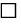 
Достоверность всех сведений о квалификации подтверждаю
Наименование товара
Наименование получателя
Место поставки товара
Дата поставки товара
Наименование, дата и номер подтверждающего документа
Стоимость договора, тенге
Достоверность всех сведений о квалификации подтверждаю
Достоверность всех сведений о квалификации подтверждаю
Достоверность всех сведений о квалификации подтверждаю
Достоверность всех сведений о квалификации подтверждаю
Достоверность всех сведений о квалификации подтверждаю
№ п/п
Наименование субподрядчика (соисполнителя) - юридического лица либо фамилия, имя, отчество (при наличии) субподрядчика (соисполнителя), являющегося физическим лицом
Бизнес- идентификационный номер субподрядчика (соисполнителя), его полный юридический и почтовый адрес, контактный телефон
Наименование выполняемых работ (оказываемых услуг) в соответствии с технической спецификацией
Объем выполняемых работ (оказываемых услуг) в соответствии с технической спецификацией в денежном выражении
Объем выполняемых работ (оказываемых услуг) в соответствии с технической спецификацией в денежном выражении
Объем выполняемых работ (оказываемых услуг) в соответствии с технической спецификацией в процентном выражении
Объем выполняемых работ (оказываемых услуг) в соответствии с технической спецификацией в процентном выражении
Всего по данному субподрядчику (соисполнителю)
Всего по данному субподрядчику (соисполнителю)
Всего по данному субподрядчику (соисполнителю)
Всего по данному субподрядчику (соисполнителю)
тенге
% объема
Всего по данному субподрядчику (соисполнителю)
Всего по данному субподрядчику (соисполнителю)
Всего по данному субподрядчику (соисполнителю)
Всего по данному субподрядчику (соисполнителю)
тенге
% объема
Итого по всем субподрядчикам (соисполнителям)
Итого по всем субподрядчикам (соисполнителям)
Итого по всем субподрядчикам (соисполнителям)
Итого по всем субподрядчикам (соисполнителям)
тенге
% объема
Наименование субподрядчика (соисполнителя) - юридического лица либо фамилия, имя, отчество (при наличии) субподрядчика (соисполнителя), являющегося физическим лицом
Фамилия, имя, отчество (при наличии) уполномоченного представителя субподрядчика (соисполнителя)
Подпись
№ п/п
Содержание
Наименование товара, работы, услуги
1
Краткое описание
2
Страна происхождения (при закупках работ и
услуг исключить) 
3
Завод-изготовитель (при закупках работ и
услуг исключить)
4
Единица измерения
5
Цена _________ за единицу в ______ на
условиях _______________ ИНКОТЕРМС 2000
(пункт назначения)
6
Количество (объем)
7
Всего цена = стр.5 х стр.6, в ______ включая все расходы потенциального поставщика на транспортировку, страхование, уплату таможенных пошлин, налогов (без НДС), платежей и сборов, стоимость комплектующих деталей и обязательных запасных частей, обслуживания в течение начального срока эксплуатации на единицу измерения, другие расходы
8
Исключена постановлением Правительства РК от 29.12.2018 № 910 (вводится в действие со дня его первого официального опубликования).
Исключена постановлением Правительства РК от 29.12.2018 № 910 (вводится в действие со дня его первого официального опубликования).
№ лота
Наименование товара, работы, услуги
Содержание
Содержание
Содержание
Содержание
Содержание
Содержание
Содержание
№ лота
Наименование товара, работы, услуги
Краткое описание
Страна происхождения (при закупках работ и услуг исключить)
Завод-изготовитель (при закупках работ и услуг исключить)
Единица измерения
Цена _______за единицу в ______ на условиях _______________ ИНКОТЕРМС 2000 (пункт назначения)
Количество (объем)
Всего цена = стр.7 х стр.8, в ______ включая все расходы потенциального поставщика на транспортировку, страхование, уплату таможенных пошлин, налогов (без НДС), платежей и сборов, стоимость комплектующих деталей и обязательных запасных частей, обслуживания в течение начального срока эксплуатации на единицу измерения, другие расходыПриложение 4
к Правилам осуществления
государственных закупок с
применением особого порядка
Заказчик_________________________        (полное наименование)__________________________________________________               (адрес)_________________________            (телефон, факс)_________________________       (Ф.И.О. (при наличии))_________________________            (подпись)"___" ____________ ____ годаМП.
Поставщик_________________________     (полное наименование)__________________________________________________
           (адрес)_________________________         (телефон, факс)_________________________    (Ф.И.О. (при наличии))_________________________           (подпись)"___" ___________ ____ годаМП.Приложение 5
к Правилам осуществления
государственных закупок с
применением особого порядка
Заказчик_________________________      (полное наименование)__________________________________________________            (адрес)_________________________        (телефон, факс)_________________________    (Ф.И.О. (при наличии))_________________________         (подпись)"___" ____________ ____ годаМП.
Поставщик_________________________    (полное наименование)__________________________________________________               (адрес)_________________________          (телефон, факс)_________________________      (Ф.И.О. (при наличии))_________________________             (подпись)"___" ___________ ____ годаМП.Приложение 6
к Правилам осуществления
государственных закупок с
применением особого порядка
Заказчик:<полное наименование Заказчика><Полный юридический адрес Заказчика> БИН <БИН Заказчика>БИК <БИК Заказчика>ИИК <ИИК Заказчика><Наименование банка>Тел.: <телефон Заказчика><должность Заказчика> <ФИО Заказчика>
Поставщик:<полное наименование Поставщика><Полный юридический адрес Поставщика>БИН/ИНН/УНП <БИН/ИНН/УНППоставщика>БИК <БИК Поставщика>ИИК <ИИК Поставщика><Наименование банка><телефон Поставщика><должность Поставщика><ФИО Поставщика>
№ п/п
Ф.И.О (при его наличии)
Должность в организации
Роль в комиссии
№ п/п
Наименование поставщика
Реквизиты
Дата и время представления заявки
№ п/п
Наименование потенциального поставщика (перечень потенциальных поставщиков)
Ф.И.О (при его наличии), должность, роль в комиссии
Решение члена комиссии
Подробное описание причин не соответствия квалификационным требованиям и требованиям конкурсной документации по лоту №
Обоснование причин отклонения по лоту №
Перечень документов в заявке потенциального поставщика, которые необходимо привести в соответствие с квалификационными требованиями и требованиями конкурсной документации по лоту №
№ п/п
Наименование поставщика
БИН (ИИН)/ ИНН/УНП
Причина отклонения
№ п/п
Наименование поставщика
БИН (ИИН) / ИНН / УНП
№ п/п
Наименование поставщика
БИН (ИИН) / ИНН / УНП
Реквизиты
Решение конкурсной комиссииПриложение 14
к Правилам осуществления
государственных закупок с
применением особого порядка
№
п/п
Критерии
Баллы
Баллы
Подтверждающий документ
1
2
3
4
5
1.
Наличие производства и/или переработки мясных продуктов питания по месту оказания услуг*
отсутствует (0 баллов)
имеется в собственности - 3 балла
1. Технический паспорт объекта (копия).
2. Справка об отсутствии (наличии) недвижимого имущества установленной формы в соответствии с требованиями Закона Республики Казахстан "О государственной регистрации прав на недвижимое имущество" и Закона Республики Казахстан "О государственных услугах".
3. Действующий сертификат происхождения товара на продукты, применяемые в норме.
1.
Наличие производства и/или переработки мясных продуктов питания по месту оказания услуг*
отсутствует (0 баллов)
имеется в аренде - 1 балл
1. Договор аренды, зарегистрированный в органах юстиции Республики Казахстан(копия).
2. Технический паспорт объекта (копия).
3. Справка об отсутствии (наличии) недвижимого имущества установленной формы в соответствии с требованиями Закона Республики Казахстан "О государственной регистрации прав на недвижимое имущество" и Закона Республики Казахстан "О государственных услугах".
4. Действующий сертификат происхождения товара на продукты, применяемые в норме.
2.
Наличие производства и/или переработки молочных продуктов питания по месту оказания услуг*
отсутствует (0 баллов)
имеется в собственности - 3 балла
1. Технический паспорт объекта (копия)
2. Справка об отсутствии (наличии) недвижимого имущества установленной формы в соответствии с требованиями Закона Республики Казахстан "О государственной регистрации прав на недвижимое имущество" и Закона Республики Казахстан "О государственных услугах".
3. Действующий сертификат происхождения товара на продукты, применяемые в норме.
2.
Наличие производства и/или переработки молочных продуктов питания по месту оказания услуг*
отсутствует (0 баллов)
имеется в аренде - 1 балл
1. Договор аренды, зарегистрированный в органах юстиции Республики Казахстан(копия).
2. Технический паспорт объекта (копия).
3. Справка об отсутствии (наличии) недвижимого имущества установленной формы в соответствии с требованиями Закона Республики Казахстан "О государственной регистрации прав на недвижимое имущество" и Закона Республики Казахстан "О государственных услугах".
4. Действующий сертификат происхождения товара на продукты, применяемые в норме.
3.
Наличие производства хлебобулочных изделий по месту оказания услуг*
отсутствует (0 баллов)
имеется в собственности - 3 балла
1. Технический паспорт объекта (копия).
2. Справка об отсутствии (наличии) недвижимого имущества установленной формы в соответствии с требованиями Закона Республики Казахстан "О государственной регистрации прав на недвижимое имущество" и Закона Республики Казахстан "О государственных услугах".
3. Действующий сертификат происхождения товара на продукты, применяемые в норме.
3.
Наличие производства хлебобулочных изделий по месту оказания услуг*
отсутствует (0 баллов)
имеется в аренде - 1 балл
1. Договор аренды, зарегистрированный в органах юстиции Республики Казахстан(копия).
2. Технический паспорт объекта (копия).
3. Справка об отсутствии (наличии) недвижимого имущества установленной формы в соответствии с требованиями Закона Республики Казахстан "О государственной регистрации прав на недвижимое имущество" и Закона Республики Казахстан "О государственных услугах".
4. Действующий сертификат происхождения товара на продукты, применяемые в норме.
4.
Выращивание собственной плодоовощной продукции или наличие контрактов с отечественным производителем, выращивающим плодоовощную продукцию
отсутствует (0 баллов)
имеется в собственности - 3 балла
1. Статистическая форма отчета 29-СХ или форма A-005 за прошедший год
4.
Выращивание собственной плодоовощной продукции или наличие контрактов с отечественным производителем, выращивающим плодоовощную продукцию
отсутствует (0 баллов)
имеется договор - 1 балл
1. Договор, заключенный с отечественным производителем (копия).
2. Статистическая форма отчета 29-СХ или форма A-005 за прошедший год отечественного производителя
5.
Разведение собственного крупнорогатого скота или наличие контрактов с отечественными производителями крупнорогатого скота
отсутствует (0 баллов)
имеется в собственности - 3 балла
1. Статистическая форма отчета 24-СХ или форма A-008 за прошедший год
5.
Разведение собственного крупнорогатого скота или наличие контрактов с отечественными производителями крупнорогатого скота
отсутствует (0 баллов)
имеется договор - 1 балл
1. Договор, заключенный с отечественным производителем (копия).
2. Статистическая форма отчета 24-СХ или форма A-008 за прошедший год отечественного производителя
6.
Наличие овощехранилища
отсутствует (0 баллов)
имеется в собственности - 3 балла
1. Технический паспорт объекта (копия).
2. Справка об отсутствии (наличии) недвижимого имущества установленной формы в соответствии с требованиями Закона Республики Казахстан "О государственной регистрации прав на недвижимое имущество" и Закона Республики Казахстан "О государственных услугах".
6.
Наличие овощехранилища
отсутствует (0 баллов)
имеется договор - 1 балл
1. Технический паспорт объекта (копия).
2. Справка об отсутствии (наличии) недвижимого имущества установленной формы в соответствии с требованиями Закона Республики Казахстан "О государственной регистрации прав на недвижимое имущество" и Закона Республики Казахстан "О государственных услугах".
3. Договор аренды, зарегистрированный в органах юстиции Республики Казахстан (копия).
7.
Наличие складских помещений для хранения продовольствия
отсутствует (0 баллов)
имеется в собственности - 3 балла
1. Технический паспорт объекта (копия).
2. Справка об отсутствии (наличии) недвижимого имущества установленной формы в соответствии с требованиями Закона Республики Казахстан "О государственной регистрации прав на недвижимое имущество" и Закона Республики Казахстан "О государственных услугах".
7.
Наличие складских помещений для хранения продовольствия
отсутствует (0 баллов)
имеется договор - 1 балл
1. Технический паспорт объекта (копия).
2. Справка об отсутствии (наличии) недвижимого имущества установленной формы в соответствии с требованиями Закона Республики Казахстан "О государственной регистрации прав на недвижимое имущество" и Закона Республики Казахстан "О государственных услугах".
3. Договор аренды, зарегистрированный в органах юстиции Республики Казахстан (копия).
8.
Наличие объекта общественного питания в местах дислокации подразделений (распространяется только для подразделений Пограничной службы Комитета национальной безопасности Республики Казахстан)
отсутствует (0 баллов)
имеется (в собственности - 3 балла;
в аренде - 1 балл)
1. Технический паспорт объекта (копия).
2. Справка об отсутствии (наличии) недвижимого имущества, установленной формы в соответствии с требованиями Закона Республики Казахстан "О государственной регистрации прав на недвижимое имущество" и Закона Республики Казахстан "О государственных услугах".
3. Договор аренды, зарегистрированный в органах юстиции Республики Казахстан (копия).
9.
Наличие регистрации в территориальном органе юстиции потенциального поставщика на территории соответствующей области, города республиканского значения, столицы, по месту оказания услуг
отсутствует (0 баллов)
имеется (3 балла)
Свидетельство о регистрации юридического лица или копия удостоверения личности (для физического лица). При этом, информацию о наличии регистрации в качестве индивидуального предпринимателя заказчик при необходимости получает на сайте www.kgd.gov.kz во вкладке "Электронные сервисы/Поиск налогоплательщиков".
10.
Опыт работы на рынке оказания аналогичных услуг
отсутствует (0 баллов)
имеется (по 0,5 балла за каждый год работы, но не более 5 баллов)
1. Aкт оказанных услуг (за каждый год) (копия).
2. Счет-фактура (за каждый год) (копия).